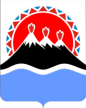 МИНИСТЕРСТВО ПРИРОДНЫХ РЕСУРСОВ И ЭКОЛОГИИ КАМЧАТСКОГО КРАЯПРИКАЗКамчатский край Об утверждении Административного регламентаМинистерства природных ресурсов и экологии Камчатского края по предоставлению государственной услуги 
«Организация и проведение государственной экологической экспертизы объектов регионального уровня»В соответствии с постановление Правительства Камчатского края от 14.12.2018 № 528-П "О разработке и утверждения административных регламентов осуществления государственного контроля (надзора) и Административных регламентов предоставления государственных услуг исполнительными органами государственной власти Камчатского края", Федеральный закон от 27.07.2010 № 210-ФЗ «Об организации предоставления государственных и муниципальных услуг»Утвердить прилагаемый Административный регламент Министерства природных ресурсов и экологии Камчатского края по предоставлению государственной услуги «Организация и проведение государственной экологической экспертизы объектов регионального уровня».Признать утратившим силу Приказ Министерства природных ресурсов и экологии Камчатского края от 29.03.2012 № 29-П "Об утверждении административного регламента предоставления Министерством природных ресурсов и экологии Камчатского края государственной услуги по организации и проведению государственной экологической экспертизы объектов регионального уровня".Утвержден приказом Министерства природных ресурсов и экологии Камчатского края от DATEDOUBLEACTIVATED № DOCNUMBERАдминистративный регламентМинистерства природных ресурсов и экологии Камчатского края
по предоставлению государственной услуги «Организация и проведение государственной экологической экспертизы объектов регионального уровня»I. Общие положенияНастоящий Административный регламент устанавливает порядок и стандарт предоставления государственной услуги «Организация и проведение государственной экологической экспертизы объектов регионального уровня» (далее – Услуга).Услуга предоставляется юридическому лицу, зарегистрированному в соответствии с законодательством Российской Федерации, физическим лицам, включая индивидуальных предпринимателей (далее – заявители), указанным в таблице 1 приложения № 1 к настоящему Административному регламенту.Услуга должна быть предоставлена заявителю в соответствии с вариантом предоставления Услуги (далее – вариант).Вариант определяется в соответствии с таблицей 2 приложения № 1 к настоящему Административному регламенту исходя из общих признаков заявителя, а также из результата предоставления Услуги, за предоставлением которой обратился указанный заявитель.Признаки заявителя определяются путем профилирования, осуществляемого в соответствии с настоящим Административным регламентом.Информация о порядке предоставления Услуги размещается в федеральной государственной информационной системе «Единый портал государственных и муниципальных услуг (функций)» (далее – Единый портал).II. Стандарт предоставления УслугиНаименование УслугиОрганизация и проведение государственной экологической экспертизы объектов регионального уровня.Наименование органа, предоставляющего УслугуУслуга предоставляется Министерством природных ресурсов и экологии Камчатского края (далее – Орган власти).Возможность получения Услуги в многофункциональном центре предоставления государственных и муниципальных услуг не предусмотрена.Результат предоставления УслугиПри обращении заявителя за организацией и проведением государственной экологической экспертизы объектов регионального уровня результатами предоставления Услуги являются:включение сведений в реестр выданных заключений государственной экологической экспертизы;заключение государственной экологической экспертизы (электронный документ, электронный документ, распечатанный на бумажном носителе).Формирование реестровой записи в качестве результата предоставления Услуги не предусмотрено.Документом, содержащим решение о предоставлении Услуги, является приказ Министерства природных ресурсов и экологии Камчатского края об утверждении заключения государственной экологической экспертизы. В состав реквизитов документа входят регистрационный номер и дата регистрации.При обращении заявителя за повторным проведением государственной экологической экспертизы результатами предоставления Услуги являются:включение сведений в реестр выданных заключений государственной экологической экспертизы;заключение государственной экологической экспертизы (электронный документ, электронный документ, распечатанный на бумажном носителе).Формирование реестровой записи в качестве результата предоставления Услуги не предусмотрено.Документом, содержащим решение о предоставлении Услуги, является приказ Министерства природных ресурсов и экологии Камчатского края об утверждении заключения государственной экологической экспертизы. В состав реквизитов документа входят регистрационный номер и дата регистрации.При обращении заявителя за исправлением допущенных опечаток и ошибок результатами предоставления Услуги являются:направление (выдача) уведомления об исправлении допущенной опечатки и (или) ошибки, допущенной в документах, выданных заявителю по результатам предоставления Услуги;уведомление об исправлении допущенной опечатки или ошибки (электронный документ, электронный документ, распечатанный на бумажном носителе).Формирование реестровой записи в качестве результата предоставления Услуги не предусмотрено.Документом, содержащим решение о предоставлении Услуги, является приказ Министерства природных ресурсов и экологии Камчатского края об исправлении допущенной опечатки или ошибки в заключении государственной экологической экспертизы. В состав реквизитов документа входят регистрационный номер и дата регистрации, дата и номер. Результаты предоставления Услуги могут быть получены посредством личного приёма, посредством почтовой связи, посредством Единого портала, посредством электронной почты.Срок предоставления УслугиМаксимальный срок предоставления Услуги составляет 42 рабочих дня со дня регистрации заявления о предоставлении Услуги (далее – заявление) и документов, необходимых для предоставления Услуги.Срок предоставления Услуги определяется для каждого варианта и приведен в их описании, содержащемся в разделе III настоящего Административного регламента.Правовые основания для предоставления УслугиПеречень нормативных правовых актов, регулирующих предоставление Услуги, информация о порядке досудебного (внесудебного) обжалования решений и действий (бездействия) Органа власти, а также о должностных лицах, государственных служащих, работниках Органа власти размещены на официальном сайте Органа власти в информационно-телекоммуникационной сети «Интернет» (далее – сеть «Интернет»), а также на Едином портале.Исчерпывающий перечень документов, необходимых для предоставления УслугиИсчерпывающий перечень документов, необходимых в соответствии с законодательными или иными нормативными правовыми актами для предоставления Услуги, которые заявитель должен представить самостоятельно:документация, подлежащая государственной экологической экспертизе в соответствии со статьей 12 Федерального закона от 23.11.1995 г. № 174-ФЗ «Об экологической экспертизе», содержащая материалы оценки воздействия на окружающую среду (проект):проект нормативно-технического документа в области охраны окружающей среды;проект инструктивно-методического документа в области охраны окружающей среды;проект целевой программы субъекта Российской Федерации, предусматривающий строительство и эксплуатацию объектов хозяйственной деятельности, оказывающих воздействие на окружающую среду, в части размещения таких объектов с учетом режима охраны природных объектов;документ, подтверждающий полномочия представителя заявителя (подписан усиленной квалифицированной электронной цифровой подписью лица, наделенного полномочиями на создание и подписание документа).Исчерпывающий перечень документов, необходимых в соответствии с законодательными или иными нормативными правовыми актами для предоставления Услуги, которые заявитель вправе представить по собственной инициативе:документы, подтверждающие полноту и своевременность оплаты обязательств по гражданско-правовым договорам, – платежное  поручение  (электронный документ, скан-копия документа);документы, подтверждающие наличие опечатки и (или) ошибки, – иной документ, подтверждающий необходимость исправления опечаток и (или) ошибок в заключении (разрешительном документе) (при подаче заявления посредством электронной почты: скан-копия документа; посредством Единого портала: оригинал);документ, подтверждающий полномочия представителя заявителя (подписан усиленной квалифицированной электронной цифровой подписью лица, наделенного полномочиями на создание и подписание документа). Представление заявителем документов, предусмотренных в настоящем подразделе, а также заявления осуществляется посредством Единого портала, посредством электронной почты.Исчерпывающий перечень оснований для отказа
в приеме заявления и документов, необходимых для предоставления УслугиОрган власти отказывает заявителю в приеме заявления и документов при наличии следующих оснований:организация не является юридическим лицом, созданным и функционирующим в соответствии с законодательством Российской Федерации;представленные документы содержат недостоверную информацию;сведения содержат недостоверную информацию;юридическое лицо не зарегистрировано на территории Российской Федерации;документы не соответствуют предъявляемым требованиям;наличие недостоверной информации в заявлении и копиях документов, представленных заявителем;наличие в заявлении на предоставление Услуги недостоверных и (или) неполных сведений;юридическое лицо исключено из Единого государственного реестра юридических лиц на дату подачи заявления;представитель заявителя не имеет права действовать от имени представляемого без доверенности;сведения не указаны;документ, удостоверяющий личность заявителя, не представлен надлежащим образом;документ, удостоверяющий личность представителя заявителя, не представлен;наличие в заявлении недостоверной, искаженной или неполной информации;сведения о достижении заявителем возраста получения услуги не подтверждены;сведения, являющиеся обязательными для указания в запросе о предоставлении Услуги, не указаны;данные документа, удостоверяющего личность (серия, номер, кем выдан, дата выдачи) не указаны полностью;документ не соответствует требованиям законодательства Российской Федерации;представленный в электронном виде документ не пригоден для передачи по информационно-телекоммуникационным сетям или обработки в информационных системах;документы, необходимые для предоставления Услуги, не предоставлены;несоответствие документа перечню объектов государственной экологической экспертизы регионального уровня, определённому статьей 12 Федерального закона от 23.11.1995 №174-ФЗ «Об экологической экспертизе»;документ не соответствует требованиям к документам, представляемым в электронной форме;представлен недействующий документ, подтверждающий полномочия представителя заявителя.Исчерпывающий перечень оснований для приостановления предоставления Услуги или отказа в предоставлении УслугиОснования для приостановления предоставления Услуги законодательством Российской Федерации не предусмотрены.Орган власти отказывает заявителю в предоставлении Услуги при наличии следующих оснований:наименование юридического лица не указано в заявлении;документ содержит недостоверные сведения;документы содержат недостоверную и (или) искаженную информацию;лицо, обратившееся за предоставлением Услуги от имени юридического лица, не имеет права действовать без доверенности от имени такого юридического лица;юридическое лицо, сведения о котором указаны заявителем, является не действующим на дату обращения за предоставлением Услуги;представленный документ не подтверждает сведения, указанные в заявлении;отсутствие факта допущения технической  ошибки при выдаче разрешения на ввод объекта в эксплуатацию.Размер платы, взимаемой с заявителя 
при предоставлении Услуги, и способы ее взиманияЗа предоставление Услуги уплачивается  в размере, предусмотренном законодательством Российской Федерации.Сведения о размере платы и способах ее уплаты размещены на Едином портале.Максимальный срок ожидания в очереди при подаче заявителем заявления и при получении результата предоставления УслугиМаксимальный срок ожидания в очереди при подаче заявления не предусмотрен, поскольку заявление подается исключительно в электронном виде. Максимальный срок ожидания в очереди при получении результата Услуги составляет 15 минут.Срок регистрации заявленияСрок регистрации заявления и документов, необходимых для предоставления Услуги, составляет со дня (момента) подачи заявления и документов, необходимых для предоставления Услуги:посредством Единого портала – 1 рабочий день; по электронной почте – 0 минут.Требования к помещениям, в которых предоставляется УслугаПомещения, в которых предоставляется Услуга, должны соответствовать следующим требованиям:информационные стенды, столы (стойки) для письма размещаются в местах, обеспечивающих свободный доступ к ним лицам, имеющим ограничения к передвижению, в том числе инвалидам, использующим кресла-коляски;местоположение помещений, в которых предоставляется Услуга, должно обеспечивать удобство для граждан с точки зрения пешеходной доступности от остановок общественного транспорта;помещения и рабочие места для предоставления Услуги должны соответствовать действующим требованиям санитарно-гигиенических, строительных норм и правил, противопожарной и антитеррористической безопасности;входы в помещения, в которых предоставляется Услуга, должны быть оборудованы пандусами, расширенными проходами, позволяющими обеспечить беспрепятственный доступ инвалидов, включая инвалидов, использующих кресла-коляски;вход в здание оборудуется информационной табличкой (вывеской), содержащей информацию об Органе власти, а также оборудуется лестницей с поручнями, пандусами, для беспрепятственного передвижения граждан;обеспечено сопровождение инвалидов, имеющих стойкие расстройства функции зрения и самостоятельного передвижения;обеспечен допуск собаки-проводника при наличии документа, подтверждающего ее специальное обучение, на объекты (здания, помещения), в которых предоставляется Услуга;помещения, предназначенные для ознакомления заявителей с информационными материалами, оборудуются информационными стендами;обеспечено оказание помощи инвалидам в преодолении барьеров, мешающих получению ими Услуги наравне с другими лицами;каждое рабочее место специалистов оборудуется персональным компьютером с возможностью доступа к необходимым информационным базам, печатающим и сканирующим устройствам;для парковки специальных автотранспортных средств инвалидов на стоянке (парковке) выделяется не менее 10% мест (но не менее одного места) для бесплатной парковки транспортных средств, управляемых инвалидами I, II групп, а также инвалидами III группы, и транспортных средств, перевозящих таких инвалидов и (или) детей-инвалидов;помещения, в которых предоставляется Услуга, оснащаются противопожарной системой и средствами пожаротушения, системой оповещения о возникновении чрезвычайной ситуации, средствами оказания первой медицинской помощи, туалетными комнатами для посетителей.Показатели доступности и качества УслугиК показателям доступности предоставления Услуги относятся: возможность подачи заявления о предоставлении Услуги в электронной форме с помощью Единого портала; наличие полной, актуальной и достоверной информации о порядке предоставления Услуги; возможность получения заявителем сведений о ходе выполнения заявления с помощью Единого портала; возможность досудебного (внесудебного) рассмотрения жалоб в процессе предоставления Услуги; возможность получения полной, актуальной и достоверной информации о порядке предоставления Услуги в электронной форме; создание условий для эффективного взаимодействия между Органом власти и заявителем; обеспечение доступа за предоставлением Услуги, в том числе лицам с ограниченными физическими возможностями.К показателям качества предоставления Услуги относятся:отсутствие заявлений об оспаривании решений, действий (бездействия) Органа власти, его должностных лиц, принимаемых (совершенных) при предоставлении Услуги, по итогам рассмотрения которых вынесены решения об удовлетворении (частичном удовлетворении) требований заявителей;достоверность, предоставляемой заявителям информации о сроках, порядке предоставления государственной услуги, документах, необходимых для ее предоставления;достоверность предоставляемой заявителям информации о ходе предоставления Услуги;удовлетворенность заявителей качеством оказания Услуги;отсутствие обоснованных жалоб заявителей на решения, действия (бездействие) должностных лиц, ответственных за предоставление Услуги;своевременное предоставление Услуги (отсутствие нарушений сроков предоставления Услуги);возможность заявителя оценить качество предоставления Услуги.Иные требования к предоставлению УслугиУслуги, которые являются необходимыми и обязательными для предоставления Услуги, законодательством Российской Федерации не предусмотрены.Информационные системы, используемые для предоставления Услуги:Единый портал;федеральная государственная информационная система «Единая система межведомственного электронного взаимодействия».III. Состав, последовательность и сроки выполнения административных процедурПеречень вариантов предоставления УслугиПри обращении заявителя за организацией и проведением государственной экологической экспертизы объектов регионального уровня Услуга предоставляется в соответствии со следующими вариантами:юридическое лицо, зарегистрированное в соответствии с законодательством Российской Федерации, заявитель обращается лично, проекты нормативно-технических и инструктивно-методических документов в области охраны окружающей среды, утверждаемых органами государственной власти субъектов Российской Федерации;юридическое лицо, зарегистрированное в соответствии с законодательством Российской Федерации, заявитель обращается лично, проекты целевых программ субъектов Российской Федерации, предусматривающих строительство и эксплуатацию объектов хозяйственной деятельности, оказывающих воздействие на окружающую среду, в части размещения таких объектов с учетом режима охраны природных объектов
;юридическое лицо, зарегистрированное в соответствии с законодательством Российской Федерации, заявитель обращается через представителя, проекты нормативно-технических и инструктивно-методических документов в области охраны окружающей среды, утверждаемых органами государственной власти субъектов Российской Федерации;юридическое лицо, зарегистрированное в соответствии с законодательством Российской Федерации, заявитель обращается через представителя, проекты целевых программ субъектов Российской Федерации, предусматривающих строительство и эксплуатацию объектов хозяйственной деятельности, оказывающих воздействие на окружающую среду, в части размещения таких объектов с учетом режима охраны природных объектов
;физическое лицо, включая индивидуального предпринимателя, заявитель обращается лично, проекты нормативно-технических и инструктивно-методических документов в области охраны окружающей среды, утверждаемых органами государственной власти субъектов Российской Федерации;физическое лицо, включая индивидуального предпринимателя, заявитель обращается лично, проекты целевых программ субъектов Российской Федерации, предусматривающих строительство и эксплуатацию объектов хозяйственной деятельности, оказывающих воздействие на окружающую среду, в части размещения таких объектов с учетом режима охраны природных объектов
;физическое лицо, включая индивидуального предпринимателя, заявитель обращается через представителя, проекты нормативно-технических и инструктивно-методических документов в области охраны окружающей среды, утверждаемых органами государственной власти субъектов Российской Федерации;физическое лицо, включая индивидуального предпринимателя, заявитель обращается через представителя, проекты целевых программ субъектов Российской Федерации, предусматривающих строительство и эксплуатацию объектов хозяйственной деятельности, оказывающих воздействие на окружающую среду, в части размещения таких объектов с учетом режима охраны природных объектов
.При обращении заявителя за повторным проведением государственной экологической экспертизы Услуга предоставляется в соответствии со следующими вариантами:юридическое лицо, зарегистрированное в соответствии с законодательством Российской Федерации, заявитель обращается лично, Объект государственной экологической экспертизы регионального уровня, ранее получивший положительное заключение государственной экологической экспертизы и требующий доработки объекта по замечаниям проведенной экспертизы;юридическое лицо, зарегистрированное в соответствии с законодательством Российской Федерации, заявитель обращается лично, Объект государственной экологической экспертизы регионального уровня, ранее получивший положительное заключение государственной экологической экспертизы и реализации такого проекта с отступлениями от проектной документации;юридическое лицо, зарегистрированное в соответствии с законодательством Российской Федерации, заявитель обращается лично, Объект государственной экологической экспертизы регионального уровня, ранее получивший положительное заключение государственной экологической экспертизы, срок которого истек ;юридическое лицо, зарегистрированное в соответствии с законодательством Российской Федерации, заявитель обращается через представителя, Объект государственной экологической экспертизы регионального уровня, ранее получивший положительное заключение государственной экологической экспертизы и требующий доработки объекта по замечаниям проведенной экспертизы;юридическое лицо, зарегистрированное в соответствии с законодательством Российской Федерации, заявитель обращается через представителя, Объект государственной экологической экспертизы регионального уровня, ранее получивший положительное заключение государственной экологической экспертизы и реализации такого проекта с отступлениями от проектной документации;юридическое лицо, зарегистрированное в соответствии с законодательством Российской Федерации, заявитель обращается через представителя, Объект государственной экологической экспертизы регионального уровня, ранее получивший положительное заключение государственной экологической экспертизы, срок которого истек ;физическое лицо, включая индивидуального предпринимателя, заявитель обращается лично, Объект государственной экологической экспертизы регионального уровня, ранее получивший положительное заключение государственной экологической экспертизы и требующий доработки объекта по замечаниям проведенной экспертизы;физическое лицо, включая индивидуального предпринимателя, заявитель обращается лично, Объект государственной экологической экспертизы регионального уровня, ранее получивший положительное заключение государственной экологической экспертизы и реализации такого проекта с отступлениями от проектной документации;физическое лицо, включая индивидуального предпринимателя, заявитель обращается лично, Объект государственной экологической экспертизы регионального уровня, ранее получивший положительное заключение государственной экологической экспертизы, срок которого истек ;физическое лицо, включая индивидуального предпринимателя, заявитель обращается через представителя, Объект государственной экологической экспертизы регионального уровня, ранее получивший положительное заключение государственной экологической экспертизы и требующий доработки объекта по замечаниям проведенной экспертизы;физическое лицо, включая индивидуального предпринимателя, заявитель обращается через представителя, Объект государственной экологической экспертизы регионального уровня, ранее получивший положительное заключение государственной экологической экспертизы и реализации такого проекта с отступлениями от проектной документации;физическое лицо, включая индивидуального предпринимателя, заявитель обращается через представителя, Объект государственной экологической экспертизы регионального уровня, ранее получивший положительное заключение государственной экологической экспертизы, срок которого истек .При обращении заявителя за исправлением допущенных опечаток и ошибок Услуга предоставляется в соответствии со следующими вариантами:юридическое лицо, зарегистрированное в соответствии с законодательством Российской Федерации, Заявитель обращается лично , Необходимо исправить допущенную в заключении опечатку и или ошибку;юридическое лицо, зарегистрированное в соответствии с законодательством Российской Федерации, Заявитель обращается лично , Исправления не нужны;юридическое лицо, зарегистрированное в соответствии с законодательством Российской Федерации, Заявитель обращается представителя, Необходимо исправить допущенную в заключении опечатку и или ошибку;юридическое лицо, зарегистрированное в соответствии с законодательством Российской Федерации, Заявитель обращается представителя, Исправления не нужны;физическое лицо, включая индивидуального предпринимателя, Заявитель обращается лично , Необходимо исправить допущенную в заключении опечатку и или ошибку;физическое лицо, включая индивидуального предпринимателя, Заявитель обращается лично , Исправления не нужны;физическое лицо, включая индивидуального предпринимателя, Заявитель обращается представителя, Необходимо исправить допущенную в заключении опечатку и или ошибку;физическое лицо, включая индивидуального предпринимателя, Заявитель обращается представителя, Исправления не нужны.Возможность оставления заявления без рассмотрения не предусмотрена.Настоящим Административным регламентом не предусмотрен вариант, необходимый для исправления допущенных опечаток и ошибок в выданных в результате предоставления Услуги документах и созданных реестровых записях. Профилирование заявителяВариант определяется путем анкетирования заявителя, в процессе которого устанавливается результат Услуги, за предоставлением которого он обратился, а также признаки заявителя. Вопросы, направленные на определение признаков заявителя, приведены в таблице 2 приложения № 1 к настоящему Административному регламенту.Профилирование осуществляется:.По результатам получения ответов от заявителя на вопросы анкетирования определяется полный перечень комбинаций значений признаков в соответствии с настоящим Административным регламентом, каждая из которых соответствует одному варианту.Описания вариантов, приведенные в настоящем разделе, размещаются Органом власти в общедоступном для ознакомления месте.Максимальный срок предоставления варианта Услуги составляет 5 рабочих дней со дня регистрации заявления и документов, необходимых для предоставления Услуги.Результатом предоставления варианта Услуги являются:включение сведений в реестр выданных заключений государственной экологической экспертизы;заключение государственной экологической экспертизы (электронный документ, электронный документ, распечатанный на бумажном носителе).Формирование реестровой записи в качестве результата предоставления Услуги не предусмотрено.Документом, содержащим решение о предоставлении Услуги, является приказ Министерства природных ресурсов и экологии Камчатского края об утверждении заключения государственной экологической экспертизы. В состав реквизитов документа входят регистрационный номер и дата регистрации.Орган власти отказывает заявителю в предоставлении Услуги при наличии следующих оснований:наименование юридического лица не указано в заявлении;документ содержит недостоверные сведения;документы содержат недостоверную и (или) искаженную информацию;лицо, обратившееся за предоставлением Услуги от имени юридического лица, не имеет права действовать без доверенности от имени такого юридического лица;юридическое лицо, сведения о котором указаны заявителем, является не действующим на дату обращения за предоставлением Услуги.Административные процедуры, осуществляемые при предоставлении Услуги в соответствии с настоящим вариантом:прием заявления и документов и (или) информации, необходимых для предоставления Услуги;межведомственное информационное взаимодействие;принятие решения о предоставлении (об отказе в предоставлении) Услуги;предоставление результата Услуги. В настоящем варианте предоставления Услуги не приведена административная процедура: приостановление предоставления Услуги, поскольку она не предусмотрена законодательством Российской Федерации.Прием заявления и документов и (или) информации, необходимых для предоставления УслугиПредставление заявителем документов и заявления, форма которого утверждена , осуществляется посредством Единого портала, посредством электронной почты.Исчерпывающий перечень документов, необходимых в соответствии с законодательными или иными нормативными правовыми актами для предоставления Услуги, которые заявитель должен представить самостоятельно, – документация, подлежащая государственной экологической экспертизе в соответствии со статьей 12 Федерального закона от 23.11.1995 г. № 174-ФЗ «Об экологической экспертизе», содержащая материалы оценки воздействия на окружающую среду (проект) (один из документов по выбору заявителя):проект нормативно-технического документа в области охраны окружающей среды;проект инструктивно-методического документа в области охраны окружающей среды.Исчерпывающий перечень документов, необходимых в соответствии с законодательными или иными нормативными правовыми актами для предоставления Услуги, которые заявитель вправе представить по собственной инициативе, – документы, подтверждающие полноту и своевременность оплаты обязательств по гражданско-правовым договорам, – платежное  поручение  (электронный документ, скан-копия документа). Способами установления личности (идентификации) заявителя при взаимодействии с заявителями являются: посредством Единого портала – посредством Единой системы идентификации и аутентификации в инфраструктуре, обеспечивающей информационно-технологическое взаимодействие информационных систем, используемых для предоставления государственных и муниципальных услуг в электронной форме; посредством электронной почты – копия документа, удостоверяющего личность.Орган власти отказывает заявителю в приеме заявления и документов при наличии следующих оснований:организация не является юридическим лицом, созданным и функционирующим в соответствии с законодательством Российской Федерации;представленные документы содержат недостоверную информацию;сведения содержат недостоверную информацию;юридическое лицо не зарегистрировано на территории Российской Федерации;документы не соответствуют предъявляемым требованиям;наличие недостоверной информации в заявлении и копиях документов, представленных заявителем;наличие в заявлении на предоставление Услуги недостоверных и (или) неполных сведений;юридическое лицо исключено из Единого государственного реестра юридических лиц на дату подачи заявления;представитель заявителя не имеет права действовать от имени представляемого без доверенности;сведения не указаны;документ не соответствует требованиям законодательства Российской Федерации;представленный в электронном виде документ не пригоден для передачи по информационно-телекоммуникационным сетям или обработки в информационных системах;документы, необходимые для предоставления Услуги, не предоставлены;несоответствие документа перечню объектов государственной экологической экспертизы регионального уровня, определённому статьей 12 Федерального закона от 23.11.1995 №174-ФЗ «Об экологической экспертизе»;документ не соответствует требованиям к документам, представляемым в электронной форме.Услуга не предусматривает возможности приема заявления и документов, необходимых для предоставления варианта Услуги, по выбору заявителя, независимо от его места жительства или места пребывания (для физических лиц, включая индивидуальных предпринимателей) либо места нахождения (для юридических лиц). Срок регистрации заявления и документов, необходимых для предоставления Услуги, составляет  заявления и документов, необходимых для предоставления Услуги:.Межведомственное информационное взаимодействие Для получения Услуги необходимо направление межведомственного информационного запроса «Выписки из ЕГРЮЛ по запросам органов государственной власти». Поставщиком сведений является Федеральная налоговая служба.Основанием для направления запроса является заявление (запрос) заявителя.Запрос направляется в течение 1 рабочего дня с момента возникновения основания для его направления.Федеральная налоговая служба представляет запрашиваемые сведения в срок, не превышающий 1 часа с момента направления межведомственного запроса.Перечень направляемых в межведомственном информационном запросе сведений, а также в ответе на такой запрос (в том числе цели их использования) приведен в приложении № 2 к настоящему Административному регламенту.Принятие решения о предоставлении (об отказе в предоставлении) УслугиРешение о предоставлении Услуги принимается Органом власти при выполнении каждого из следующих критериев принятия решения:наименование юридического лица указано в заявлении;документ содержит достоверные сведения;документы содержат достоверную и неискаженную информацию;лицо, обратившееся за предоставлением Услуги от имени юридического лица, имеет право действовать без доверенности от имени такого юридического лица;юридическое лицо, сведения о котором указаны заявителем, является действующим на дату обращения за предоставлением Услуги.Решение об отказе в предоставлении Услуги принимается при невыполнении указанных критериев.Принятие решения о предоставлении Услуги осуществляется в срок, не превышающий 3 рабочих дней со дня получения Органом власти всех сведений, необходимых для подтверждения критериев, предусмотренных настоящим вариантом предоставления Услуги, необходимых для принятия такого решения.Предоставление результата Услуги Способы получения результата предоставления Услуги:посредством личного приёма, посредством Единого портала, посредством почтовой связи, посредством электронной почты – включение сведений в реестр выданных заключений государственной экологической экспертизы;посредством личного приёма, посредством Единого портала, посредством почтовой связи, посредством электронной почты – заключение государственной экологической экспертизы.Предоставление результата Услуги осуществляется в срок, не превышающий 1 рабочего дня со дня принятия решения о предоставлении Услуги.Результат предоставления Услуги не может быть предоставлен по выбору заявителя независимо от его места жительства или места пребывания (для физических лиц, включая индивидуальных предпринимателей) либо места нахождения (для юридических лиц).Максимальный срок предоставления варианта Услуги составляет 5 рабочих дней со дня регистрации заявления и документов, необходимых для предоставления Услуги.Результатом предоставления варианта Услуги являются:включение сведений в реестр выданных заключений государственной экологической экспертизы;заключение государственной экологической экспертизы (электронный документ, электронный документ, распечатанный на бумажном носителе).Формирование реестровой записи в качестве результата предоставления Услуги не предусмотрено.Документом, содержащим решение о предоставлении Услуги, является приказ Министерства природных ресурсов и экологии Камчатского края об утверждении заключения государственной экологической экспертизы. В состав реквизитов документа входят регистрационный номер и дата регистрации.Орган власти отказывает заявителю в предоставлении Услуги при наличии следующих оснований:наименование юридического лица не указано в заявлении;документ содержит недостоверные сведения;документы содержат недостоверную и (или) искаженную информацию;лицо, обратившееся за предоставлением Услуги от имени юридического лица, не имеет права действовать без доверенности от имени такого юридического лица;юридическое лицо, сведения о котором указаны заявителем, является не действующим на дату обращения за предоставлением Услуги.Административные процедуры, осуществляемые при предоставлении Услуги в соответствии с настоящим вариантом:прием заявления и документов и (или) информации, необходимых для предоставления Услуги;межведомственное информационное взаимодействие;принятие решения о предоставлении (об отказе в предоставлении) Услуги;предоставление результата Услуги. В настоящем варианте предоставления Услуги не приведена административная процедура: приостановление предоставления Услуги, поскольку она не предусмотрена законодательством Российской Федерации.Прием заявления и документов и (или) информации, необходимых для предоставления УслугиПредставление заявителем документов и заявления, форма которого утверждена , осуществляется посредством Единого портала, посредством электронной почты.Исчерпывающий перечень документов, необходимых в соответствии с законодательными или иными нормативными правовыми актами для предоставления Услуги, которые заявитель должен представить самостоятельно, – документация, подлежащая государственной экологической экспертизе в соответствии со статьей 12 Федерального закона от 23.11.1995 г. № 174-ФЗ «Об экологической экспертизе», содержащая материалы оценки воздействия на окружающую среду, – проект целевой программы субъекта Российской Федерации, предусматривающий строительство и эксплуатацию объектов хозяйственной деятельности, оказывающих воздействие на окружающую среду, в части размещения таких объектов с учетом режима охраны природных объектов (проект).Исчерпывающий перечень документов, необходимых в соответствии с законодательными или иными нормативными правовыми актами для предоставления Услуги, которые заявитель вправе представить по собственной инициативе, – документы, подтверждающие полноту и своевременность оплаты обязательств по гражданско-правовым договорам, – платежное  поручение  (электронный документ, скан-копия документа). Способами установления личности (идентификации) заявителя при взаимодействии с заявителями являются: посредством Единого портала – посредством Единой системы идентификации и аутентификации в инфраструктуре, обеспечивающей информационно-технологическое взаимодействие информационных систем, используемых для предоставления государственных и муниципальных услуг в электронной форме; посредством электронной почты – копия документа, удостоверяющего личность.Орган власти отказывает заявителю в приеме заявления и документов при наличии следующих оснований:организация не является юридическим лицом, созданным и функционирующим в соответствии с законодательством Российской Федерации;представленные документы содержат недостоверную информацию;сведения содержат недостоверную информацию;юридическое лицо не зарегистрировано на территории Российской Федерации;документы не соответствуют предъявляемым требованиям;наличие недостоверной информации в заявлении и копиях документов, представленных заявителем;наличие в заявлении на предоставление Услуги недостоверных и (или) неполных сведений;юридическое лицо исключено из Единого государственного реестра юридических лиц на дату подачи заявления;представитель заявителя не имеет права действовать от имени представляемого без доверенности;сведения не указаны;представленный в электронном виде документ не пригоден для передачи по информационно-телекоммуникационным сетям или обработки в информационных системах;документы, необходимые для предоставления Услуги, не предоставлены;документ не соответствует требованиям к документам, представляемым в электронной форме.Услуга не предусматривает возможности приема заявления и документов, необходимых для предоставления варианта Услуги, по выбору заявителя, независимо от его места жительства или места пребывания (для физических лиц, включая индивидуальных предпринимателей) либо места нахождения (для юридических лиц). Срок регистрации заявления и документов, необходимых для предоставления Услуги, составляет  заявления и документов, необходимых для предоставления Услуги:.Межведомственное информационное взаимодействие Для получения Услуги необходимо направление межведомственного информационного запроса «Выписки из ЕГРЮЛ по запросам органов государственной власти». Поставщиком сведений является Федеральная налоговая служба.Основанием для направления запроса является заявление (запрос) заявителя.Запрос направляется в течение 1 рабочего дня с момента возникновения основания для его направления.Федеральная налоговая служба представляет запрашиваемые сведения в срок, не превышающий 1 часа с момента направления межведомственного запроса.Перечень направляемых в межведомственном информационном запросе сведений, а также в ответе на такой запрос (в том числе цели их использования) приведен в приложении № 2 к настоящему Административному регламенту.Принятие решения о предоставлении (об отказе в предоставлении) УслугиРешение о предоставлении Услуги принимается Органом власти при выполнении каждого из следующих критериев принятия решения:наименование юридического лица указано в заявлении;документ содержит достоверные сведения;документы содержат достоверную и неискаженную информацию;лицо, обратившееся за предоставлением Услуги от имени юридического лица, имеет право действовать без доверенности от имени такого юридического лица;юридическое лицо, сведения о котором указаны заявителем, является действующим на дату обращения за предоставлением Услуги.Решение об отказе в предоставлении Услуги принимается при невыполнении указанных критериев.Принятие решения о предоставлении Услуги осуществляется в срок, не превышающий 3 рабочих дней со дня получения Органом власти всех сведений, необходимых для подтверждения критериев, предусмотренных настоящим вариантом предоставления Услуги, необходимых для принятия такого решения.Предоставление результата Услуги Способы получения результата предоставления Услуги:посредством личного приёма, посредством Единого портала, посредством почтовой связи, посредством электронной почты – включение сведений в реестр выданных заключений государственной экологической экспертизы;посредством личного приёма, посредством Единого портала, посредством почтовой связи, посредством электронной почты – заключение государственной экологической экспертизы.Предоставление результата Услуги осуществляется в срок, не превышающий 1 рабочего дня со дня принятия решения о предоставлении Услуги.Результат предоставления Услуги не может быть предоставлен по выбору заявителя независимо от его места жительства или места пребывания (для физических лиц, включая индивидуальных предпринимателей) либо места нахождения (для юридических лиц).Максимальный срок предоставления варианта Услуги составляет 5 рабочих дней со дня регистрации заявления и документов, необходимых для предоставления Услуги.Результатом предоставления варианта Услуги являются:включение сведений в реестр выданных заключений государственной экологической экспертизы;заключение государственной экологической экспертизы (электронный документ, электронный документ, распечатанный на бумажном носителе).Формирование реестровой записи в качестве результата предоставления Услуги не предусмотрено.Документом, содержащим решение о предоставлении Услуги, является приказ Министерства природных ресурсов и экологии Камчатского края об утверждении заключения государственной экологической экспертизы. В состав реквизитов документа входят регистрационный номер и дата регистрации.Орган власти отказывает заявителю в предоставлении Услуги при наличии следующих оснований:наименование юридического лица не указано в заявлении;документ содержит недостоверные сведения;документы содержат недостоверную и (или) искаженную информацию;лицо, обратившееся за предоставлением Услуги от имени юридического лица, не имеет права действовать без доверенности от имени такого юридического лица;юридическое лицо, сведения о котором указаны заявителем, является не действующим на дату обращения за предоставлением Услуги.Административные процедуры, осуществляемые при предоставлении Услуги в соответствии с настоящим вариантом:прием заявления и документов и (или) информации, необходимых для предоставления Услуги;межведомственное информационное взаимодействие;принятие решения о предоставлении (об отказе в предоставлении) Услуги;предоставление результата Услуги. В настоящем варианте предоставления Услуги не приведена административная процедура: приостановление предоставления Услуги, поскольку она не предусмотрена законодательством Российской Федерации.Прием заявления и документов и (или) информации, необходимых для предоставления УслугиПредставление заявителем документов и заявления, форма которого утверждена , осуществляется посредством Единого портала, посредством электронной почты.Исчерпывающий перечень документов, необходимых в соответствии с законодательными или иными нормативными правовыми актами для предоставления Услуги, которые заявитель должен представить самостоятельно:документ, подтверждающий полномочия представителя заявителя (подписан усиленной квалифицированной электронной цифровой подписью лица, наделенного полномочиями на создание и подписание документа);документация, подлежащая государственной экологической экспертизе в соответствии со статьей 12 Федерального закона от 23.11.1995 г. № 174-ФЗ «Об экологической экспертизе», содержащая материалы оценки воздействия на окружающую среду (проект) (один из документов по выбору заявителя):проект нормативно-технического документа в области охраны окружающей среды;проект инструктивно-методического документа в области охраны окружающей среды.Исчерпывающий перечень документов, необходимых в соответствии с законодательными или иными нормативными правовыми актами для предоставления Услуги, которые заявитель вправе представить по собственной инициативе, – документы, подтверждающие полноту и своевременность оплаты обязательств по гражданско-правовым договорам, – платежное  поручение  (электронный документ, скан-копия документа). Способами установления личности (идентификации) заявителя при взаимодействии с заявителями являются: посредством Единого портала – посредством Единой системы идентификации и аутентификации в инфраструктуре, обеспечивающей информационно-технологическое взаимодействие информационных систем, используемых для предоставления государственных и муниципальных услуг в электронной форме; посредством электронной почты – копия документа, удостоверяющего личность.Орган власти отказывает заявителю в приеме заявления и документов при наличии следующих оснований:организация не является юридическим лицом, созданным и функционирующим в соответствии с законодательством Российской Федерации;представленные документы содержат недостоверную информацию;сведения содержат недостоверную информацию;юридическое лицо не зарегистрировано на территории Российской Федерации;документы не соответствуют предъявляемым требованиям;наличие недостоверной информации в заявлении и копиях документов, представленных заявителем;наличие в заявлении на предоставление Услуги недостоверных и (или) неполных сведений;юридическое лицо исключено из Единого государственного реестра юридических лиц на дату подачи заявления;представитель заявителя не имеет права действовать от имени представляемого без доверенности;сведения не указаны;документ не соответствует требованиям законодательства Российской Федерации;представленный в электронном виде документ не пригоден для передачи по информационно-телекоммуникационным сетям или обработки в информационных системах;документы, необходимые для предоставления Услуги, не предоставлены;несоответствие документа перечню объектов государственной экологической экспертизы регионального уровня, определённому статьей 12 Федерального закона от 23.11.1995 №174-ФЗ «Об экологической экспертизе»;документ не соответствует требованиям к документам, представляемым в электронной форме;представлен недействующий документ, подтверждающий полномочия представителя заявителя.Услуга не предусматривает возможности приема заявления и документов, необходимых для предоставления варианта Услуги, по выбору заявителя, независимо от его места жительства или места пребывания (для физических лиц, включая индивидуальных предпринимателей) либо места нахождения (для юридических лиц). Срок регистрации заявления и документов, необходимых для предоставления Услуги, составляет  заявления и документов, необходимых для предоставления Услуги:.Межведомственное информационное взаимодействие Для получения Услуги необходимо направление межведомственного информационного запроса «Выписки из ЕГРЮЛ по запросам органов государственной власти». Поставщиком сведений является Федеральная налоговая служба.Основанием для направления запроса является заявление (запрос) заявителя.Запрос направляется в течение 1 рабочего дня с момента возникновения основания для его направления.Федеральная налоговая служба представляет запрашиваемые сведения в срок, не превышающий 1 часа с момента направления межведомственного запроса.Перечень направляемых в межведомственном информационном запросе сведений, а также в ответе на такой запрос (в том числе цели их использования) приведен в приложении № 2 к настоящему Административному регламенту.Принятие решения о предоставлении (об отказе в предоставлении) УслугиРешение о предоставлении Услуги принимается Органом власти при выполнении каждого из следующих критериев принятия решения:наименование юридического лица указано в заявлении;документ содержит достоверные сведения;документы содержат достоверную и неискаженную информацию;лицо, обратившееся за предоставлением Услуги от имени юридического лица, имеет право действовать без доверенности от имени такого юридического лица;юридическое лицо, сведения о котором указаны заявителем, является действующим на дату обращения за предоставлением Услуги.Решение об отказе в предоставлении Услуги принимается при невыполнении указанных критериев.Принятие решения о предоставлении Услуги осуществляется в срок, не превышающий 3 рабочих дней со дня получения Органом власти всех сведений, необходимых для подтверждения критериев, предусмотренных настоящим вариантом предоставления Услуги, необходимых для принятия такого решения.Предоставление результата Услуги Способы получения результата предоставления Услуги:посредством личного приёма, посредством Единого портала, посредством почтовой связи, посредством электронной почты – включение сведений в реестр выданных заключений государственной экологической экспертизы;посредством личного приёма, посредством Единого портала, посредством почтовой связи, посредством электронной почты – заключение государственной экологической экспертизы.Предоставление результата Услуги осуществляется в срок, не превышающий 1 рабочего дня со дня принятия решения о предоставлении Услуги.Результат предоставления Услуги не может быть предоставлен по выбору заявителя независимо от его места жительства или места пребывания (для физических лиц, включая индивидуальных предпринимателей) либо места нахождения (для юридических лиц).Максимальный срок предоставления варианта Услуги составляет 5 рабочих дней со дня регистрации заявления и документов, необходимых для предоставления Услуги.Результатом предоставления варианта Услуги являются:включение сведений в реестр выданных заключений государственной экологической экспертизы;заключение государственной экологической экспертизы (электронный документ, электронный документ, распечатанный на бумажном носителе).Формирование реестровой записи в качестве результата предоставления Услуги не предусмотрено.Документом, содержащим решение о предоставлении Услуги, является приказ Министерства природных ресурсов и экологии Камчатского края об утверждении заключения государственной экологической экспертизы. В состав реквизитов документа входят регистрационный номер и дата регистрации.Орган власти отказывает заявителю в предоставлении Услуги при наличии следующих оснований:наименование юридического лица не указано в заявлении;документ содержит недостоверные сведения;документы содержат недостоверную и (или) искаженную информацию;лицо, обратившееся за предоставлением Услуги от имени юридического лица, не имеет права действовать без доверенности от имени такого юридического лица;юридическое лицо, сведения о котором указаны заявителем, является не действующим на дату обращения за предоставлением Услуги.Административные процедуры, осуществляемые при предоставлении Услуги в соответствии с настоящим вариантом:прием заявления и документов и (или) информации, необходимых для предоставления Услуги;межведомственное информационное взаимодействие;принятие решения о предоставлении (об отказе в предоставлении) Услуги;предоставление результата Услуги. В настоящем варианте предоставления Услуги не приведена административная процедура: приостановление предоставления Услуги, поскольку она не предусмотрена законодательством Российской Федерации.Прием заявления и документов и (или) информации, необходимых для предоставления УслугиПредставление заявителем документов и заявления, форма которого утверждена , осуществляется посредством Единого портала, посредством электронной почты.Исчерпывающий перечень документов, необходимых в соответствии с законодательными или иными нормативными правовыми актами для предоставления Услуги, которые заявитель должен представить самостоятельно:документ, подтверждающий полномочия представителя заявителя (подписан усиленной квалифицированной электронной цифровой подписью лица, наделенного полномочиями на создание и подписание документа);документация, подлежащая государственной экологической экспертизе в соответствии со статьей 12 Федерального закона от 23.11.1995 г. № 174-ФЗ «Об экологической экспертизе», содержащая материалы оценки воздействия на окружающую среду, – проект целевой программы субъекта Российской Федерации, предусматривающий строительство и эксплуатацию объектов хозяйственной деятельности, оказывающих воздействие на окружающую среду, в части размещения таких объектов с учетом режима охраны природных объектов (проект).Исчерпывающий перечень документов, необходимых в соответствии с законодательными или иными нормативными правовыми актами для предоставления Услуги, которые заявитель вправе представить по собственной инициативе, – документы, подтверждающие полноту и своевременность оплаты обязательств по гражданско-правовым договорам, – платежное  поручение  (электронный документ, скан-копия документа). Способами установления личности (идентификации) заявителя при взаимодействии с заявителями являются: посредством Единого портала – посредством Единой системы идентификации и аутентификации в инфраструктуре, обеспечивающей информационно-технологическое взаимодействие информационных систем, используемых для предоставления государственных и муниципальных услуг в электронной форме; посредством электронной почты – копия документа, удостоверяющего личность.Орган власти отказывает заявителю в приеме заявления и документов при наличии следующих оснований:организация не является юридическим лицом, созданным и функционирующим в соответствии с законодательством Российской Федерации;представленные документы содержат недостоверную информацию;сведения содержат недостоверную информацию;юридическое лицо не зарегистрировано на территории Российской Федерации;документы не соответствуют предъявляемым требованиям;наличие недостоверной информации в заявлении и копиях документов, представленных заявителем;наличие в заявлении на предоставление Услуги недостоверных и (или) неполных сведений;юридическое лицо исключено из Единого государственного реестра юридических лиц на дату подачи заявления;представитель заявителя не имеет права действовать от имени представляемого без доверенности;сведения не указаны;представленный в электронном виде документ не пригоден для передачи по информационно-телекоммуникационным сетям или обработки в информационных системах;документы, необходимые для предоставления Услуги, не предоставлены;документ не соответствует требованиям к документам, представляемым в электронной форме;представлен недействующий документ, подтверждающий полномочия представителя заявителя.Услуга не предусматривает возможности приема заявления и документов, необходимых для предоставления варианта Услуги, по выбору заявителя, независимо от его места жительства или места пребывания (для физических лиц, включая индивидуальных предпринимателей) либо места нахождения (для юридических лиц). Срок регистрации заявления и документов, необходимых для предоставления Услуги, составляет  заявления и документов, необходимых для предоставления Услуги:.Межведомственное информационное взаимодействие Для получения Услуги необходимо направление межведомственного информационного запроса «Выписки из ЕГРЮЛ по запросам органов государственной власти». Поставщиком сведений является Федеральная налоговая служба.Основанием для направления запроса является заявление (запрос) заявителя.Запрос направляется в течение 1 рабочего дня с момента возникновения основания для его направления.Федеральная налоговая служба представляет запрашиваемые сведения в срок, не превышающий 1 часа с момента направления межведомственного запроса.Перечень направляемых в межведомственном информационном запросе сведений, а также в ответе на такой запрос (в том числе цели их использования) приведен в приложении № 2 к настоящему Административному регламенту.Принятие решения о предоставлении (об отказе в предоставлении) УслугиРешение о предоставлении Услуги принимается Органом власти при выполнении каждого из следующих критериев принятия решения:наименование юридического лица указано в заявлении;документ содержит достоверные сведения;документы содержат достоверную и неискаженную информацию;лицо, обратившееся за предоставлением Услуги от имени юридического лица, имеет право действовать без доверенности от имени такого юридического лица;юридическое лицо, сведения о котором указаны заявителем, является действующим на дату обращения за предоставлением Услуги.Решение об отказе в предоставлении Услуги принимается при невыполнении указанных критериев.Принятие решения о предоставлении Услуги осуществляется в срок, не превышающий 3 рабочих дней со дня получения Органом власти всех сведений, необходимых для подтверждения критериев, предусмотренных настоящим вариантом предоставления Услуги, необходимых для принятия такого решения.Предоставление результата Услуги Способы получения результата предоставления Услуги:посредством личного приёма, посредством Единого портала, посредством почтовой связи, посредством электронной почты – включение сведений в реестр выданных заключений государственной экологической экспертизы;посредством личного приёма, посредством Единого портала, посредством почтовой связи, посредством электронной почты – заключение государственной экологической экспертизы.Предоставление результата Услуги осуществляется в срок, не превышающий 1 рабочего дня со дня принятия решения о предоставлении Услуги.Результат предоставления Услуги не может быть предоставлен по выбору заявителя независимо от его места жительства или места пребывания (для физических лиц, включая индивидуальных предпринимателей) либо места нахождения (для юридических лиц).Максимальный срок предоставления варианта Услуги составляет 5 рабочих дней со дня регистрации заявления и документов, необходимых для предоставления Услуги.Результатом предоставления варианта Услуги являются:включение сведений в реестр выданных заключений государственной экологической экспертизы;заключение государственной экологической экспертизы (электронный документ, электронный документ, распечатанный на бумажном носителе).Формирование реестровой записи в качестве результата предоставления Услуги не предусмотрено.Документом, содержащим решение о предоставлении Услуги, является приказ Министерства природных ресурсов и экологии Камчатского края об утверждении заключения государственной экологической экспертизы. В состав реквизитов документа входят регистрационный номер и дата регистрации.Орган власти отказывает заявителю в предоставлении Услуги при наличии следующего основания – представленный документ не подтверждает сведения, указанные в заявлении.Административные процедуры, осуществляемые при предоставлении Услуги в соответствии с настоящим вариантом:прием заявления и документов и (или) информации, необходимых для предоставления Услуги;межведомственное информационное взаимодействие;принятие решения о предоставлении (об отказе в предоставлении) Услуги;предоставление результата Услуги. В настоящем варианте предоставления Услуги не приведена административная процедура: приостановление предоставления Услуги, поскольку она не предусмотрена законодательством Российской Федерации.Прием заявления и документов и (или) информации, необходимых для предоставления УслугиПредставление заявителем документов и заявления, форма которого утверждена , осуществляется посредством Единого портала, посредством электронной почты.Исчерпывающий перечень документов, необходимых в соответствии с законодательными или иными нормативными правовыми актами для предоставления Услуги, которые заявитель должен представить самостоятельно, – документация, подлежащая государственной экологической экспертизе в соответствии со статьей 12 Федерального закона от 23.11.1995 г. № 174-ФЗ «Об экологической экспертизе», содержащая материалы оценки воздействия на окружающую среду (проект) (один из документов по выбору заявителя):проект нормативно-технического документа в области охраны окружающей среды;проект инструктивно-методического документа в области охраны окружающей среды.Исчерпывающий перечень документов, необходимых в соответствии с законодательными или иными нормативными правовыми актами для предоставления Услуги, которые заявитель вправе представить по собственной инициативе, – документы, подтверждающие полноту и своевременность оплаты обязательств по гражданско-правовым договорам, – платежное  поручение  (скан-копия документа, электронный документ). Способами установления личности (идентификации) заявителя при взаимодействии с заявителями являются: посредством Единого портала – посредством Единой системы идентификации и аутентификации в инфраструктуре, обеспечивающей информационно-технологическое взаимодействие информационных систем, используемых для предоставления государственных и муниципальных услуг в электронной форме; посредством электронной почты – копия документа, удостоверяющего личность.Орган власти отказывает заявителю в приеме заявления и документов при наличии следующих оснований:сведения не указаны;документ, удостоверяющий личность заявителя, не представлен надлежащим образом;документ, удостоверяющий личность представителя заявителя, не представлен;наличие в заявлении недостоверной, искаженной или неполной информации;сведения о достижении заявителем возраста получения услуги не подтверждены;сведения, являющиеся обязательными для указания в запросе о предоставлении Услуги, не указаны;данные документа, удостоверяющего личность (серия, номер, кем выдан, дата выдачи) не указаны полностью;документ не соответствует требованиям законодательства Российской Федерации;представленный в электронном виде документ не пригоден для передачи по информационно-телекоммуникационным сетям или обработки в информационных системах;документы, необходимые для предоставления Услуги, не предоставлены;несоответствие документа перечню объектов государственной экологической экспертизы регионального уровня, определённому статьей 12 Федерального закона от 23.11.1995 №174-ФЗ «Об экологической экспертизе»;документ не соответствует требованиям к документам, представляемым в электронной форме.Услуга не предусматривает возможности приема заявления и документов, необходимых для предоставления варианта Услуги, по выбору заявителя, независимо от его места жительства или места пребывания (для физических лиц, включая индивидуальных предпринимателей) либо места нахождения (для юридических лиц). Срок регистрации заявления и документов, необходимых для предоставления Услуги, составляет  заявления и документов, необходимых для предоставления Услуги:.Межведомственное информационное взаимодействие Для получения Услуги необходимо направление межведомственного информационного запроса «Передача паспортного досье по установочным данным». Поставщиком сведений является МИНИСТЕРСТВО ВНУТРЕННИХ ДЕЛ РОССИЙСКОЙ ФЕДЕРАЦИИ.Основанием для направления запроса является непредставление заявителем документов.Запрос направляется в течение 1 рабочего дня с момента возникновения основания для его направления.МИНИСТЕРСТВО ВНУТРЕННИХ ДЕЛ РОССИЙСКОЙ ФЕДЕРАЦИИ представляет запрашиваемые сведения в срок, не превышающий 1 часа с момента направления межведомственного запроса.Перечень направляемых в межведомственном информационном запросе сведений, а также в ответе на такой запрос (в том числе цели их использования) приведен в приложении № 2 к настоящему Административному регламенту.Принятие решения о предоставлении (об отказе в предоставлении) УслугиРешение о предоставлении Услуги принимается Органом власти при выполнении следующего критерия принятия решения – представленный документ подтверждает сведения, указанные в заявлении.Решение об отказе в предоставлении Услуги принимается при невыполнении указанного критерия.Принятие решения о предоставлении Услуги осуществляется в срок, не превышающий 3 рабочих дней со дня получения Органом власти всех сведений, необходимых для подтверждения критерия, предусмотренного настоящим вариантом предоставления Услуги, необходимого для принятия такого решения.Предоставление результата Услуги Способы получения результата предоставления Услуги:посредством личного приёма, посредством Единого портала, посредством почтовой связи, посредством электронной почты – включение сведений в реестр выданных заключений государственной экологической экспертизы;посредством личного приёма, посредством Единого портала, посредством почтовой связи, посредством электронной почты – заключение государственной экологической экспертизы.Предоставление результата Услуги осуществляется в срок, не превышающий 1 рабочего дня со дня принятия решения о предоставлении Услуги.Результат предоставления Услуги не может быть предоставлен по выбору заявителя независимо от его места жительства или места пребывания (для физических лиц, включая индивидуальных предпринимателей) либо места нахождения (для юридических лиц).Максимальный срок предоставления варианта Услуги составляет 5 рабочих дней со дня регистрации заявления и документов, необходимых для предоставления Услуги.Результатом предоставления варианта Услуги являются:включение сведений в реестр выданных заключений государственной экологической экспертизы;заключение государственной экологической экспертизы (электронный документ, электронный документ, распечатанный на бумажном носителе).Формирование реестровой записи в качестве результата предоставления Услуги не предусмотрено.Документом, содержащим решение о предоставлении Услуги, является приказ Министерства природных ресурсов и экологии Камчатского края об утверждении заключения государственной экологической экспертизы. В состав реквизитов документа входят регистрационный номер и дата регистрации.Орган власти отказывает заявителю в предоставлении Услуги при наличии следующего основания – представленный документ не подтверждает сведения, указанные в заявлении.Административные процедуры, осуществляемые при предоставлении Услуги в соответствии с настоящим вариантом:прием заявления и документов и (или) информации, необходимых для предоставления Услуги;межведомственное информационное взаимодействие;принятие решения о предоставлении (об отказе в предоставлении) Услуги;предоставление результата Услуги. В настоящем варианте предоставления Услуги не приведена административная процедура: приостановление предоставления Услуги, поскольку она не предусмотрена законодательством Российской Федерации.Прием заявления и документов и (или) информации, необходимых для предоставления УслугиПредставление заявителем документов и заявления, форма которого утверждена , осуществляется посредством Единого портала, посредством электронной почты.Исчерпывающий перечень документов, необходимых в соответствии с законодательными или иными нормативными правовыми актами для предоставления Услуги, которые заявитель должен представить самостоятельно, – документация, подлежащая государственной экологической экспертизе в соответствии со статьей 12 Федерального закона от 23.11.1995 г. № 174-ФЗ «Об экологической экспертизе», содержащая материалы оценки воздействия на окружающую среду, – проект целевой программы субъекта Российской Федерации, предусматривающий строительство и эксплуатацию объектов хозяйственной деятельности, оказывающих воздействие на окружающую среду, в части размещения таких объектов с учетом режима охраны природных объектов (проект).Исчерпывающий перечень документов, необходимых в соответствии с законодательными или иными нормативными правовыми актами для предоставления Услуги, которые заявитель вправе представить по собственной инициативе, – документы, подтверждающие полноту и своевременность оплаты обязательств по гражданско-правовым договорам, – платежное  поручение  (скан-копия документа, электронный документ). Способами установления личности (идентификации) заявителя при взаимодействии с заявителями являются: посредством Единого портала – посредством Единой системы идентификации и аутентификации в инфраструктуре, обеспечивающей информационно-технологическое взаимодействие информационных систем, используемых для предоставления государственных и муниципальных услуг в электронной форме; посредством электронной почты – копия документа, удостоверяющего личность.Орган власти отказывает заявителю в приеме заявления и документов при наличии следующих оснований:сведения не указаны;документ, удостоверяющий личность заявителя, не представлен надлежащим образом;документ, удостоверяющий личность представителя заявителя, не представлен;наличие в заявлении недостоверной, искаженной или неполной информации;сведения о достижении заявителем возраста получения услуги не подтверждены;сведения, являющиеся обязательными для указания в запросе о предоставлении Услуги, не указаны;данные документа, удостоверяющего личность (серия, номер, кем выдан, дата выдачи) не указаны полностью;представленный в электронном виде документ не пригоден для передачи по информационно-телекоммуникационным сетям или обработки в информационных системах;документы, необходимые для предоставления Услуги, не предоставлены;документ не соответствует требованиям к документам, представляемым в электронной форме.Услуга не предусматривает возможности приема заявления и документов, необходимых для предоставления варианта Услуги, по выбору заявителя, независимо от его места жительства или места пребывания (для физических лиц, включая индивидуальных предпринимателей) либо места нахождения (для юридических лиц). Срок регистрации заявления и документов, необходимых для предоставления Услуги, составляет  заявления и документов, необходимых для предоставления Услуги:.Межведомственное информационное взаимодействие Для получения Услуги необходимо направление межведомственного информационного запроса «Передача паспортного досье по установочным данным». Поставщиком сведений является МИНИСТЕРСТВО ВНУТРЕННИХ ДЕЛ РОССИЙСКОЙ ФЕДЕРАЦИИ.Основанием для направления запроса является непредставление заявителем документов.Запрос направляется в течение 1 рабочего дня с момента возникновения основания для его направления.МИНИСТЕРСТВО ВНУТРЕННИХ ДЕЛ РОССИЙСКОЙ ФЕДЕРАЦИИ представляет запрашиваемые сведения в срок, не превышающий 1 часа с момента направления межведомственного запроса.Перечень направляемых в межведомственном информационном запросе сведений, а также в ответе на такой запрос (в том числе цели их использования) приведен в приложении № 2 к настоящему Административному регламенту.Принятие решения о предоставлении (об отказе в предоставлении) УслугиРешение о предоставлении Услуги принимается Органом власти при выполнении следующего критерия принятия решения – представленный документ подтверждает сведения, указанные в заявлении.Решение об отказе в предоставлении Услуги принимается при невыполнении указанного критерия.Принятие решения о предоставлении Услуги осуществляется в срок, не превышающий 3 рабочих дней со дня получения Органом власти всех сведений, необходимых для подтверждения критерия, предусмотренного настоящим вариантом предоставления Услуги, необходимого для принятия такого решения.Предоставление результата Услуги Способы получения результата предоставления Услуги:посредством личного приёма, посредством Единого портала, посредством почтовой связи, посредством электронной почты – включение сведений в реестр выданных заключений государственной экологической экспертизы;посредством личного приёма, посредством Единого портала, посредством почтовой связи, посредством электронной почты – заключение государственной экологической экспертизы.Предоставление результата Услуги осуществляется в срок, не превышающий 1 рабочего дня со дня принятия решения о предоставлении Услуги.Результат предоставления Услуги не может быть предоставлен по выбору заявителя независимо от его места жительства или места пребывания (для физических лиц, включая индивидуальных предпринимателей) либо места нахождения (для юридических лиц).Максимальный срок предоставления варианта Услуги составляет 5 рабочих дней со дня регистрации заявления и документов, необходимых для предоставления Услуги.Результатом предоставления варианта Услуги являются:включение сведений в реестр выданных заключений государственной экологической экспертизы;заключение государственной экологической экспертизы (электронный документ, электронный документ, распечатанный на бумажном носителе).Формирование реестровой записи в качестве результата предоставления Услуги не предусмотрено.Документом, содержащим решение о предоставлении Услуги, является приказ Министерства природных ресурсов и экологии Камчатского края об утверждении заключения государственной экологической экспертизы. В состав реквизитов документа входят регистрационный номер и дата регистрации.Орган власти отказывает заявителю в предоставлении Услуги при наличии следующего основания – представленный документ не подтверждает сведения, указанные в заявлении.Административные процедуры, осуществляемые при предоставлении Услуги в соответствии с настоящим вариантом:прием заявления и документов и (или) информации, необходимых для предоставления Услуги;межведомственное информационное взаимодействие;принятие решения о предоставлении (об отказе в предоставлении) Услуги;предоставление результата Услуги. В настоящем варианте предоставления Услуги не приведена административная процедура: приостановление предоставления Услуги, поскольку она не предусмотрена законодательством Российской Федерации.Прием заявления и документов и (или) информации, необходимых для предоставления УслугиПредставление заявителем документов и заявления, форма которого утверждена , осуществляется посредством Единого портала, посредством электронной почты.Исчерпывающий перечень документов, необходимых в соответствии с законодательными или иными нормативными правовыми актами для предоставления Услуги, которые заявитель должен представить самостоятельно:документ, подтверждающий полномочия представителя заявителя (подписан усиленной квалифицированной электронной цифровой подписью лица, наделенного полномочиями на создание и подписание документа);документация, подлежащая государственной экологической экспертизе в соответствии со статьей 12 Федерального закона от 23.11.1995 г. № 174-ФЗ «Об экологической экспертизе», содержащая материалы оценки воздействия на окружающую среду (проект) (один из документов по выбору заявителя):проект нормативно-технического документа в области охраны окружающей среды;проект инструктивно-методического документа в области охраны окружающей среды.Исчерпывающий перечень документов, необходимых в соответствии с законодательными или иными нормативными правовыми актами для предоставления Услуги, которые заявитель вправе представить по собственной инициативе, – документы, подтверждающие полноту и своевременность оплаты обязательств по гражданско-правовым договорам, – платежное  поручение  (скан-копия документа, электронный документ). Способами установления личности (идентификации) заявителя при взаимодействии с заявителями являются: посредством Единого портала – посредством Единой системы идентификации и аутентификации в инфраструктуре, обеспечивающей информационно-технологическое взаимодействие информационных систем, используемых для предоставления государственных и муниципальных услуг в электронной форме; посредством электронной почты – копия документа, удостоверяющего личность.Орган власти отказывает заявителю в приеме заявления и документов при наличии следующих оснований:сведения не указаны;документ, удостоверяющий личность заявителя, не представлен надлежащим образом;документ, удостоверяющий личность представителя заявителя, не представлен;наличие в заявлении недостоверной, искаженной или неполной информации;сведения о достижении заявителем возраста получения услуги не подтверждены;сведения, являющиеся обязательными для указания в запросе о предоставлении Услуги, не указаны;данные документа, удостоверяющего личность (серия, номер, кем выдан, дата выдачи) не указаны полностью;документ не соответствует требованиям законодательства Российской Федерации;представленный в электронном виде документ не пригоден для передачи по информационно-телекоммуникационным сетям или обработки в информационных системах;документы, необходимые для предоставления Услуги, не предоставлены;несоответствие документа перечню объектов государственной экологической экспертизы регионального уровня, определённому статьей 12 Федерального закона от 23.11.1995 №174-ФЗ «Об экологической экспертизе»;документ не соответствует требованиям к документам, представляемым в электронной форме;представлен недействующий документ, подтверждающий полномочия представителя заявителя.Услуга не предусматривает возможности приема заявления и документов, необходимых для предоставления варианта Услуги, по выбору заявителя, независимо от его места жительства или места пребывания (для физических лиц, включая индивидуальных предпринимателей) либо места нахождения (для юридических лиц). Срок регистрации заявления и документов, необходимых для предоставления Услуги, составляет  заявления и документов, необходимых для предоставления Услуги:.Межведомственное информационное взаимодействие Для получения Услуги необходимо направление межведомственного информационного запроса «Передача паспортного досье по установочным данным». Поставщиком сведений является МИНИСТЕРСТВО ВНУТРЕННИХ ДЕЛ РОССИЙСКОЙ ФЕДЕРАЦИИ.Основанием для направления запроса является непредставление заявителем документов.Запрос направляется в течение 1 рабочего дня с момента возникновения основания для его направления.МИНИСТЕРСТВО ВНУТРЕННИХ ДЕЛ РОССИЙСКОЙ ФЕДЕРАЦИИ представляет запрашиваемые сведения в срок, не превышающий 1 часа с момента направления межведомственного запроса.Перечень направляемых в межведомственном информационном запросе сведений, а также в ответе на такой запрос (в том числе цели их использования) приведен в приложении № 2 к настоящему Административному регламенту.Принятие решения о предоставлении (об отказе в предоставлении) УслугиРешение о предоставлении Услуги принимается Органом власти при выполнении следующего критерия принятия решения – представленный документ подтверждает сведения, указанные в заявлении.Решение об отказе в предоставлении Услуги принимается при невыполнении указанного критерия.Принятие решения о предоставлении Услуги осуществляется в срок, не превышающий 3 рабочих дней со дня получения Органом власти всех сведений, необходимых для подтверждения критерия, предусмотренного настоящим вариантом предоставления Услуги, необходимого для принятия такого решения.Предоставление результата Услуги Способы получения результата предоставления Услуги:посредством личного приёма, посредством Единого портала, посредством почтовой связи, посредством электронной почты – включение сведений в реестр выданных заключений государственной экологической экспертизы;посредством личного приёма, посредством Единого портала, посредством почтовой связи, посредством электронной почты – заключение государственной экологической экспертизы.Предоставление результата Услуги осуществляется в срок, не превышающий 1 рабочего дня со дня принятия решения о предоставлении Услуги.Результат предоставления Услуги не может быть предоставлен по выбору заявителя независимо от его места жительства или места пребывания (для физических лиц, включая индивидуальных предпринимателей) либо места нахождения (для юридических лиц).Максимальный срок предоставления варианта Услуги составляет 5 рабочих дней со дня регистрации заявления и документов, необходимых для предоставления Услуги.Результатом предоставления варианта Услуги являются:включение сведений в реестр выданных заключений государственной экологической экспертизы;заключение государственной экологической экспертизы (электронный документ, электронный документ, распечатанный на бумажном носителе).Формирование реестровой записи в качестве результата предоставления Услуги не предусмотрено.Документом, содержащим решение о предоставлении Услуги, является приказ Министерства природных ресурсов и экологии Камчатского края об утверждении заключения государственной экологической экспертизы. В состав реквизитов документа входят регистрационный номер и дата регистрации.Орган власти отказывает заявителю в предоставлении Услуги при наличии следующего основания – представленный документ не подтверждает сведения, указанные в заявлении.Административные процедуры, осуществляемые при предоставлении Услуги в соответствии с настоящим вариантом:прием заявления и документов и (или) информации, необходимых для предоставления Услуги;межведомственное информационное взаимодействие;принятие решения о предоставлении (об отказе в предоставлении) Услуги;предоставление результата Услуги. В настоящем варианте предоставления Услуги не приведена административная процедура: приостановление предоставления Услуги, поскольку она не предусмотрена законодательством Российской Федерации.Прием заявления и документов и (или) информации, необходимых для предоставления УслугиПредставление заявителем документов и заявления, форма которого утверждена , осуществляется посредством Единого портала, посредством электронной почты.Исчерпывающий перечень документов, необходимых в соответствии с законодательными или иными нормативными правовыми актами для предоставления Услуги, которые заявитель должен представить самостоятельно:документ, подтверждающий полномочия представителя заявителя (подписан усиленной квалифицированной электронной цифровой подписью лица, наделенного полномочиями на создание и подписание документа);документация, подлежащая государственной экологической экспертизе в соответствии со статьей 12 Федерального закона от 23.11.1995 г. № 174-ФЗ «Об экологической экспертизе», содержащая материалы оценки воздействия на окружающую среду, – проект целевой программы субъекта Российской Федерации, предусматривающий строительство и эксплуатацию объектов хозяйственной деятельности, оказывающих воздействие на окружающую среду, в части размещения таких объектов с учетом режима охраны природных объектов (проект).Исчерпывающий перечень документов, необходимых в соответствии с законодательными или иными нормативными правовыми актами для предоставления Услуги, которые заявитель вправе представить по собственной инициативе, – документы, подтверждающие полноту и своевременность оплаты обязательств по гражданско-правовым договорам, – платежное  поручение  (скан-копия документа, электронный документ). Способами установления личности (идентификации) заявителя при взаимодействии с заявителями являются: посредством Единого портала – посредством Единой системы идентификации и аутентификации в инфраструктуре, обеспечивающей информационно-технологическое взаимодействие информационных систем, используемых для предоставления государственных и муниципальных услуг в электронной форме; посредством электронной почты – копия документа, удостоверяющего личность.Орган власти отказывает заявителю в приеме заявления и документов при наличии следующих оснований:сведения не указаны;документ, удостоверяющий личность заявителя, не представлен надлежащим образом;документ, удостоверяющий личность представителя заявителя, не представлен;наличие в заявлении недостоверной, искаженной или неполной информации;сведения о достижении заявителем возраста получения услуги не подтверждены;сведения, являющиеся обязательными для указания в запросе о предоставлении Услуги, не указаны;данные документа, удостоверяющего личность (серия, номер, кем выдан, дата выдачи) не указаны полностью;представленный в электронном виде документ не пригоден для передачи по информационно-телекоммуникационным сетям или обработки в информационных системах;документы, необходимые для предоставления Услуги, не предоставлены;документ не соответствует требованиям к документам, представляемым в электронной форме;представлен недействующий документ, подтверждающий полномочия представителя заявителя.Услуга не предусматривает возможности приема заявления и документов, необходимых для предоставления варианта Услуги, по выбору заявителя, независимо от его места жительства или места пребывания (для физических лиц, включая индивидуальных предпринимателей) либо места нахождения (для юридических лиц). Срок регистрации заявления и документов, необходимых для предоставления Услуги, составляет  заявления и документов, необходимых для предоставления Услуги:.Межведомственное информационное взаимодействие Для получения Услуги необходимо направление межведомственного информационного запроса «Передача паспортного досье по установочным данным». Поставщиком сведений является МИНИСТЕРСТВО ВНУТРЕННИХ ДЕЛ РОССИЙСКОЙ ФЕДЕРАЦИИ.Основанием для направления запроса является непредставление заявителем документов.Запрос направляется в течение 1 рабочего дня с момента возникновения основания для его направления.МИНИСТЕРСТВО ВНУТРЕННИХ ДЕЛ РОССИЙСКОЙ ФЕДЕРАЦИИ представляет запрашиваемые сведения в срок, не превышающий 1 часа с момента направления межведомственного запроса.Перечень направляемых в межведомственном информационном запросе сведений, а также в ответе на такой запрос (в том числе цели их использования) приведен в приложении № 2 к настоящему Административному регламенту.Принятие решения о предоставлении (об отказе в предоставлении) УслугиРешение о предоставлении Услуги принимается Органом власти при выполнении следующего критерия принятия решения – представленный документ подтверждает сведения, указанные в заявлении.Решение об отказе в предоставлении Услуги принимается при невыполнении указанного критерия.Принятие решения о предоставлении Услуги осуществляется в срок, не превышающий 3 рабочих дней со дня получения Органом власти всех сведений, необходимых для подтверждения критерия, предусмотренного настоящим вариантом предоставления Услуги, необходимого для принятия такого решения.Предоставление результата Услуги Способы получения результата предоставления Услуги:посредством личного приёма, посредством Единого портала, посредством почтовой связи, посредством электронной почты – включение сведений в реестр выданных заключений государственной экологической экспертизы;посредством личного приёма, посредством Единого портала, посредством почтовой связи, посредством электронной почты – заключение государственной экологической экспертизы.Предоставление результата Услуги осуществляется в срок, не превышающий 1 рабочего дня со дня принятия решения о предоставлении Услуги.Результат предоставления Услуги не может быть предоставлен по выбору заявителя независимо от его места жительства или места пребывания (для физических лиц, включая индивидуальных предпринимателей) либо места нахождения (для юридических лиц).Максимальный срок предоставления варианта Услуги составляет 5 рабочих дней со дня регистрации заявления и документов, необходимых для предоставления Услуги.Результатом предоставления варианта Услуги являются:включение сведений в реестр выданных заключений государственной экологической экспертизы;заключение государственной экологической экспертизы (электронный документ, электронный документ, распечатанный на бумажном носителе).Формирование реестровой записи в качестве результата предоставления Услуги не предусмотрено.Документом, содержащим решение о предоставлении Услуги, является приказ Министерства природных ресурсов и экологии Камчатского края об утверждении заключения государственной экологической экспертизы. В состав реквизитов документа входят регистрационный номер и дата регистрации.Орган власти отказывает заявителю в предоставлении Услуги при наличии следующих оснований:наименование юридического лица не указано в заявлении;документ содержит недостоверные сведения;документы содержат недостоверную и (или) искаженную информацию;лицо, обратившееся за предоставлением Услуги от имени юридического лица, не имеет права действовать без доверенности от имени такого юридического лица;юридическое лицо, сведения о котором указаны заявителем, является не действующим на дату обращения за предоставлением Услуги.Административные процедуры, осуществляемые при предоставлении Услуги в соответствии с настоящим вариантом:прием заявления и документов и (или) информации, необходимых для предоставления Услуги;межведомственное информационное взаимодействие;принятие решения о предоставлении (об отказе в предоставлении) Услуги;предоставление результата Услуги. В настоящем варианте предоставления Услуги не приведена административная процедура: приостановление предоставления Услуги, поскольку она не предусмотрена законодательством Российской Федерации.Прием заявления и документов и (или) информации, необходимых для предоставления УслугиПредставление заявителем документов и заявления, форма которого утверждена , осуществляется посредством Единого портала, посредством электронной почты.Исчерпывающий перечень документов, необходимых в соответствии с законодательными или иными нормативными правовыми актами для предоставления Услуги, которые заявитель должен представить самостоятельно, – документация, подлежащая государственной экологической экспертизе в соответствии со статьей 12 Федерального закона от 23.11.1995 г. № 174-ФЗ «Об экологической экспертизе», содержащая материалы оценки воздействия на окружающую среду (проект) (один из документов по выбору заявителя):проект нормативно-технического документа в области охраны окружающей среды;проект инструктивно-методического документа в области охраны окружающей среды.Исчерпывающий перечень документов, необходимых в соответствии с законодательными или иными нормативными правовыми актами для предоставления Услуги, которые заявитель вправе представить по собственной инициативе, – документы, подтверждающие полноту и своевременность оплаты обязательств по гражданско-правовым договорам, – платежное  поручение  (электронный документ, скан-копия документа). Способами установления личности (идентификации) заявителя при взаимодействии с заявителями являются: посредством Единого портала – посредством Единой системы идентификации и аутентификации в инфраструктуре, обеспечивающей информационно-технологическое взаимодействие информационных систем, используемых для предоставления государственных и муниципальных услуг в электронной форме; посредством электронной почты – копия документа, удостоверяющего личность.Орган власти отказывает заявителю в приеме заявления и документов при наличии следующих оснований:сведения не указаны;документ не соответствует требованиям законодательства Российской Федерации;представленный в электронном виде документ не пригоден для передачи по информационно-телекоммуникационным сетям или обработки в информационных системах;документы, необходимые для предоставления Услуги, не предоставлены;несоответствие документа перечню объектов государственной экологической экспертизы регионального уровня, определённому статьей 12 Федерального закона от 23.11.1995 №174-ФЗ «Об экологической экспертизе»;документ не соответствует требованиям к документам, представляемым в электронной форме;наличие в заявлении на предоставление Услуги недостоверных и (или) неполных сведений;наличие недостоверной информации в заявлении и копиях документов, представленных заявителем;организация не является юридическим лицом, созданным и функционирующим в соответствии с законодательством Российской Федерации;представленные документы содержат недостоверную информацию;сведения содержат недостоверную информацию;юридическое лицо не зарегистрировано на территории Российской Федерации;документы не соответствуют предъявляемым требованиям;юридическое лицо исключено из Единого государственного реестра юридических лиц на дату подачи заявления;представитель заявителя не имеет права действовать от имени представляемого без доверенности.Услуга не предусматривает возможности приема заявления и документов, необходимых для предоставления варианта Услуги, по выбору заявителя, независимо от его места жительства или места пребывания (для физических лиц, включая индивидуальных предпринимателей) либо места нахождения (для юридических лиц). Срок регистрации заявления и документов, необходимых для предоставления Услуги, составляет  заявления и документов, необходимых для предоставления Услуги:.Межведомственное информационное взаимодействие Для получения Услуги необходимо направление межведомственного информационного запроса «Выписки из ЕГРЮЛ по запросам органов государственной власти». Поставщиком сведений является Федеральная налоговая служба.Основанием для направления запроса является заявление (запрос) заявителя.Запрос направляется в течение 1 рабочего дня с момента возникновения основания для его направления.Федеральная налоговая служба представляет запрашиваемые сведения в срок, не превышающий 1 часа с момента направления межведомственного запроса.Перечень направляемых в межведомственном информационном запросе сведений, а также в ответе на такой запрос (в том числе цели их использования) приведен в приложении № 2 к настоящему Административному регламенту.Принятие решения о предоставлении (об отказе в предоставлении) УслугиРешение о предоставлении Услуги принимается Органом власти при выполнении каждого из следующих критериев принятия решения:наименование юридического лица указано в заявлении;документ содержит достоверные сведения;документы содержат достоверную и неискаженную информацию;лицо, обратившееся за предоставлением Услуги от имени юридического лица, имеет право действовать без доверенности от имени такого юридического лица;юридическое лицо, сведения о котором указаны заявителем, является действующим на дату обращения за предоставлением Услуги.Решение об отказе в предоставлении Услуги принимается при невыполнении указанных критериев.Принятие решения о предоставлении Услуги осуществляется в срок, не превышающий 3 рабочих дней со дня получения Органом власти всех сведений, необходимых для подтверждения критериев, предусмотренных настоящим вариантом предоставления Услуги, необходимых для принятия такого решения.Предоставление результата Услуги Способы получения результата предоставления Услуги:посредством личного приёма, посредством Единого портала, посредством почтовой связи, посредством электронной почты – включение сведений в реестр выданных заключений государственной экологической экспертизы;посредством личного приёма, посредством Единого портала, посредством почтовой связи, посредством электронной почты – заключение государственной экологической экспертизы.Предоставление результата Услуги осуществляется в срок, не превышающий 1 рабочего дня со дня принятия решения о предоставлении Услуги.Результат предоставления Услуги не может быть предоставлен по выбору заявителя независимо от его места жительства или места пребывания (для физических лиц, включая индивидуальных предпринимателей) либо места нахождения (для юридических лиц).Максимальный срок предоставления варианта Услуги составляет 5 рабочих дней со дня регистрации заявления и документов, необходимых для предоставления Услуги.Результатом предоставления варианта Услуги являются:включение сведений в реестр выданных заключений государственной экологической экспертизы;заключение государственной экологической экспертизы (электронный документ, электронный документ, распечатанный на бумажном носителе).Формирование реестровой записи в качестве результата предоставления Услуги не предусмотрено.Документом, содержащим решение о предоставлении Услуги, является приказ Министерства природных ресурсов и экологии Камчатского края об утверждении заключения государственной экологической экспертизы. В состав реквизитов документа входят регистрационный номер и дата регистрации.Орган власти отказывает заявителю в предоставлении Услуги при наличии следующих оснований:наименование юридического лица не указано в заявлении;документ содержит недостоверные сведения;документы содержат недостоверную и (или) искаженную информацию;лицо, обратившееся за предоставлением Услуги от имени юридического лица, не имеет права действовать без доверенности от имени такого юридического лица;юридическое лицо, сведения о котором указаны заявителем, является не действующим на дату обращения за предоставлением Услуги.Административные процедуры, осуществляемые при предоставлении Услуги в соответствии с настоящим вариантом:прием заявления и документов и (или) информации, необходимых для предоставления Услуги;межведомственное информационное взаимодействие;принятие решения о предоставлении (об отказе в предоставлении) Услуги;предоставление результата Услуги. В настоящем варианте предоставления Услуги не приведена административная процедура: приостановление предоставления Услуги, поскольку она не предусмотрена законодательством Российской Федерации.Прием заявления и документов и (или) информации, необходимых для предоставления УслугиПредставление заявителем документов и заявления, форма которого утверждена , осуществляется посредством Единого портала, посредством электронной почты.Исчерпывающий перечень документов, необходимых в соответствии с законодательными или иными нормативными правовыми актами для предоставления Услуги, которые заявитель должен представить самостоятельно, – документация, подлежащая государственной экологической экспертизе в соответствии со статьей 12 Федерального закона от 23.11.1995 г. № 174-ФЗ «Об экологической экспертизе», содержащая материалы оценки воздействия на окружающую среду, – проект целевой программы субъекта Российской Федерации, предусматривающий строительство и эксплуатацию объектов хозяйственной деятельности, оказывающих воздействие на окружающую среду, в части размещения таких объектов с учетом режима охраны природных объектов (проект).Исчерпывающий перечень документов, необходимых в соответствии с законодательными или иными нормативными правовыми актами для предоставления Услуги, которые заявитель вправе представить по собственной инициативе, – документы, подтверждающие полноту и своевременность оплаты обязательств по гражданско-правовым договорам, – платежное  поручение  (электронный документ, скан-копия документа). Способами установления личности (идентификации) заявителя при взаимодействии с заявителями являются: посредством Единого портала – посредством Единой системы идентификации и аутентификации в инфраструктуре, обеспечивающей информационно-технологическое взаимодействие информационных систем, используемых для предоставления государственных и муниципальных услуг в электронной форме; посредством электронной почты – копия документа, удостоверяющего личность.Орган власти отказывает заявителю в приеме заявления и документов при наличии следующих оснований:сведения не указаны;представленный в электронном виде документ не пригоден для передачи по информационно-телекоммуникационным сетям или обработки в информационных системах;документы, необходимые для предоставления Услуги, не предоставлены;документ не соответствует требованиям к документам, представляемым в электронной форме;наличие в заявлении на предоставление Услуги недостоверных и (или) неполных сведений;наличие недостоверной информации в заявлении и копиях документов, представленных заявителем;организация не является юридическим лицом, созданным и функционирующим в соответствии с законодательством Российской Федерации;представленные документы содержат недостоверную информацию;сведения содержат недостоверную информацию;юридическое лицо не зарегистрировано на территории Российской Федерации;документы не соответствуют предъявляемым требованиям;юридическое лицо исключено из Единого государственного реестра юридических лиц на дату подачи заявления;представитель заявителя не имеет права действовать от имени представляемого без доверенности.Услуга не предусматривает возможности приема заявления и документов, необходимых для предоставления варианта Услуги, по выбору заявителя, независимо от его места жительства или места пребывания (для физических лиц, включая индивидуальных предпринимателей) либо места нахождения (для юридических лиц). Срок регистрации заявления и документов, необходимых для предоставления Услуги, составляет  заявления и документов, необходимых для предоставления Услуги:.Межведомственное информационное взаимодействие Для получения Услуги необходимо направление межведомственного информационного запроса «Выписки из ЕГРЮЛ по запросам органов государственной власти». Поставщиком сведений является Федеральная налоговая служба.Основанием для направления запроса является заявление (запрос) заявителя.Запрос направляется в течение 1 рабочего дня с момента возникновения основания для его направления.Федеральная налоговая служба представляет запрашиваемые сведения в срок, не превышающий 1 часа с момента направления межведомственного запроса.Перечень направляемых в межведомственном информационном запросе сведений, а также в ответе на такой запрос (в том числе цели их использования) приведен в приложении № 2 к настоящему Административному регламенту.Принятие решения о предоставлении (об отказе в предоставлении) УслугиРешение о предоставлении Услуги принимается Органом власти при выполнении каждого из следующих критериев принятия решения:наименование юридического лица указано в заявлении;документ содержит достоверные сведения;документы содержат достоверную и неискаженную информацию;лицо, обратившееся за предоставлением Услуги от имени юридического лица, имеет право действовать без доверенности от имени такого юридического лица;юридическое лицо, сведения о котором указаны заявителем, является действующим на дату обращения за предоставлением Услуги.Решение об отказе в предоставлении Услуги принимается при невыполнении указанных критериев.Принятие решения о предоставлении Услуги осуществляется в срок, не превышающий 3 рабочих дней со дня получения Органом власти всех сведений, необходимых для подтверждения критериев, предусмотренных настоящим вариантом предоставления Услуги, необходимых для принятия такого решения.Предоставление результата Услуги Способы получения результата предоставления Услуги:посредством личного приёма, посредством Единого портала, посредством почтовой связи, посредством электронной почты – включение сведений в реестр выданных заключений государственной экологической экспертизы;посредством личного приёма, посредством Единого портала, посредством почтовой связи, посредством электронной почты – заключение государственной экологической экспертизы.Предоставление результата Услуги осуществляется в срок, не превышающий 1 рабочего дня со дня принятия решения о предоставлении Услуги.Результат предоставления Услуги не может быть предоставлен по выбору заявителя независимо от его места жительства или места пребывания (для физических лиц, включая индивидуальных предпринимателей) либо места нахождения (для юридических лиц).Максимальный срок предоставления варианта Услуги составляет 5 рабочих дней со дня регистрации заявления и документов, необходимых для предоставления Услуги.Результатом предоставления варианта Услуги являются:включение сведений в реестр выданных заключений государственной экологической экспертизы;заключение государственной экологической экспертизы (электронный документ, электронный документ, распечатанный на бумажном носителе).Формирование реестровой записи в качестве результата предоставления Услуги не предусмотрено.Документом, содержащим решение о предоставлении Услуги, является приказ Министерства природных ресурсов и экологии Камчатского края об утверждении заключения государственной экологической экспертизы. В состав реквизитов документа входят регистрационный номер и дата регистрации.Орган власти отказывает заявителю в предоставлении Услуги при наличии следующих оснований:наименование юридического лица не указано в заявлении;документ содержит недостоверные сведения;документы содержат недостоверную и (или) искаженную информацию;лицо, обратившееся за предоставлением Услуги от имени юридического лица, не имеет права действовать без доверенности от имени такого юридического лица;юридическое лицо, сведения о котором указаны заявителем, является не действующим на дату обращения за предоставлением Услуги.Административные процедуры, осуществляемые при предоставлении Услуги в соответствии с настоящим вариантом:прием заявления и документов и (или) информации, необходимых для предоставления Услуги;межведомственное информационное взаимодействие;принятие решения о предоставлении (об отказе в предоставлении) Услуги;предоставление результата Услуги. В настоящем варианте предоставления Услуги не приведена административная процедура: приостановление предоставления Услуги, поскольку она не предусмотрена законодательством Российской Федерации.Прием заявления и документов и (или) информации, необходимых для предоставления УслугиПредставление заявителем документов и заявления, форма которого утверждена , осуществляется посредством Единого портала, посредством электронной почты.Документы, необходимые для предоставления Услуги, которые заявитель должен представить самостоятельно, законодательными или иными нормативными правовыми актами Российской Федерации не предусмотрены.Исчерпывающий перечень документов, необходимых в соответствии с законодательными или иными нормативными правовыми актами для предоставления Услуги, которые заявитель вправе представить по собственной инициативе, – документы, подтверждающие полноту и своевременность оплаты обязательств по гражданско-правовым договорам, – платежное  поручение  (электронный документ, скан-копия документа). Способами установления личности (идентификации) заявителя при взаимодействии с заявителями являются: посредством Единого портала – посредством Единой системы идентификации и аутентификации в инфраструктуре, обеспечивающей информационно-технологическое взаимодействие информационных систем, используемых для предоставления государственных и муниципальных услуг в электронной форме; посредством электронной почты – копия документа, удостоверяющего личность.Орган власти отказывает заявителю в приеме заявления и документов при наличии следующих оснований:сведения не указаны;наличие в заявлении на предоставление Услуги недостоверных и (или) неполных сведений;наличие недостоверной информации в заявлении и копиях документов, представленных заявителем;организация не является юридическим лицом, созданным и функционирующим в соответствии с законодательством Российской Федерации;представленные документы содержат недостоверную информацию;сведения содержат недостоверную информацию;юридическое лицо не зарегистрировано на территории Российской Федерации;документы не соответствуют предъявляемым требованиям;юридическое лицо исключено из Единого государственного реестра юридических лиц на дату подачи заявления;представитель заявителя не имеет права действовать от имени представляемого без доверенности.Услуга не предусматривает возможности приема заявления и документов, необходимых для предоставления варианта Услуги, по выбору заявителя, независимо от его места жительства или места пребывания (для физических лиц, включая индивидуальных предпринимателей) либо места нахождения (для юридических лиц). Срок регистрации заявления и документов, необходимых для предоставления Услуги, составляет  заявления и документов, необходимых для предоставления Услуги:.Межведомственное информационное взаимодействие Для получения Услуги необходимо направление межведомственного информационного запроса «Выписки из ЕГРЮЛ по запросам органов государственной власти». Поставщиком сведений является Федеральная налоговая служба.Основанием для направления запроса является заявление (запрос) заявителя.Запрос направляется в течение 1 рабочего дня с момента возникновения основания для его направления.Федеральная налоговая служба представляет запрашиваемые сведения в срок, не превышающий 1 часа с момента направления межведомственного запроса.Перечень направляемых в межведомственном информационном запросе сведений, а также в ответе на такой запрос (в том числе цели их использования) приведен в приложении № 2 к настоящему Административному регламенту.Принятие решения о предоставлении (об отказе в предоставлении) УслугиРешение о предоставлении Услуги принимается Органом власти при выполнении каждого из следующих критериев принятия решения:наименование юридического лица указано в заявлении;документ содержит достоверные сведения;документы содержат достоверную и неискаженную информацию;лицо, обратившееся за предоставлением Услуги от имени юридического лица, имеет право действовать без доверенности от имени такого юридического лица;юридическое лицо, сведения о котором указаны заявителем, является действующим на дату обращения за предоставлением Услуги.Решение об отказе в предоставлении Услуги принимается при невыполнении указанных критериев.Принятие решения о предоставлении Услуги осуществляется в срок, не превышающий 3 рабочих дней со дня получения Органом власти всех сведений, необходимых для подтверждения критериев, предусмотренных настоящим вариантом предоставления Услуги, необходимых для принятия такого решения.Предоставление результата Услуги Способы получения результата предоставления Услуги:посредством личного приёма, посредством Единого портала, посредством почтовой связи, посредством электронной почты – включение сведений в реестр выданных заключений государственной экологической экспертизы;посредством личного приёма, посредством Единого портала, посредством почтовой связи, посредством электронной почты – заключение государственной экологической экспертизы.Предоставление результата Услуги осуществляется в срок, не превышающий 1 рабочего дня со дня принятия решения о предоставлении Услуги.Результат предоставления Услуги не может быть предоставлен по выбору заявителя независимо от его места жительства или места пребывания (для физических лиц, включая индивидуальных предпринимателей) либо места нахождения (для юридических лиц).Максимальный срок предоставления варианта Услуги составляет 5 рабочих дней со дня регистрации заявления и документов, необходимых для предоставления Услуги.Результатом предоставления варианта Услуги являются:включение сведений в реестр выданных заключений государственной экологической экспертизы;заключение государственной экологической экспертизы (электронный документ, электронный документ, распечатанный на бумажном носителе).Формирование реестровой записи в качестве результата предоставления Услуги не предусмотрено.Документом, содержащим решение о предоставлении Услуги, является приказ Министерства природных ресурсов и экологии Камчатского края об утверждении заключения государственной экологической экспертизы. В состав реквизитов документа входят регистрационный номер и дата регистрации.Орган власти отказывает заявителю в предоставлении Услуги при наличии следующих оснований:наименование юридического лица не указано в заявлении;документ содержит недостоверные сведения;документы содержат недостоверную и (или) искаженную информацию;лицо, обратившееся за предоставлением Услуги от имени юридического лица, не имеет права действовать без доверенности от имени такого юридического лица;юридическое лицо, сведения о котором указаны заявителем, является не действующим на дату обращения за предоставлением Услуги.Административные процедуры, осуществляемые при предоставлении Услуги в соответствии с настоящим вариантом:прием заявления и документов и (или) информации, необходимых для предоставления Услуги;межведомственное информационное взаимодействие;принятие решения о предоставлении (об отказе в предоставлении) Услуги;предоставление результата Услуги. В настоящем варианте предоставления Услуги не приведена административная процедура: приостановление предоставления Услуги, поскольку она не предусмотрена законодательством Российской Федерации.Прием заявления и документов и (или) информации, необходимых для предоставления УслугиПредставление заявителем документов и заявления, форма которого утверждена , осуществляется посредством Единого портала, посредством электронной почты.Исчерпывающий перечень документов, необходимых в соответствии с законодательными или иными нормативными правовыми актами для предоставления Услуги, которые заявитель должен представить самостоятельно:документ, подтверждающий полномочия представителя заявителя (подписан усиленной квалифицированной электронной цифровой подписью лица, наделенного полномочиями на создание и подписание документа);документация, подлежащая государственной экологической экспертизе в соответствии со статьей 12 Федерального закона от 23.11.1995 г. № 174-ФЗ «Об экологической экспертизе», содержащая материалы оценки воздействия на окружающую среду (проект) (один из документов по выбору заявителя):проект нормативно-технического документа в области охраны окружающей среды;проект инструктивно-методического документа в области охраны окружающей среды.Исчерпывающий перечень документов, необходимых в соответствии с законодательными или иными нормативными правовыми актами для предоставления Услуги, которые заявитель вправе представить по собственной инициативе, – документы, подтверждающие полноту и своевременность оплаты обязательств по гражданско-правовым договорам, – платежное  поручение  (электронный документ, скан-копия документа). Способами установления личности (идентификации) заявителя при взаимодействии с заявителями являются: посредством Единого портала – посредством Единой системы идентификации и аутентификации в инфраструктуре, обеспечивающей информационно-технологическое взаимодействие информационных систем, используемых для предоставления государственных и муниципальных услуг в электронной форме; посредством электронной почты – копия документа, удостоверяющего личность.Орган власти отказывает заявителю в приеме заявления и документов при наличии следующих оснований:сведения не указаны;документ не соответствует требованиям законодательства Российской Федерации;представленный в электронном виде документ не пригоден для передачи по информационно-телекоммуникационным сетям или обработки в информационных системах;документы, необходимые для предоставления Услуги, не предоставлены;несоответствие документа перечню объектов государственной экологической экспертизы регионального уровня, определённому статьей 12 Федерального закона от 23.11.1995 №174-ФЗ «Об экологической экспертизе»;документ не соответствует требованиям к документам, представляемым в электронной форме;представлен недействующий документ, подтверждающий полномочия представителя заявителя;наличие в заявлении на предоставление Услуги недостоверных и (или) неполных сведений;наличие недостоверной информации в заявлении и копиях документов, представленных заявителем;организация не является юридическим лицом, созданным и функционирующим в соответствии с законодательством Российской Федерации;представленные документы содержат недостоверную информацию;сведения содержат недостоверную информацию;юридическое лицо не зарегистрировано на территории Российской Федерации;документы не соответствуют предъявляемым требованиям;юридическое лицо исключено из Единого государственного реестра юридических лиц на дату подачи заявления;представитель заявителя не имеет права действовать от имени представляемого без доверенности.Услуга не предусматривает возможности приема заявления и документов, необходимых для предоставления варианта Услуги, по выбору заявителя, независимо от его места жительства или места пребывания (для физических лиц, включая индивидуальных предпринимателей) либо места нахождения (для юридических лиц). Срок регистрации заявления и документов, необходимых для предоставления Услуги, составляет  заявления и документов, необходимых для предоставления Услуги:.Межведомственное информационное взаимодействие Для получения Услуги необходимо направление межведомственного информационного запроса «Выписки из ЕГРЮЛ по запросам органов государственной власти». Поставщиком сведений является Федеральная налоговая служба.Основанием для направления запроса является заявление (запрос) заявителя.Запрос направляется в течение 1 рабочего дня с момента возникновения основания для его направления.Федеральная налоговая служба представляет запрашиваемые сведения в срок, не превышающий 1 часа с момента направления межведомственного запроса.Перечень направляемых в межведомственном информационном запросе сведений, а также в ответе на такой запрос (в том числе цели их использования) приведен в приложении № 2 к настоящему Административному регламенту.Принятие решения о предоставлении (об отказе в предоставлении) УслугиРешение о предоставлении Услуги принимается Органом власти при выполнении каждого из следующих критериев принятия решения:наименование юридического лица указано в заявлении;документ содержит достоверные сведения;документы содержат достоверную и неискаженную информацию;лицо, обратившееся за предоставлением Услуги от имени юридического лица, имеет право действовать без доверенности от имени такого юридического лица;юридическое лицо, сведения о котором указаны заявителем, является действующим на дату обращения за предоставлением Услуги.Решение об отказе в предоставлении Услуги принимается при невыполнении указанных критериев.Принятие решения о предоставлении Услуги осуществляется в срок, не превышающий 3 рабочих дней со дня получения Органом власти всех сведений, необходимых для подтверждения критериев, предусмотренных настоящим вариантом предоставления Услуги, необходимых для принятия такого решения.Предоставление результата Услуги Способы получения результата предоставления Услуги:посредством личного приёма, посредством Единого портала, посредством почтовой связи, посредством электронной почты – включение сведений в реестр выданных заключений государственной экологической экспертизы;посредством личного приёма, посредством Единого портала, посредством почтовой связи, посредством электронной почты – заключение государственной экологической экспертизы.Предоставление результата Услуги осуществляется в срок, не превышающий 1 рабочего дня со дня принятия решения о предоставлении Услуги.Результат предоставления Услуги не может быть предоставлен по выбору заявителя независимо от его места жительства или места пребывания (для физических лиц, включая индивидуальных предпринимателей) либо места нахождения (для юридических лиц).Максимальный срок предоставления варианта Услуги составляет 5 рабочих дней со дня регистрации заявления и документов, необходимых для предоставления Услуги.Результатом предоставления варианта Услуги являются:включение сведений в реестр выданных заключений государственной экологической экспертизы;заключение государственной экологической экспертизы (электронный документ, электронный документ, распечатанный на бумажном носителе).Формирование реестровой записи в качестве результата предоставления Услуги не предусмотрено.Документом, содержащим решение о предоставлении Услуги, является приказ Министерства природных ресурсов и экологии Камчатского края об утверждении заключения государственной экологической экспертизы. В состав реквизитов документа входят регистрационный номер и дата регистрации.Орган власти отказывает заявителю в предоставлении Услуги при наличии следующих оснований:наименование юридического лица не указано в заявлении;документ содержит недостоверные сведения;документы содержат недостоверную и (или) искаженную информацию;лицо, обратившееся за предоставлением Услуги от имени юридического лица, не имеет права действовать без доверенности от имени такого юридического лица;юридическое лицо, сведения о котором указаны заявителем, является не действующим на дату обращения за предоставлением Услуги.Административные процедуры, осуществляемые при предоставлении Услуги в соответствии с настоящим вариантом:прием заявления и документов и (или) информации, необходимых для предоставления Услуги;межведомственное информационное взаимодействие;принятие решения о предоставлении (об отказе в предоставлении) Услуги;предоставление результата Услуги. В настоящем варианте предоставления Услуги не приведена административная процедура: приостановление предоставления Услуги, поскольку она не предусмотрена законодательством Российской Федерации.Прием заявления и документов и (или) информации, необходимых для предоставления УслугиПредставление заявителем документов и заявления, форма которого утверждена , осуществляется посредством Единого портала, посредством электронной почты.Исчерпывающий перечень документов, необходимых в соответствии с законодательными или иными нормативными правовыми актами для предоставления Услуги, которые заявитель должен представить самостоятельно:документ, подтверждающий полномочия представителя заявителя (подписан усиленной квалифицированной электронной цифровой подписью лица, наделенного полномочиями на создание и подписание документа);документация, подлежащая государственной экологической экспертизе в соответствии со статьей 12 Федерального закона от 23.11.1995 г. № 174-ФЗ «Об экологической экспертизе», содержащая материалы оценки воздействия на окружающую среду, – проект целевой программы субъекта Российской Федерации, предусматривающий строительство и эксплуатацию объектов хозяйственной деятельности, оказывающих воздействие на окружающую среду, в части размещения таких объектов с учетом режима охраны природных объектов (проект).Исчерпывающий перечень документов, необходимых в соответствии с законодательными или иными нормативными правовыми актами для предоставления Услуги, которые заявитель вправе представить по собственной инициативе, – документы, подтверждающие полноту и своевременность оплаты обязательств по гражданско-правовым договорам, – платежное  поручение  (электронный документ, скан-копия документа). Способами установления личности (идентификации) заявителя при взаимодействии с заявителями являются: посредством Единого портала – посредством Единой системы идентификации и аутентификации в инфраструктуре, обеспечивающей информационно-технологическое взаимодействие информационных систем, используемых для предоставления государственных и муниципальных услуг в электронной форме; посредством электронной почты – копия документа, удостоверяющего личность.Орган власти отказывает заявителю в приеме заявления и документов при наличии следующих оснований:сведения не указаны;представленный в электронном виде документ не пригоден для передачи по информационно-телекоммуникационным сетям или обработки в информационных системах;документы, необходимые для предоставления Услуги, не предоставлены;документ не соответствует требованиям к документам, представляемым в электронной форме;представлен недействующий документ, подтверждающий полномочия представителя заявителя;наличие в заявлении на предоставление Услуги недостоверных и (или) неполных сведений;наличие недостоверной информации в заявлении и копиях документов, представленных заявителем;организация не является юридическим лицом, созданным и функционирующим в соответствии с законодательством Российской Федерации;представленные документы содержат недостоверную информацию;сведения содержат недостоверную информацию;юридическое лицо не зарегистрировано на территории Российской Федерации;документы не соответствуют предъявляемым требованиям;юридическое лицо исключено из Единого государственного реестра юридических лиц на дату подачи заявления;представитель заявителя не имеет права действовать от имени представляемого без доверенности.Услуга не предусматривает возможности приема заявления и документов, необходимых для предоставления варианта Услуги, по выбору заявителя, независимо от его места жительства или места пребывания (для физических лиц, включая индивидуальных предпринимателей) либо места нахождения (для юридических лиц). Срок регистрации заявления и документов, необходимых для предоставления Услуги, составляет  заявления и документов, необходимых для предоставления Услуги:.Межведомственное информационное взаимодействие Для получения Услуги необходимо направление межведомственного информационного запроса «Выписки из ЕГРЮЛ по запросам органов государственной власти». Поставщиком сведений является Федеральная налоговая служба.Основанием для направления запроса является заявление (запрос) заявителя.Запрос направляется в течение 1 рабочего дня с момента возникновения основания для его направления.Федеральная налоговая служба представляет запрашиваемые сведения в срок, не превышающий 1 часа с момента направления межведомственного запроса.Перечень направляемых в межведомственном информационном запросе сведений, а также в ответе на такой запрос (в том числе цели их использования) приведен в приложении № 2 к настоящему Административному регламенту.Принятие решения о предоставлении (об отказе в предоставлении) УслугиРешение о предоставлении Услуги принимается Органом власти при выполнении каждого из следующих критериев принятия решения:наименование юридического лица указано в заявлении;документ содержит достоверные сведения;документы содержат достоверную и неискаженную информацию;лицо, обратившееся за предоставлением Услуги от имени юридического лица, имеет право действовать без доверенности от имени такого юридического лица;юридическое лицо, сведения о котором указаны заявителем, является действующим на дату обращения за предоставлением Услуги.Решение об отказе в предоставлении Услуги принимается при невыполнении указанных критериев.Принятие решения о предоставлении Услуги осуществляется в срок, не превышающий 3 рабочих дней со дня получения Органом власти всех сведений, необходимых для подтверждения критериев, предусмотренных настоящим вариантом предоставления Услуги, необходимых для принятия такого решения.Предоставление результата Услуги Способы получения результата предоставления Услуги:посредством личного приёма, посредством Единого портала, посредством почтовой связи, посредством электронной почты – включение сведений в реестр выданных заключений государственной экологической экспертизы;посредством личного приёма, посредством Единого портала, посредством почтовой связи, посредством электронной почты – заключение государственной экологической экспертизы.Предоставление результата Услуги осуществляется в срок, не превышающий 1 рабочего дня со дня принятия решения о предоставлении Услуги.Результат предоставления Услуги не может быть предоставлен по выбору заявителя независимо от его места жительства или места пребывания (для физических лиц, включая индивидуальных предпринимателей) либо места нахождения (для юридических лиц).Максимальный срок предоставления варианта Услуги составляет 5 рабочих дней со дня регистрации заявления и документов, необходимых для предоставления Услуги.Результатом предоставления варианта Услуги являются:включение сведений в реестр выданных заключений государственной экологической экспертизы;заключение государственной экологической экспертизы (электронный документ, электронный документ, распечатанный на бумажном носителе).Формирование реестровой записи в качестве результата предоставления Услуги не предусмотрено.Документом, содержащим решение о предоставлении Услуги, является приказ Министерства природных ресурсов и экологии Камчатского края об утверждении заключения государственной экологической экспертизы. В состав реквизитов документа входят регистрационный номер и дата регистрации.Орган власти отказывает заявителю в предоставлении Услуги при наличии следующих оснований:наименование юридического лица не указано в заявлении;документ содержит недостоверные сведения;документы содержат недостоверную и (или) искаженную информацию;лицо, обратившееся за предоставлением Услуги от имени юридического лица, не имеет права действовать без доверенности от имени такого юридического лица;юридическое лицо, сведения о котором указаны заявителем, является не действующим на дату обращения за предоставлением Услуги.Административные процедуры, осуществляемые при предоставлении Услуги в соответствии с настоящим вариантом:прием заявления и документов и (или) информации, необходимых для предоставления Услуги;межведомственное информационное взаимодействие;принятие решения о предоставлении (об отказе в предоставлении) Услуги;предоставление результата Услуги. В настоящем варианте предоставления Услуги не приведена административная процедура: приостановление предоставления Услуги, поскольку она не предусмотрена законодательством Российской Федерации.Прием заявления и документов и (или) информации, необходимых для предоставления УслугиПредставление заявителем документов и заявления, форма которого утверждена , осуществляется посредством Единого портала, посредством электронной почты.Исчерпывающий перечень документов, необходимых в соответствии с законодательными или иными нормативными правовыми актами для предоставления Услуги, которые заявитель должен представить самостоятельно, – документ, подтверждающий полномочия представителя заявителя (подписан усиленной квалифицированной электронной цифровой подписью лица, наделенного полномочиями на создание и подписание документа).Исчерпывающий перечень документов, необходимых в соответствии с законодательными или иными нормативными правовыми актами для предоставления Услуги, которые заявитель вправе представить по собственной инициативе, – документы, подтверждающие полноту и своевременность оплаты обязательств по гражданско-правовым договорам, – платежное  поручение  (электронный документ, скан-копия документа). Способами установления личности (идентификации) заявителя при взаимодействии с заявителями являются: посредством Единого портала – посредством Единой системы идентификации и аутентификации в инфраструктуре, обеспечивающей информационно-технологическое взаимодействие информационных систем, используемых для предоставления государственных и муниципальных услуг в электронной форме; посредством электронной почты – копия документа, удостоверяющего личность.Орган власти отказывает заявителю в приеме заявления и документов при наличии следующих оснований:сведения не указаны;представлен недействующий документ, подтверждающий полномочия представителя заявителя;наличие в заявлении на предоставление Услуги недостоверных и (или) неполных сведений;наличие недостоверной информации в заявлении и копиях документов, представленных заявителем;организация не является юридическим лицом, созданным и функционирующим в соответствии с законодательством Российской Федерации;представленные документы содержат недостоверную информацию;сведения содержат недостоверную информацию;юридическое лицо не зарегистрировано на территории Российской Федерации;документы не соответствуют предъявляемым требованиям;юридическое лицо исключено из Единого государственного реестра юридических лиц на дату подачи заявления;представитель заявителя не имеет права действовать от имени представляемого без доверенности.Услуга не предусматривает возможности приема заявления и документов, необходимых для предоставления варианта Услуги, по выбору заявителя, независимо от его места жительства или места пребывания (для физических лиц, включая индивидуальных предпринимателей) либо места нахождения (для юридических лиц). Срок регистрации заявления и документов, необходимых для предоставления Услуги, составляет  заявления и документов, необходимых для предоставления Услуги:.Межведомственное информационное взаимодействие Для получения Услуги необходимо направление межведомственного информационного запроса «Выписки из ЕГРЮЛ по запросам органов государственной власти». Поставщиком сведений является Федеральная налоговая служба.Основанием для направления запроса является заявление (запрос) заявителя.Запрос направляется в течение 1 рабочего дня с момента возникновения основания для его направления.Федеральная налоговая служба представляет запрашиваемые сведения в срок, не превышающий 1 часа с момента направления межведомственного запроса.Перечень направляемых в межведомственном информационном запросе сведений, а также в ответе на такой запрос (в том числе цели их использования) приведен в приложении № 2 к настоящему Административному регламенту.Принятие решения о предоставлении (об отказе в предоставлении) УслугиРешение о предоставлении Услуги принимается Органом власти при выполнении каждого из следующих критериев принятия решения:наименование юридического лица указано в заявлении;документ содержит достоверные сведения;документы содержат достоверную и неискаженную информацию;лицо, обратившееся за предоставлением Услуги от имени юридического лица, имеет право действовать без доверенности от имени такого юридического лица;юридическое лицо, сведения о котором указаны заявителем, является действующим на дату обращения за предоставлением Услуги.Решение об отказе в предоставлении Услуги принимается при невыполнении указанных критериев.Принятие решения о предоставлении Услуги осуществляется в срок, не превышающий 3 рабочих дней со дня получения Органом власти всех сведений, необходимых для подтверждения критериев, предусмотренных настоящим вариантом предоставления Услуги, необходимых для принятия такого решения.Предоставление результата Услуги Способы получения результата предоставления Услуги:посредством личного приёма, посредством Единого портала, посредством почтовой связи, посредством электронной почты – включение сведений в реестр выданных заключений государственной экологической экспертизы;посредством личного приёма, посредством Единого портала, посредством почтовой связи, посредством электронной почты – заключение государственной экологической экспертизы.Предоставление результата Услуги осуществляется в срок, не превышающий 1 рабочего дня со дня принятия решения о предоставлении Услуги.Результат предоставления Услуги не может быть предоставлен по выбору заявителя независимо от его места жительства или места пребывания (для физических лиц, включая индивидуальных предпринимателей) либо места нахождения (для юридических лиц).Максимальный срок предоставления варианта Услуги составляет 5 рабочих дней со дня регистрации заявления и документов, необходимых для предоставления Услуги.Результатом предоставления варианта Услуги являются:включение сведений в реестр выданных заключений государственной экологической экспертизы;заключение государственной экологической экспертизы (электронный документ, электронный документ, распечатанный на бумажном носителе).Формирование реестровой записи в качестве результата предоставления Услуги не предусмотрено.Документом, содержащим решение о предоставлении Услуги, является приказ Министерства природных ресурсов и экологии Камчатского края об утверждении заключения государственной экологической экспертизы. В состав реквизитов документа входят регистрационный номер и дата регистрации.Орган власти отказывает заявителю в предоставлении Услуги при наличии следующего основания – представленный документ не подтверждает сведения, указанные в заявлении.Административные процедуры, осуществляемые при предоставлении Услуги в соответствии с настоящим вариантом:прием заявления и документов и (или) информации, необходимых для предоставления Услуги;межведомственное информационное взаимодействие;принятие решения о предоставлении (об отказе в предоставлении) Услуги;предоставление результата Услуги. В настоящем варианте предоставления Услуги не приведена административная процедура: приостановление предоставления Услуги, поскольку она не предусмотрена законодательством Российской Федерации.Прием заявления и документов и (или) информации, необходимых для предоставления УслугиПредставление заявителем документов и заявления, форма которого утверждена , осуществляется посредством Единого портала, посредством электронной почты.Исчерпывающий перечень документов, необходимых в соответствии с законодательными или иными нормативными правовыми актами для предоставления Услуги, которые заявитель должен представить самостоятельно, – документация, подлежащая государственной экологической экспертизе в соответствии со статьей 12 Федерального закона от 23.11.1995 г. № 174-ФЗ «Об экологической экспертизе», содержащая материалы оценки воздействия на окружающую среду (проект) (один из документов по выбору заявителя):проект нормативно-технического документа в области охраны окружающей среды;проект инструктивно-методического документа в области охраны окружающей среды.Исчерпывающий перечень документов, необходимых в соответствии с законодательными или иными нормативными правовыми актами для предоставления Услуги, которые заявитель вправе представить по собственной инициативе, – документы, подтверждающие полноту и своевременность оплаты обязательств по гражданско-правовым договорам, – платежное  поручение  (скан-копия документа, электронный документ). Способами установления личности (идентификации) заявителя при взаимодействии с заявителями являются: посредством Единого портала – посредством Единой системы идентификации и аутентификации в инфраструктуре, обеспечивающей информационно-технологическое взаимодействие информационных систем, используемых для предоставления государственных и муниципальных услуг в электронной форме; посредством электронной почты – копия документа, удостоверяющего личность.Орган власти отказывает заявителю в приеме заявления и документов при наличии следующих оснований:сведения не указаны;документ, удостоверяющий личность заявителя, не представлен надлежащим образом;документ, удостоверяющий личность представителя заявителя, не представлен;данные документа, удостоверяющего личность (серия, номер, кем выдан, дата выдачи) не указаны полностью;наличие в заявлении недостоверной, искаженной или неполной информации;сведения о достижении заявителем возраста получения услуги не подтверждены;сведения, являющиеся обязательными для указания в запросе о предоставлении Услуги, не указаны;документ не соответствует требованиям законодательства Российской Федерации;представленный в электронном виде документ не пригоден для передачи по информационно-телекоммуникационным сетям или обработки в информационных системах;документы, необходимые для предоставления Услуги, не предоставлены;несоответствие документа перечню объектов государственной экологической экспертизы регионального уровня, определённому статьей 12 Федерального закона от 23.11.1995 №174-ФЗ «Об экологической экспертизе»;документ не соответствует требованиям к документам, представляемым в электронной форме.Услуга не предусматривает возможности приема заявления и документов, необходимых для предоставления варианта Услуги, по выбору заявителя, независимо от его места жительства или места пребывания (для физических лиц, включая индивидуальных предпринимателей) либо места нахождения (для юридических лиц). Срок регистрации заявления и документов, необходимых для предоставления Услуги, составляет  заявления и документов, необходимых для предоставления Услуги:.Межведомственное информационное взаимодействие Для получения Услуги необходимо направление межведомственного информационного запроса «Передача паспортного досье по установочным данным». Поставщиком сведений является МИНИСТЕРСТВО ВНУТРЕННИХ ДЕЛ РОССИЙСКОЙ ФЕДЕРАЦИИ.Основанием для направления запроса является непредставление заявителем документов.Запрос направляется в течение 1 рабочего дня с момента возникновения основания для его направления.МИНИСТЕРСТВО ВНУТРЕННИХ ДЕЛ РОССИЙСКОЙ ФЕДЕРАЦИИ представляет запрашиваемые сведения в срок, не превышающий 1 часа с момента направления межведомственного запроса.Перечень направляемых в межведомственном информационном запросе сведений, а также в ответе на такой запрос (в том числе цели их использования) приведен в приложении № 2 к настоящему Административному регламенту.Принятие решения о предоставлении (об отказе в предоставлении) УслугиРешение о предоставлении Услуги принимается Органом власти при выполнении следующего критерия принятия решения – представленный документ подтверждает сведения, указанные в заявлении.Решение об отказе в предоставлении Услуги принимается при невыполнении указанного критерия.Принятие решения о предоставлении Услуги осуществляется в срок, не превышающий 3 рабочих дней со дня получения Органом власти всех сведений, необходимых для подтверждения критерия, предусмотренного настоящим вариантом предоставления Услуги, необходимого для принятия такого решения.Предоставление результата Услуги Способы получения результата предоставления Услуги:посредством личного приёма, посредством Единого портала, посредством почтовой связи, посредством электронной почты – включение сведений в реестр выданных заключений государственной экологической экспертизы;посредством личного приёма, посредством Единого портала, посредством почтовой связи, посредством электронной почты – заключение государственной экологической экспертизы.Предоставление результата Услуги осуществляется в срок, не превышающий 1 рабочего дня со дня принятия решения о предоставлении Услуги.Результат предоставления Услуги не может быть предоставлен по выбору заявителя независимо от его места жительства или места пребывания (для физических лиц, включая индивидуальных предпринимателей) либо места нахождения (для юридических лиц).Максимальный срок предоставления варианта Услуги составляет 5 рабочих дней со дня регистрации заявления и документов, необходимых для предоставления Услуги.Результатом предоставления варианта Услуги являются:включение сведений в реестр выданных заключений государственной экологической экспертизы;заключение государственной экологической экспертизы (электронный документ, электронный документ, распечатанный на бумажном носителе).Формирование реестровой записи в качестве результата предоставления Услуги не предусмотрено.Документом, содержащим решение о предоставлении Услуги, является приказ Министерства природных ресурсов и экологии Камчатского края об утверждении заключения государственной экологической экспертизы. В состав реквизитов документа входят регистрационный номер и дата регистрации.Орган власти отказывает заявителю в предоставлении Услуги при наличии следующего основания – представленный документ не подтверждает сведения, указанные в заявлении.Административные процедуры, осуществляемые при предоставлении Услуги в соответствии с настоящим вариантом:прием заявления и документов и (или) информации, необходимых для предоставления Услуги;межведомственное информационное взаимодействие;принятие решения о предоставлении (об отказе в предоставлении) Услуги;предоставление результата Услуги. В настоящем варианте предоставления Услуги не приведена административная процедура: приостановление предоставления Услуги, поскольку она не предусмотрена законодательством Российской Федерации.Прием заявления и документов и (или) информации, необходимых для предоставления УслугиПредставление заявителем документов и заявления, форма которого утверждена , осуществляется посредством Единого портала, посредством электронной почты.Исчерпывающий перечень документов, необходимых в соответствии с законодательными или иными нормативными правовыми актами для предоставления Услуги, которые заявитель должен представить самостоятельно, – документация, подлежащая государственной экологической экспертизе в соответствии со статьей 12 Федерального закона от 23.11.1995 г. № 174-ФЗ «Об экологической экспертизе», содержащая материалы оценки воздействия на окружающую среду, – проект целевой программы субъекта Российской Федерации, предусматривающий строительство и эксплуатацию объектов хозяйственной деятельности, оказывающих воздействие на окружающую среду, в части размещения таких объектов с учетом режима охраны природных объектов (проект).Исчерпывающий перечень документов, необходимых в соответствии с законодательными или иными нормативными правовыми актами для предоставления Услуги, которые заявитель вправе представить по собственной инициативе, – документы, подтверждающие полноту и своевременность оплаты обязательств по гражданско-правовым договорам, – платежное  поручение  (скан-копия документа, электронный документ). Способами установления личности (идентификации) заявителя при взаимодействии с заявителями являются: посредством Единого портала – посредством Единой системы идентификации и аутентификации в инфраструктуре, обеспечивающей информационно-технологическое взаимодействие информационных систем, используемых для предоставления государственных и муниципальных услуг в электронной форме; посредством электронной почты – копия документа, удостоверяющего личность.Орган власти отказывает заявителю в приеме заявления и документов при наличии следующих оснований:сведения не указаны;документ, удостоверяющий личность заявителя, не представлен надлежащим образом;документ, удостоверяющий личность представителя заявителя, не представлен;данные документа, удостоверяющего личность (серия, номер, кем выдан, дата выдачи) не указаны полностью;наличие в заявлении недостоверной, искаженной или неполной информации;сведения о достижении заявителем возраста получения услуги не подтверждены;сведения, являющиеся обязательными для указания в запросе о предоставлении Услуги, не указаны;представленный в электронном виде документ не пригоден для передачи по информационно-телекоммуникационным сетям или обработки в информационных системах;документы, необходимые для предоставления Услуги, не предоставлены;документ не соответствует требованиям к документам, представляемым в электронной форме.Услуга не предусматривает возможности приема заявления и документов, необходимых для предоставления варианта Услуги, по выбору заявителя, независимо от его места жительства или места пребывания (для физических лиц, включая индивидуальных предпринимателей) либо места нахождения (для юридических лиц). Срок регистрации заявления и документов, необходимых для предоставления Услуги, составляет  заявления и документов, необходимых для предоставления Услуги:.Межведомственное информационное взаимодействие Для получения Услуги необходимо направление межведомственного информационного запроса «Передача паспортного досье по установочным данным». Поставщиком сведений является МИНИСТЕРСТВО ВНУТРЕННИХ ДЕЛ РОССИЙСКОЙ ФЕДЕРАЦИИ.Основанием для направления запроса является непредставление заявителем документов.Запрос направляется в течение 1 рабочего дня с момента возникновения основания для его направления.МИНИСТЕРСТВО ВНУТРЕННИХ ДЕЛ РОССИЙСКОЙ ФЕДЕРАЦИИ представляет запрашиваемые сведения в срок, не превышающий 1 часа с момента направления межведомственного запроса.Перечень направляемых в межведомственном информационном запросе сведений, а также в ответе на такой запрос (в том числе цели их использования) приведен в приложении № 2 к настоящему Административному регламенту.Принятие решения о предоставлении (об отказе в предоставлении) УслугиРешение о предоставлении Услуги принимается Органом власти при выполнении следующего критерия принятия решения – представленный документ подтверждает сведения, указанные в заявлении.Решение об отказе в предоставлении Услуги принимается при невыполнении указанного критерия.Принятие решения о предоставлении Услуги осуществляется в срок, не превышающий 3 рабочих дней со дня получения Органом власти всех сведений, необходимых для подтверждения критерия, предусмотренного настоящим вариантом предоставления Услуги, необходимого для принятия такого решения.Предоставление результата Услуги Способы получения результата предоставления Услуги:посредством личного приёма, посредством Единого портала, посредством почтовой связи, посредством электронной почты – включение сведений в реестр выданных заключений государственной экологической экспертизы;посредством личного приёма, посредством Единого портала, посредством почтовой связи, посредством электронной почты – заключение государственной экологической экспертизы.Предоставление результата Услуги осуществляется в срок, не превышающий 1 рабочего дня со дня принятия решения о предоставлении Услуги.Результат предоставления Услуги не может быть предоставлен по выбору заявителя независимо от его места жительства или места пребывания (для физических лиц, включая индивидуальных предпринимателей) либо места нахождения (для юридических лиц).Максимальный срок предоставления варианта Услуги составляет 5 рабочих дней со дня регистрации заявления и документов, необходимых для предоставления Услуги.Результатом предоставления варианта Услуги являются:включение сведений в реестр выданных заключений государственной экологической экспертизы;заключение государственной экологической экспертизы (электронный документ, электронный документ, распечатанный на бумажном носителе).Формирование реестровой записи в качестве результата предоставления Услуги не предусмотрено.Документом, содержащим решение о предоставлении Услуги, является приказ Министерства природных ресурсов и экологии Камчатского края об утверждении заключения государственной экологической экспертизы. В состав реквизитов документа входят регистрационный номер и дата регистрации.Орган власти отказывает заявителю в предоставлении Услуги при наличии следующего основания – представленный документ не подтверждает сведения, указанные в заявлении.Административные процедуры, осуществляемые при предоставлении Услуги в соответствии с настоящим вариантом:прием заявления и документов и (или) информации, необходимых для предоставления Услуги;межведомственное информационное взаимодействие;принятие решения о предоставлении (об отказе в предоставлении) Услуги;предоставление результата Услуги. В настоящем варианте предоставления Услуги не приведена административная процедура: приостановление предоставления Услуги, поскольку она не предусмотрена законодательством Российской Федерации.Прием заявления и документов и (или) информации, необходимых для предоставления УслугиПредставление заявителем документов и заявления, форма которого утверждена , осуществляется посредством Единого портала, посредством электронной почты.Документы, необходимые для предоставления Услуги, которые заявитель должен представить самостоятельно, законодательными или иными нормативными правовыми актами Российской Федерации не предусмотрены.Исчерпывающий перечень документов, необходимых в соответствии с законодательными или иными нормативными правовыми актами для предоставления Услуги, которые заявитель вправе представить по собственной инициативе, – документы, подтверждающие полноту и своевременность оплаты обязательств по гражданско-правовым договорам, – платежное  поручение  (скан-копия документа, электронный документ). Способами установления личности (идентификации) заявителя при взаимодействии с заявителями являются: посредством Единого портала – посредством Единой системы идентификации и аутентификации в инфраструктуре, обеспечивающей информационно-технологическое взаимодействие информационных систем, используемых для предоставления государственных и муниципальных услуг в электронной форме; посредством электронной почты – копия документа, удостоверяющего личность.Орган власти отказывает заявителю в приеме заявления и документов при наличии следующих оснований:сведения не указаны;документ, удостоверяющий личность заявителя, не представлен надлежащим образом;документ, удостоверяющий личность представителя заявителя, не представлен;данные документа, удостоверяющего личность (серия, номер, кем выдан, дата выдачи) не указаны полностью;наличие в заявлении недостоверной, искаженной или неполной информации;сведения о достижении заявителем возраста получения услуги не подтверждены;сведения, являющиеся обязательными для указания в запросе о предоставлении Услуги, не указаны.Услуга не предусматривает возможности приема заявления и документов, необходимых для предоставления варианта Услуги, по выбору заявителя, независимо от его места жительства или места пребывания (для физических лиц, включая индивидуальных предпринимателей) либо места нахождения (для юридических лиц). Срок регистрации заявления и документов, необходимых для предоставления Услуги, составляет  заявления и документов, необходимых для предоставления Услуги:.Межведомственное информационное взаимодействие Для получения Услуги необходимо направление межведомственного информационного запроса «Передача паспортного досье по установочным данным». Поставщиком сведений является МИНИСТЕРСТВО ВНУТРЕННИХ ДЕЛ РОССИЙСКОЙ ФЕДЕРАЦИИ.Основанием для направления запроса является непредставление заявителем документов.Запрос направляется в течение 1 рабочего дня с момента возникновения основания для его направления.МИНИСТЕРСТВО ВНУТРЕННИХ ДЕЛ РОССИЙСКОЙ ФЕДЕРАЦИИ представляет запрашиваемые сведения в срок, не превышающий 1 часа с момента направления межведомственного запроса.Перечень направляемых в межведомственном информационном запросе сведений, а также в ответе на такой запрос (в том числе цели их использования) приведен в приложении № 2 к настоящему Административному регламенту.Принятие решения о предоставлении (об отказе в предоставлении) УслугиРешение о предоставлении Услуги принимается Органом власти при выполнении следующего критерия принятия решения – представленный документ подтверждает сведения, указанные в заявлении.Решение об отказе в предоставлении Услуги принимается при невыполнении указанного критерия.Принятие решения о предоставлении Услуги осуществляется в срок, не превышающий 3 рабочих дней со дня получения Органом власти всех сведений, необходимых для подтверждения критерия, предусмотренного настоящим вариантом предоставления Услуги, необходимого для принятия такого решения.Предоставление результата Услуги Способы получения результата предоставления Услуги:посредством личного приёма, посредством Единого портала, посредством почтовой связи, посредством электронной почты – включение сведений в реестр выданных заключений государственной экологической экспертизы;посредством личного приёма, посредством Единого портала, посредством почтовой связи, посредством электронной почты – заключение государственной экологической экспертизы.Предоставление результата Услуги осуществляется в срок, не превышающий 1 рабочего дня со дня принятия решения о предоставлении Услуги.Результат предоставления Услуги не может быть предоставлен по выбору заявителя независимо от его места жительства или места пребывания (для физических лиц, включая индивидуальных предпринимателей) либо места нахождения (для юридических лиц).Максимальный срок предоставления варианта Услуги составляет 5 рабочих дней со дня регистрации заявления и документов, необходимых для предоставления Услуги.Результатом предоставления варианта Услуги являются:включение сведений в реестр выданных заключений государственной экологической экспертизы;заключение государственной экологической экспертизы (электронный документ, электронный документ, распечатанный на бумажном носителе).Формирование реестровой записи в качестве результата предоставления Услуги не предусмотрено.Документом, содержащим решение о предоставлении Услуги, является приказ Министерства природных ресурсов и экологии Камчатского края об утверждении заключения государственной экологической экспертизы. В состав реквизитов документа входят регистрационный номер и дата регистрации.Орган власти отказывает заявителю в предоставлении Услуги при наличии следующего основания – представленный документ не подтверждает сведения, указанные в заявлении.Административные процедуры, осуществляемые при предоставлении Услуги в соответствии с настоящим вариантом:прием заявления и документов и (или) информации, необходимых для предоставления Услуги;межведомственное информационное взаимодействие;принятие решения о предоставлении (об отказе в предоставлении) Услуги;предоставление результата Услуги. В настоящем варианте предоставления Услуги не приведена административная процедура: приостановление предоставления Услуги, поскольку она не предусмотрена законодательством Российской Федерации.Прием заявления и документов и (или) информации, необходимых для предоставления УслугиПредставление заявителем документов и заявления, форма которого утверждена , осуществляется посредством Единого портала, посредством электронной почты.Исчерпывающий перечень документов, необходимых в соответствии с законодательными или иными нормативными правовыми актами для предоставления Услуги, которые заявитель должен представить самостоятельно:документ, подтверждающий полномочия представителя заявителя (подписан усиленной квалифицированной электронной цифровой подписью лица, наделенного полномочиями на создание и подписание документа);документация, подлежащая государственной экологической экспертизе в соответствии со статьей 12 Федерального закона от 23.11.1995 г. № 174-ФЗ «Об экологической экспертизе», содержащая материалы оценки воздействия на окружающую среду (проект) (один из документов по выбору заявителя):проект нормативно-технического документа в области охраны окружающей среды;проект инструктивно-методического документа в области охраны окружающей среды.Исчерпывающий перечень документов, необходимых в соответствии с законодательными или иными нормативными правовыми актами для предоставления Услуги, которые заявитель вправе представить по собственной инициативе, – документы, подтверждающие полноту и своевременность оплаты обязательств по гражданско-правовым договорам, – платежное  поручение  (скан-копия документа, электронный документ). Способами установления личности (идентификации) заявителя при взаимодействии с заявителями являются: посредством Единого портала – посредством Единой системы идентификации и аутентификации в инфраструктуре, обеспечивающей информационно-технологическое взаимодействие информационных систем, используемых для предоставления государственных и муниципальных услуг в электронной форме; посредством электронной почты – копия документа, удостоверяющего личность.Орган власти отказывает заявителю в приеме заявления и документов при наличии следующих оснований:сведения не указаны;документ, удостоверяющий личность заявителя, не представлен надлежащим образом;документ, удостоверяющий личность представителя заявителя, не представлен;данные документа, удостоверяющего личность (серия, номер, кем выдан, дата выдачи) не указаны полностью;наличие в заявлении недостоверной, искаженной или неполной информации;сведения о достижении заявителем возраста получения услуги не подтверждены;сведения, являющиеся обязательными для указания в запросе о предоставлении Услуги, не указаны;документ не соответствует требованиям законодательства Российской Федерации;представленный в электронном виде документ не пригоден для передачи по информационно-телекоммуникационным сетям или обработки в информационных системах;документы, необходимые для предоставления Услуги, не предоставлены;несоответствие документа перечню объектов государственной экологической экспертизы регионального уровня, определённому статьей 12 Федерального закона от 23.11.1995 №174-ФЗ «Об экологической экспертизе»;документ не соответствует требованиям к документам, представляемым в электронной форме;представлен недействующий документ, подтверждающий полномочия представителя заявителя.Услуга не предусматривает возможности приема заявления и документов, необходимых для предоставления варианта Услуги, по выбору заявителя, независимо от его места жительства или места пребывания (для физических лиц, включая индивидуальных предпринимателей) либо места нахождения (для юридических лиц). Срок регистрации заявления и документов, необходимых для предоставления Услуги, составляет  заявления и документов, необходимых для предоставления Услуги:.Межведомственное информационное взаимодействие Для получения Услуги необходимо направление межведомственного информационного запроса «Передача паспортного досье по установочным данным». Поставщиком сведений является МИНИСТЕРСТВО ВНУТРЕННИХ ДЕЛ РОССИЙСКОЙ ФЕДЕРАЦИИ.Основанием для направления запроса является непредставление заявителем документов.Запрос направляется в течение 1 рабочего дня с момента возникновения основания для его направления.МИНИСТЕРСТВО ВНУТРЕННИХ ДЕЛ РОССИЙСКОЙ ФЕДЕРАЦИИ представляет запрашиваемые сведения в срок, не превышающий 1 часа с момента направления межведомственного запроса.Перечень направляемых в межведомственном информационном запросе сведений, а также в ответе на такой запрос (в том числе цели их использования) приведен в приложении № 2 к настоящему Административному регламенту.Принятие решения о предоставлении (об отказе в предоставлении) УслугиРешение о предоставлении Услуги принимается Органом власти при выполнении следующего критерия принятия решения – представленный документ подтверждает сведения, указанные в заявлении.Решение об отказе в предоставлении Услуги принимается при невыполнении указанного критерия.Принятие решения о предоставлении Услуги осуществляется в срок, не превышающий 3 рабочих дней со дня получения Органом власти всех сведений, необходимых для подтверждения критерия, предусмотренного настоящим вариантом предоставления Услуги, необходимого для принятия такого решения.Предоставление результата Услуги Способы получения результата предоставления Услуги:посредством личного приёма, посредством Единого портала, посредством почтовой связи, посредством электронной почты – включение сведений в реестр выданных заключений государственной экологической экспертизы;посредством личного приёма, посредством Единого портала, посредством почтовой связи, посредством электронной почты – заключение государственной экологической экспертизы.Предоставление результата Услуги осуществляется в срок, не превышающий 1 рабочего дня со дня принятия решения о предоставлении Услуги.Результат предоставления Услуги не может быть предоставлен по выбору заявителя независимо от его места жительства или места пребывания (для физических лиц, включая индивидуальных предпринимателей) либо места нахождения (для юридических лиц).Максимальный срок предоставления варианта Услуги составляет 5 рабочих дней со дня регистрации заявления и документов, необходимых для предоставления Услуги.Результатом предоставления варианта Услуги являются:включение сведений в реестр выданных заключений государственной экологической экспертизы;заключение государственной экологической экспертизы (электронный документ, электронный документ, распечатанный на бумажном носителе).Формирование реестровой записи в качестве результата предоставления Услуги не предусмотрено.Документом, содержащим решение о предоставлении Услуги, является приказ Министерства природных ресурсов и экологии Камчатского края об утверждении заключения государственной экологической экспертизы. В состав реквизитов документа входят регистрационный номер и дата регистрации.Орган власти отказывает заявителю в предоставлении Услуги при наличии следующего основания – представленный документ не подтверждает сведения, указанные в заявлении.Административные процедуры, осуществляемые при предоставлении Услуги в соответствии с настоящим вариантом:прием заявления и документов и (или) информации, необходимых для предоставления Услуги;межведомственное информационное взаимодействие;принятие решения о предоставлении (об отказе в предоставлении) Услуги;предоставление результата Услуги. В настоящем варианте предоставления Услуги не приведена административная процедура: приостановление предоставления Услуги, поскольку она не предусмотрена законодательством Российской Федерации.Прием заявления и документов и (или) информации, необходимых для предоставления УслугиПредставление заявителем документов и заявления, форма которого утверждена , осуществляется посредством Единого портала, посредством электронной почты.Исчерпывающий перечень документов, необходимых в соответствии с законодательными или иными нормативными правовыми актами для предоставления Услуги, которые заявитель должен представить самостоятельно:документ, подтверждающий полномочия представителя заявителя (подписан усиленной квалифицированной электронной цифровой подписью лица, наделенного полномочиями на создание и подписание документа);документация, подлежащая государственной экологической экспертизе в соответствии со статьей 12 Федерального закона от 23.11.1995 г. № 174-ФЗ «Об экологической экспертизе», содержащая материалы оценки воздействия на окружающую среду, – проект целевой программы субъекта Российской Федерации, предусматривающий строительство и эксплуатацию объектов хозяйственной деятельности, оказывающих воздействие на окружающую среду, в части размещения таких объектов с учетом режима охраны природных объектов (проект).Исчерпывающий перечень документов, необходимых в соответствии с законодательными или иными нормативными правовыми актами для предоставления Услуги, которые заявитель вправе представить по собственной инициативе, – документы, подтверждающие полноту и своевременность оплаты обязательств по гражданско-правовым договорам, – платежное  поручение  (скан-копия документа, электронный документ). Способами установления личности (идентификации) заявителя при взаимодействии с заявителями являются: посредством Единого портала – посредством Единой системы идентификации и аутентификации в инфраструктуре, обеспечивающей информационно-технологическое взаимодействие информационных систем, используемых для предоставления государственных и муниципальных услуг в электронной форме; посредством электронной почты – копия документа, удостоверяющего личность.Орган власти отказывает заявителю в приеме заявления и документов при наличии следующих оснований:сведения не указаны;документ, удостоверяющий личность заявителя, не представлен надлежащим образом;документ, удостоверяющий личность представителя заявителя, не представлен;данные документа, удостоверяющего личность (серия, номер, кем выдан, дата выдачи) не указаны полностью;наличие в заявлении недостоверной, искаженной или неполной информации;сведения о достижении заявителем возраста получения услуги не подтверждены;сведения, являющиеся обязательными для указания в запросе о предоставлении Услуги, не указаны;представленный в электронном виде документ не пригоден для передачи по информационно-телекоммуникационным сетям или обработки в информационных системах;документы, необходимые для предоставления Услуги, не предоставлены;документ не соответствует требованиям к документам, представляемым в электронной форме;представлен недействующий документ, подтверждающий полномочия представителя заявителя.Услуга не предусматривает возможности приема заявления и документов, необходимых для предоставления варианта Услуги, по выбору заявителя, независимо от его места жительства или места пребывания (для физических лиц, включая индивидуальных предпринимателей) либо места нахождения (для юридических лиц). Срок регистрации заявления и документов, необходимых для предоставления Услуги, составляет  заявления и документов, необходимых для предоставления Услуги:.Межведомственное информационное взаимодействие Для получения Услуги необходимо направление межведомственного информационного запроса «Передача паспортного досье по установочным данным». Поставщиком сведений является МИНИСТЕРСТВО ВНУТРЕННИХ ДЕЛ РОССИЙСКОЙ ФЕДЕРАЦИИ.Основанием для направления запроса является непредставление заявителем документов.Запрос направляется в течение 1 рабочего дня с момента возникновения основания для его направления.МИНИСТЕРСТВО ВНУТРЕННИХ ДЕЛ РОССИЙСКОЙ ФЕДЕРАЦИИ представляет запрашиваемые сведения в срок, не превышающий 1 часа с момента направления межведомственного запроса.Перечень направляемых в межведомственном информационном запросе сведений, а также в ответе на такой запрос (в том числе цели их использования) приведен в приложении № 2 к настоящему Административному регламенту.Принятие решения о предоставлении (об отказе в предоставлении) УслугиРешение о предоставлении Услуги принимается Органом власти при выполнении следующего критерия принятия решения – представленный документ подтверждает сведения, указанные в заявлении.Решение об отказе в предоставлении Услуги принимается при невыполнении указанного критерия.Принятие решения о предоставлении Услуги осуществляется в срок, не превышающий 3 рабочих дней со дня получения Органом власти всех сведений, необходимых для подтверждения критерия, предусмотренного настоящим вариантом предоставления Услуги, необходимого для принятия такого решения.Предоставление результата Услуги Способы получения результата предоставления Услуги:посредством личного приёма, посредством Единого портала, посредством почтовой связи, посредством электронной почты – включение сведений в реестр выданных заключений государственной экологической экспертизы;посредством личного приёма, посредством Единого портала, посредством почтовой связи, посредством электронной почты – заключение государственной экологической экспертизы.Предоставление результата Услуги осуществляется в срок, не превышающий 1 рабочего дня со дня принятия решения о предоставлении Услуги.Результат предоставления Услуги не может быть предоставлен по выбору заявителя независимо от его места жительства или места пребывания (для физических лиц, включая индивидуальных предпринимателей) либо места нахождения (для юридических лиц).Максимальный срок предоставления варианта Услуги составляет 5 рабочих дней со дня регистрации заявления и документов, необходимых для предоставления Услуги.Результатом предоставления варианта Услуги являются:включение сведений в реестр выданных заключений государственной экологической экспертизы;заключение государственной экологической экспертизы (электронный документ, электронный документ, распечатанный на бумажном носителе).Формирование реестровой записи в качестве результата предоставления Услуги не предусмотрено.Документом, содержащим решение о предоставлении Услуги, является приказ Министерства природных ресурсов и экологии Камчатского края об утверждении заключения государственной экологической экспертизы. В состав реквизитов документа входят регистрационный номер и дата регистрации.Орган власти отказывает заявителю в предоставлении Услуги при наличии следующего основания – представленный документ не подтверждает сведения, указанные в заявлении.Административные процедуры, осуществляемые при предоставлении Услуги в соответствии с настоящим вариантом:прием заявления и документов и (или) информации, необходимых для предоставления Услуги;межведомственное информационное взаимодействие;принятие решения о предоставлении (об отказе в предоставлении) Услуги;предоставление результата Услуги. В настоящем варианте предоставления Услуги не приведена административная процедура: приостановление предоставления Услуги, поскольку она не предусмотрена законодательством Российской Федерации.Прием заявления и документов и (или) информации, необходимых для предоставления УслугиПредставление заявителем документов и заявления, форма которого утверждена , осуществляется посредством Единого портала, посредством электронной почты.Исчерпывающий перечень документов, необходимых в соответствии с законодательными или иными нормативными правовыми актами для предоставления Услуги, которые заявитель должен представить самостоятельно, – документ, подтверждающий полномочия представителя заявителя (подписан усиленной квалифицированной электронной цифровой подписью лица, наделенного полномочиями на создание и подписание документа).Исчерпывающий перечень документов, необходимых в соответствии с законодательными или иными нормативными правовыми актами для предоставления Услуги, которые заявитель вправе представить по собственной инициативе, – документы, подтверждающие полноту и своевременность оплаты обязательств по гражданско-правовым договорам, – платежное  поручение  (скан-копия документа, электронный документ). Способами установления личности (идентификации) заявителя при взаимодействии с заявителями являются: посредством Единого портала – посредством Единой системы идентификации и аутентификации в инфраструктуре, обеспечивающей информационно-технологическое взаимодействие информационных систем, используемых для предоставления государственных и муниципальных услуг в электронной форме; посредством электронной почты – копия документа, удостоверяющего личность.Орган власти отказывает заявителю в приеме заявления и документов при наличии следующих оснований:сведения не указаны;документ, удостоверяющий личность заявителя, не представлен надлежащим образом;документ, удостоверяющий личность представителя заявителя, не представлен;данные документа, удостоверяющего личность (серия, номер, кем выдан, дата выдачи) не указаны полностью;наличие в заявлении недостоверной, искаженной или неполной информации;сведения о достижении заявителем возраста получения услуги не подтверждены;сведения, являющиеся обязательными для указания в запросе о предоставлении Услуги, не указаны;представлен недействующий документ, подтверждающий полномочия представителя заявителя.Услуга не предусматривает возможности приема заявления и документов, необходимых для предоставления варианта Услуги, по выбору заявителя, независимо от его места жительства или места пребывания (для физических лиц, включая индивидуальных предпринимателей) либо места нахождения (для юридических лиц). Срок регистрации заявления и документов, необходимых для предоставления Услуги, составляет  заявления и документов, необходимых для предоставления Услуги:.Межведомственное информационное взаимодействие Для получения Услуги необходимо направление межведомственного информационного запроса «Передача паспортного досье по установочным данным». Поставщиком сведений является МИНИСТЕРСТВО ВНУТРЕННИХ ДЕЛ РОССИЙСКОЙ ФЕДЕРАЦИИ.Основанием для направления запроса является непредставление заявителем документов.Запрос направляется в течение 1 рабочего дня с момента возникновения основания для его направления.МИНИСТЕРСТВО ВНУТРЕННИХ ДЕЛ РОССИЙСКОЙ ФЕДЕРАЦИИ представляет запрашиваемые сведения в срок, не превышающий 1 часа с момента направления межведомственного запроса.Перечень направляемых в межведомственном информационном запросе сведений, а также в ответе на такой запрос (в том числе цели их использования) приведен в приложении № 2 к настоящему Административному регламенту.Принятие решения о предоставлении (об отказе в предоставлении) УслугиРешение о предоставлении Услуги принимается Органом власти при выполнении следующего критерия принятия решения – представленный документ подтверждает сведения, указанные в заявлении.Решение об отказе в предоставлении Услуги принимается при невыполнении указанного критерия.Принятие решения о предоставлении Услуги осуществляется в срок, не превышающий 3 рабочих дней со дня получения Органом власти всех сведений, необходимых для подтверждения критерия, предусмотренного настоящим вариантом предоставления Услуги, необходимого для принятия такого решения.Предоставление результата Услуги Способы получения результата предоставления Услуги:посредством личного приёма, посредством Единого портала, посредством почтовой связи, посредством электронной почты – включение сведений в реестр выданных заключений государственной экологической экспертизы;посредством личного приёма, посредством Единого портала, посредством почтовой связи, посредством электронной почты – заключение государственной экологической экспертизы.Предоставление результата Услуги осуществляется в срок, не превышающий 1 рабочего дня со дня принятия решения о предоставлении Услуги.Результат предоставления Услуги не может быть предоставлен по выбору заявителя независимо от его места жительства или места пребывания (для физических лиц, включая индивидуальных предпринимателей) либо места нахождения (для юридических лиц).Максимальный срок предоставления варианта Услуги составляет 4 рабочих дня со дня регистрации заявления и документов, необходимых для предоставления Услуги.Результатом предоставления варианта Услуги являются:направление (выдача) уведомления об исправлении допущенной опечатки и (или) ошибки, допущенной в документах, выданных заявителю по результатам предоставления Услуги;уведомление об исправлении допущенной опечатки или ошибки (электронный документ, электронный документ, распечатанный на бумажном носителе).Формирование реестровой записи в качестве результата предоставления Услуги не предусмотрено.Документом, содержащим решение о предоставлении Услуги, является приказ Министерства природных ресурсов и экологии Камчатского края об исправлении допущенной опечатки или ошибки в заключении государственной экологической экспертизы. В состав реквизитов документа входят регистрационный номер и дата регистрации, дата и номер.Орган власти отказывает заявителю в предоставлении Услуги при наличии следующих оснований:наименование юридического лица не указано в заявлении;документ содержит недостоверные сведения;документы содержат недостоверную и (или) искаженную информацию;лицо, обратившееся за предоставлением Услуги от имени юридического лица, не имеет права действовать без доверенности от имени такого юридического лица;юридическое лицо, сведения о котором указаны заявителем, является не действующим на дату обращения за предоставлением Услуги;отсутствие факта допущения технической  ошибки при выдаче разрешения на ввод объекта в эксплуатацию.Административные процедуры, осуществляемые при предоставлении Услуги в соответствии с настоящим вариантом:прием заявления и документов и (или) информации, необходимых для предоставления Услуги;принятие решения о предоставлении (об отказе в предоставлении) Услуги;предоставление результата Услуги. В настоящем варианте предоставления Услуги не приведены административные процедуры: межведомственное информационное взаимодействие, приостановление предоставления Услуги, поскольку они не предусмотрены законодательством Российской Федерации.Прием заявления и документов и (или) информации, необходимых для предоставления УслугиПредставление заявителем документов и заявления, форма которого утверждена , осуществляется посредством Единого портала, посредством электронной почты.Документы, необходимые для предоставления Услуги, которые заявитель должен представить самостоятельно, законодательными или иными нормативными правовыми актами Российской Федерации не предусмотрены.Исчерпывающий перечень документов, необходимых в соответствии с законодательными или иными нормативными правовыми актами для предоставления Услуги, которые заявитель вправе представить по собственной инициативе, – документы, подтверждающие наличие опечатки и (или) ошибки, – иной документ, подтверждающий необходимость исправления опечаток и (или) ошибок в заключении (разрешительном документе) (при подаче заявления посредством электронной почты: скан-копия документа; посредством Единого портала: оригинал). Способами установления личности (идентификации) заявителя при взаимодействии с заявителями являются: посредством Единого портала – посредством Единой системы идентификации и аутентификации в инфраструктуре, обеспечивающей информационно-технологическое взаимодействие информационных систем, используемых для предоставления государственных и муниципальных услуг в электронной форме; посредством электронной почты – копия документа, удостоверяющего личность.Орган власти отказывает заявителю в приеме заявления и документов при наличии следующих оснований:сведения не указаны;наличие в заявлении на предоставление Услуги недостоверных и (или) неполных сведений;наличие недостоверной информации в заявлении и копиях документов, представленных заявителем;организация не является юридическим лицом, созданным и функционирующим в соответствии с законодательством Российской Федерации;представленные документы содержат недостоверную информацию;сведения содержат недостоверную информацию;юридическое лицо не зарегистрировано на территории Российской Федерации;документы не соответствуют предъявляемым требованиям;юридическое лицо исключено из Единого государственного реестра юридических лиц на дату подачи заявления;представитель заявителя не имеет права действовать от имени представляемого без доверенности.Услуга не предусматривает возможности приема заявления и документов, необходимых для предоставления варианта Услуги, по выбору заявителя, независимо от его места жительства или места пребывания (для физических лиц, включая индивидуальных предпринимателей) либо места нахождения (для юридических лиц). Срок регистрации заявления и документов, необходимых для предоставления Услуги, составляет со дня (момента) подачи заявления и документов, необходимых для предоставления Услуги:посредством Единого портала – 1 рабочий день; по электронной почте – 0 минут.Принятие решения о предоставлении (об отказе в предоставлении) УслугиРешение о предоставлении Услуги принимается Органом власти при выполнении каждого из следующих критериев принятия решения:наименование юридического лица указано в заявлении;документ содержит достоверные сведения;документы содержат достоверную и неискаженную информацию;лицо, обратившееся за предоставлением Услуги от имени юридического лица, имеет право действовать без доверенности от имени такого юридического лица;юридическое лицо, сведения о котором указаны заявителем, является действующим на дату обращения за предоставлением Услуги;сведения, представленные заявителем, подтверждают факт допущения технической ошибки.Решение об отказе в предоставлении Услуги принимается при невыполнении указанных критериев.Принятие решения о предоставлении Услуги осуществляется в срок, не превышающий 3 рабочих дней со дня получения Органом власти всех сведений, необходимых для подтверждения критериев, предусмотренных настоящим вариантом предоставления Услуги, необходимых для принятия такого решения.Предоставление результата Услуги Способы получения результата предоставления Услуги:посредством личного приёма, посредством Единого портала, посредством почтовой связи, посредством электронной почты – направление (выдача) уведомления об исправлении допущенной опечатки и (или) ошибки, допущенной в документах, выданных заявителю по результатам предоставления Услуги;посредством личного приёма, посредством Единого портала, посредством почтовой связи, посредством электронной почты – уведомление об исправлении допущенной опечатки или ошибки.Предоставление результата Услуги осуществляется в срок, не превышающий 1 рабочего дня со дня принятия решения о предоставлении Услуги.Результат предоставления Услуги не может быть предоставлен по выбору заявителя независимо от его места жительства или места пребывания (для физических лиц, включая индивидуальных предпринимателей) либо места нахождения (для юридических лиц).Максимальный срок предоставления варианта Услуги составляет 4 рабочих дня со дня регистрации заявления.Результатом предоставления варианта Услуги являются:направление (выдача) уведомления об исправлении допущенной опечатки и (или) ошибки, допущенной в документах, выданных заявителю по результатам предоставления Услуги;уведомление об исправлении допущенной опечатки или ошибки (электронный документ, электронный документ, распечатанный на бумажном носителе).Формирование реестровой записи в качестве результата предоставления Услуги не предусмотрено.Документом, содержащим решение о предоставлении Услуги, является приказ Министерства природных ресурсов и экологии Камчатского края об исправлении допущенной опечатки или ошибки в заключении государственной экологической экспертизы. В состав реквизитов документа входят регистрационный номер и дата регистрации, дата и номер.Орган власти отказывает заявителю в предоставлении Услуги при наличии следующих оснований:наименование юридического лица не указано в заявлении;документ содержит недостоверные сведения;документы содержат недостоверную и (или) искаженную информацию;лицо, обратившееся за предоставлением Услуги от имени юридического лица, не имеет права действовать без доверенности от имени такого юридического лица;юридическое лицо, сведения о котором указаны заявителем, является не действующим на дату обращения за предоставлением Услуги.Административные процедуры, осуществляемые при предоставлении Услуги в соответствии с настоящим вариантом:прием заявления и документов и (или) информации, необходимых для предоставления Услуги;принятие решения о предоставлении (об отказе в предоставлении) Услуги;предоставление результата Услуги. В настоящем варианте предоставления Услуги не приведены административные процедуры: межведомственное информационное взаимодействие, приостановление предоставления Услуги, поскольку они не предусмотрены законодательством Российской Федерации.Прием заявления и документов и (или) информации, необходимых для предоставления УслугиПредставление заявителем заявления, форма которого утверждена , осуществляется посредством Единого портала, посредством электронной почты.Документы, необходимые для предоставления Услуги, которые заявитель должен представить самостоятельно, законодательными или иными нормативными правовыми актами Российской Федерации не предусмотрены.Документы, необходимые для предоставления Услуги, которые заявитель вправе представить по собственной инициативе, законодательными или иными нормативными правовыми актами Российской Федерации не предусмотрены. Способами установления личности (идентификации) заявителя при взаимодействии с заявителями являются: посредством Единого портала – посредством Единой системы идентификации и аутентификации в инфраструктуре, обеспечивающей информационно-технологическое взаимодействие информационных систем, используемых для предоставления государственных и муниципальных услуг в электронной форме; посредством электронной почты – копия документа, удостоверяющего личность.Орган власти отказывает заявителю в приеме заявления при наличии следующих оснований:сведения не указаны;наличие в заявлении на предоставление Услуги недостоверных и (или) неполных сведений;наличие недостоверной информации в заявлении и копиях документов, представленных заявителем;организация не является юридическим лицом, созданным и функционирующим в соответствии с законодательством Российской Федерации;представленные документы содержат недостоверную информацию;сведения содержат недостоверную информацию;юридическое лицо не зарегистрировано на территории Российской Федерации;документы не соответствуют предъявляемым требованиям;юридическое лицо исключено из Единого государственного реестра юридических лиц на дату подачи заявления;представитель заявителя не имеет права действовать от имени представляемого без доверенности.Услуга не предусматривает возможности приема заявления по выбору заявителя, независимо от его места жительства или места пребывания (для физических лиц, включая индивидуальных предпринимателей) либо места нахождения (для юридических лиц). Срок регистрации заявления составляет со дня (момента) подачи заявления:посредством Единого портала – 1 рабочий день; по электронной почте – 0 минут.Принятие решения о предоставлении (об отказе в предоставлении) УслугиРешение о предоставлении Услуги принимается Органом власти при выполнении каждого из следующих критериев принятия решения:наименование юридического лица указано в заявлении;документ содержит достоверные сведения;документы содержат достоверную и неискаженную информацию;лицо, обратившееся за предоставлением Услуги от имени юридического лица, имеет право действовать без доверенности от имени такого юридического лица;юридическое лицо, сведения о котором указаны заявителем, является действующим на дату обращения за предоставлением Услуги.Решение об отказе в предоставлении Услуги принимается при невыполнении указанных критериев.Принятие решения о предоставлении Услуги осуществляется в срок, не превышающий 3 рабочих дней со дня получения Органом власти всех сведений, необходимых для подтверждения критериев, предусмотренных настоящим вариантом предоставления Услуги, необходимых для принятия такого решения.Предоставление результата Услуги Способы получения результата предоставления Услуги:посредством личного приёма, посредством Единого портала, посредством почтовой связи, посредством электронной почты – направление (выдача) уведомления об исправлении допущенной опечатки и (или) ошибки, допущенной в документах, выданных заявителю по результатам предоставления Услуги;посредством личного приёма, посредством Единого портала, посредством почтовой связи, посредством электронной почты – уведомление об исправлении допущенной опечатки или ошибки.Предоставление результата Услуги осуществляется в срок, не превышающий 1 рабочего дня со дня принятия решения о предоставлении Услуги.Результат предоставления Услуги не может быть предоставлен по выбору заявителя независимо от его места жительства или места пребывания (для физических лиц, включая индивидуальных предпринимателей) либо места нахождения (для юридических лиц).Максимальный срок предоставления варианта Услуги составляет 4 рабочих дня со дня регистрации заявления и документов, необходимых для предоставления Услуги.Результатом предоставления варианта Услуги являются:направление (выдача) уведомления об исправлении допущенной опечатки и (или) ошибки, допущенной в документах, выданных заявителю по результатам предоставления Услуги;уведомление об исправлении допущенной опечатки или ошибки (электронный документ, электронный документ, распечатанный на бумажном носителе).Формирование реестровой записи в качестве результата предоставления Услуги не предусмотрено.Документом, содержащим решение о предоставлении Услуги, является приказ Министерства природных ресурсов и экологии Камчатского края об исправлении допущенной опечатки или ошибки в заключении государственной экологической экспертизы. В состав реквизитов документа входят регистрационный номер и дата регистрации, дата и номер.Орган власти отказывает заявителю в предоставлении Услуги при наличии следующих оснований:наименование юридического лица не указано в заявлении;документ содержит недостоверные сведения;документы содержат недостоверную и (или) искаженную информацию;лицо, обратившееся за предоставлением Услуги от имени юридического лица, не имеет права действовать без доверенности от имени такого юридического лица;юридическое лицо, сведения о котором указаны заявителем, является не действующим на дату обращения за предоставлением Услуги;отсутствие факта допущения технической  ошибки при выдаче разрешения на ввод объекта в эксплуатацию.Административные процедуры, осуществляемые при предоставлении Услуги в соответствии с настоящим вариантом:прием заявления и документов и (или) информации, необходимых для предоставления Услуги;принятие решения о предоставлении (об отказе в предоставлении) Услуги;предоставление результата Услуги. В настоящем варианте предоставления Услуги не приведены административные процедуры: межведомственное информационное взаимодействие, приостановление предоставления Услуги, поскольку они не предусмотрены законодательством Российской Федерации.Прием заявления и документов и (или) информации, необходимых для предоставления УслугиПредставление заявителем документов и заявления, форма которого утверждена , осуществляется посредством Единого портала, посредством электронной почты.Документы, необходимые для предоставления Услуги, которые заявитель должен представить самостоятельно, законодательными или иными нормативными правовыми актами Российской Федерации не предусмотрены.Исчерпывающий перечень документов, необходимых в соответствии с законодательными или иными нормативными правовыми актами для предоставления Услуги, которые заявитель вправе представить по собственной инициативе:документ, подтверждающий полномочия представителя заявителя (подписан усиленной квалифицированной электронной цифровой подписью лица, наделенного полномочиями на создание и подписание документа);документы, подтверждающие наличие опечатки и (или) ошибки, – иной документ, подтверждающий необходимость исправления опечаток и (или) ошибок в заключении (разрешительном документе) (при подаче заявления посредством электронной почты: скан-копия документа; посредством Единого портала: оригинал). Способами установления личности (идентификации) заявителя при взаимодействии с заявителями являются: посредством Единого портала – посредством Единой системы идентификации и аутентификации в инфраструктуре, обеспечивающей информационно-технологическое взаимодействие информационных систем, используемых для предоставления государственных и муниципальных услуг в электронной форме; посредством электронной почты – копия документа, удостоверяющего личность.Орган власти отказывает заявителю в приеме заявления и документов при наличии следующих оснований:сведения не указаны;наличие в заявлении на предоставление Услуги недостоверных и (или) неполных сведений;наличие недостоверной информации в заявлении и копиях документов, представленных заявителем;организация не является юридическим лицом, созданным и функционирующим в соответствии с законодательством Российской Федерации;представленные документы содержат недостоверную информацию;сведения содержат недостоверную информацию;юридическое лицо не зарегистрировано на территории Российской Федерации;документы не соответствуют предъявляемым требованиям;юридическое лицо исключено из Единого государственного реестра юридических лиц на дату подачи заявления;представитель заявителя не имеет права действовать от имени представляемого без доверенности;представлен недействующий документ, подтверждающий полномочия представителя заявителя.Услуга не предусматривает возможности приема заявления и документов, необходимых для предоставления варианта Услуги, по выбору заявителя, независимо от его места жительства или места пребывания (для физических лиц, включая индивидуальных предпринимателей) либо места нахождения (для юридических лиц). Срок регистрации заявления и документов, необходимых для предоставления Услуги, составляет со дня (момента) подачи заявления и документов, необходимых для предоставления Услуги:посредством Единого портала – 1 рабочий день; по электронной почте – 0 минут.Принятие решения о предоставлении (об отказе в предоставлении) УслугиРешение о предоставлении Услуги принимается Органом власти при выполнении каждого из следующих критериев принятия решения:наименование юридического лица указано в заявлении;документ содержит достоверные сведения;документы содержат достоверную и неискаженную информацию;лицо, обратившееся за предоставлением Услуги от имени юридического лица, имеет право действовать без доверенности от имени такого юридического лица;юридическое лицо, сведения о котором указаны заявителем, является действующим на дату обращения за предоставлением Услуги;сведения, представленные заявителем, подтверждают факт допущения технической ошибки.Решение об отказе в предоставлении Услуги принимается при невыполнении указанных критериев.Принятие решения о предоставлении Услуги осуществляется в срок, не превышающий 3 рабочих дней со дня получения Органом власти всех сведений, необходимых для подтверждения критериев, предусмотренных настоящим вариантом предоставления Услуги, необходимых для принятия такого решения.Предоставление результата Услуги Способы получения результата предоставления Услуги:посредством личного приёма, посредством Единого портала, посредством почтовой связи, посредством электронной почты – направление (выдача) уведомления об исправлении допущенной опечатки и (или) ошибки, допущенной в документах, выданных заявителю по результатам предоставления Услуги;посредством личного приёма, посредством Единого портала, посредством почтовой связи, посредством электронной почты – уведомление об исправлении допущенной опечатки или ошибки.Предоставление результата Услуги осуществляется в срок, не превышающий 1 рабочего дня со дня принятия решения о предоставлении Услуги.Результат предоставления Услуги не может быть предоставлен по выбору заявителя независимо от его места жительства или места пребывания (для физических лиц, включая индивидуальных предпринимателей) либо места нахождения (для юридических лиц).Максимальный срок предоставления варианта Услуги составляет 4 рабочих дня со дня регистрации заявления и документов, необходимых для предоставления Услуги.Результатом предоставления варианта Услуги являются:направление (выдача) уведомления об исправлении допущенной опечатки и (или) ошибки, допущенной в документах, выданных заявителю по результатам предоставления Услуги;уведомление об исправлении допущенной опечатки или ошибки (электронный документ, электронный документ, распечатанный на бумажном носителе).Формирование реестровой записи в качестве результата предоставления Услуги не предусмотрено.Документом, содержащим решение о предоставлении Услуги, является приказ Министерства природных ресурсов и экологии Камчатского края об исправлении допущенной опечатки или ошибки в заключении государственной экологической экспертизы. В состав реквизитов документа входят регистрационный номер и дата регистрации, дата и номер.Орган власти отказывает заявителю в предоставлении Услуги при наличии следующих оснований:наименование юридического лица не указано в заявлении;документ содержит недостоверные сведения;документы содержат недостоверную и (или) искаженную информацию;лицо, обратившееся за предоставлением Услуги от имени юридического лица, не имеет права действовать без доверенности от имени такого юридического лица;юридическое лицо, сведения о котором указаны заявителем, является не действующим на дату обращения за предоставлением Услуги.Административные процедуры, осуществляемые при предоставлении Услуги в соответствии с настоящим вариантом:прием заявления и документов и (или) информации, необходимых для предоставления Услуги;принятие решения о предоставлении (об отказе в предоставлении) Услуги;предоставление результата Услуги. В настоящем варианте предоставления Услуги не приведены административные процедуры: межведомственное информационное взаимодействие, приостановление предоставления Услуги, поскольку они не предусмотрены законодательством Российской Федерации.Прием заявления и документов и (или) информации, необходимых для предоставления УслугиПредставление заявителем документов и заявления, форма которого утверждена , осуществляется посредством Единого портала, посредством электронной почты.Документы, необходимые для предоставления Услуги, которые заявитель должен представить самостоятельно, законодательными или иными нормативными правовыми актами Российской Федерации не предусмотрены.Исчерпывающий перечень документов, необходимых в соответствии с законодательными или иными нормативными правовыми актами для предоставления Услуги, которые заявитель вправе представить по собственной инициативе, – документ, подтверждающий полномочия представителя заявителя (подписан усиленной квалифицированной электронной цифровой подписью лица, наделенного полномочиями на создание и подписание документа). Способами установления личности (идентификации) заявителя при взаимодействии с заявителями являются: посредством Единого портала – посредством Единой системы идентификации и аутентификации в инфраструктуре, обеспечивающей информационно-технологическое взаимодействие информационных систем, используемых для предоставления государственных и муниципальных услуг в электронной форме; посредством электронной почты – копия документа, удостоверяющего личность.Орган власти отказывает заявителю в приеме заявления и документов при наличии следующих оснований:сведения не указаны;наличие в заявлении на предоставление Услуги недостоверных и (или) неполных сведений;наличие недостоверной информации в заявлении и копиях документов, представленных заявителем;организация не является юридическим лицом, созданным и функционирующим в соответствии с законодательством Российской Федерации;представленные документы содержат недостоверную информацию;сведения содержат недостоверную информацию;юридическое лицо не зарегистрировано на территории Российской Федерации;документы не соответствуют предъявляемым требованиям;юридическое лицо исключено из Единого государственного реестра юридических лиц на дату подачи заявления;представитель заявителя не имеет права действовать от имени представляемого без доверенности;представлен недействующий документ, подтверждающий полномочия представителя заявителя.Услуга не предусматривает возможности приема заявления и документов, необходимых для предоставления варианта Услуги, по выбору заявителя, независимо от его места жительства или места пребывания (для физических лиц, включая индивидуальных предпринимателей) либо места нахождения (для юридических лиц). Срок регистрации заявления и документов, необходимых для предоставления Услуги, составляет со дня (момента) подачи заявления и документов, необходимых для предоставления Услуги:посредством Единого портала – 1 рабочий день; по электронной почте – 0 минут.Принятие решения о предоставлении (об отказе в предоставлении) УслугиРешение о предоставлении Услуги принимается Органом власти при выполнении каждого из следующих критериев принятия решения:наименование юридического лица указано в заявлении;документ содержит достоверные сведения;документы содержат достоверную и неискаженную информацию;лицо, обратившееся за предоставлением Услуги от имени юридического лица, имеет право действовать без доверенности от имени такого юридического лица;юридическое лицо, сведения о котором указаны заявителем, является действующим на дату обращения за предоставлением Услуги.Решение об отказе в предоставлении Услуги принимается при невыполнении указанных критериев.Принятие решения о предоставлении Услуги осуществляется в срок, не превышающий 3 рабочих дней со дня получения Органом власти всех сведений, необходимых для подтверждения критериев, предусмотренных настоящим вариантом предоставления Услуги, необходимых для принятия такого решения.Предоставление результата Услуги Способы получения результата предоставления Услуги:посредством личного приёма, посредством Единого портала, посредством почтовой связи, посредством электронной почты – направление (выдача) уведомления об исправлении допущенной опечатки и (или) ошибки, допущенной в документах, выданных заявителю по результатам предоставления Услуги;посредством личного приёма, посредством Единого портала, посредством почтовой связи, посредством электронной почты – уведомление об исправлении допущенной опечатки или ошибки.Предоставление результата Услуги осуществляется в срок, не превышающий 1 рабочего дня со дня принятия решения о предоставлении Услуги.Результат предоставления Услуги не может быть предоставлен по выбору заявителя независимо от его места жительства или места пребывания (для физических лиц, включая индивидуальных предпринимателей) либо места нахождения (для юридических лиц).Максимальный срок предоставления варианта Услуги составляет 4 рабочих дня со дня регистрации заявления и документов, необходимых для предоставления Услуги.Результатом предоставления варианта Услуги являются:направление (выдача) уведомления об исправлении допущенной опечатки и (или) ошибки, допущенной в документах, выданных заявителю по результатам предоставления Услуги;уведомление об исправлении допущенной опечатки или ошибки (электронный документ, электронный документ, распечатанный на бумажном носителе).Формирование реестровой записи в качестве результата предоставления Услуги не предусмотрено.Документом, содержащим решение о предоставлении Услуги, является приказ Министерства природных ресурсов и экологии Камчатского края об исправлении допущенной опечатки или ошибки в заключении государственной экологической экспертизы. В состав реквизитов документа входят регистрационный номер и дата регистрации, дата и номер.Орган власти отказывает заявителю в предоставлении Услуги при наличии следующих оснований:представленный документ не подтверждает сведения, указанные в заявлении;отсутствие факта допущения технической  ошибки при выдаче разрешения на ввод объекта в эксплуатацию.Административные процедуры, осуществляемые при предоставлении Услуги в соответствии с настоящим вариантом:прием заявления и документов и (или) информации, необходимых для предоставления Услуги;принятие решения о предоставлении (об отказе в предоставлении) Услуги;предоставление результата Услуги. В настоящем варианте предоставления Услуги не приведены административные процедуры: межведомственное информационное взаимодействие, приостановление предоставления Услуги, поскольку они не предусмотрены законодательством Российской Федерации.Прием заявления и документов и (или) информации, необходимых для предоставления УслугиПредставление заявителем документов и заявления, форма которого утверждена , осуществляется посредством Единого портала, посредством электронной почты.Документы, необходимые для предоставления Услуги, которые заявитель должен представить самостоятельно, законодательными или иными нормативными правовыми актами Российской Федерации не предусмотрены.Исчерпывающий перечень документов, необходимых в соответствии с законодательными или иными нормативными правовыми актами для предоставления Услуги, которые заявитель вправе представить по собственной инициативе, – документы, подтверждающие наличие опечатки и (или) ошибки, – иной документ, подтверждающий необходимость исправления опечаток и (или) ошибок в заключении (разрешительном документе) (при подаче заявления посредством электронной почты: скан-копия документа; посредством Единого портала: оригинал). Способами установления личности (идентификации) заявителя при взаимодействии с заявителями являются: посредством Единого портала – посредством Единой системы идентификации и аутентификации в инфраструктуре, обеспечивающей информационно-технологическое взаимодействие информационных систем, используемых для предоставления государственных и муниципальных услуг в электронной форме; посредством электронной почты – копия документа, удостоверяющего личность.Орган власти отказывает заявителю в приеме заявления и документов при наличии следующих оснований:сведения не указаны;документ, удостоверяющий личность заявителя, не представлен надлежащим образом;документ, удостоверяющий личность представителя заявителя, не представлен;данные документа, удостоверяющего личность (серия, номер, кем выдан, дата выдачи) не указаны полностью;наличие в заявлении недостоверной, искаженной или неполной информации;сведения о достижении заявителем возраста получения услуги не подтверждены;сведения, являющиеся обязательными для указания в запросе о предоставлении Услуги, не указаны.Услуга не предусматривает возможности приема заявления и документов, необходимых для предоставления варианта Услуги, по выбору заявителя, независимо от его места жительства или места пребывания (для физических лиц, включая индивидуальных предпринимателей) либо места нахождения (для юридических лиц). Срок регистрации заявления и документов, необходимых для предоставления Услуги, составляет со дня (момента) подачи заявления и документов, необходимых для предоставления Услуги:посредством Единого портала – 1 рабочий день; по электронной почте – 0 минут.Принятие решения о предоставлении (об отказе в предоставлении) УслугиРешение о предоставлении Услуги принимается Органом власти при выполнении каждого из следующих критериев принятия решения:представленный документ подтверждает сведения, указанные в заявлении;сведения, представленные заявителем, подтверждают факт допущения технической ошибки.Решение об отказе в предоставлении Услуги принимается при невыполнении указанных критериев.Принятие решения о предоставлении Услуги осуществляется в срок, не превышающий 3 рабочих дней со дня получения Органом власти всех сведений, необходимых для подтверждения критериев, предусмотренных настоящим вариантом предоставления Услуги, необходимых для принятия такого решения.Предоставление результата Услуги Способы получения результата предоставления Услуги:посредством личного приёма, посредством Единого портала, посредством почтовой связи, посредством электронной почты – направление (выдача) уведомления об исправлении допущенной опечатки и (или) ошибки, допущенной в документах, выданных заявителю по результатам предоставления Услуги;посредством личного приёма, посредством Единого портала, посредством почтовой связи, посредством электронной почты – уведомление об исправлении допущенной опечатки или ошибки.Предоставление результата Услуги осуществляется в срок, не превышающий 1 рабочего дня со дня принятия решения о предоставлении Услуги.Результат предоставления Услуги не может быть предоставлен по выбору заявителя независимо от его места жительства или места пребывания (для физических лиц, включая индивидуальных предпринимателей) либо места нахождения (для юридических лиц).Максимальный срок предоставления варианта Услуги составляет 4 рабочих дня со дня регистрации заявления.Результатом предоставления варианта Услуги являются:направление (выдача) уведомления об исправлении допущенной опечатки и (или) ошибки, допущенной в документах, выданных заявителю по результатам предоставления Услуги;уведомление об исправлении допущенной опечатки или ошибки (электронный документ, электронный документ, распечатанный на бумажном носителе).Формирование реестровой записи в качестве результата предоставления Услуги не предусмотрено.Документом, содержащим решение о предоставлении Услуги, является приказ Министерства природных ресурсов и экологии Камчатского края об исправлении допущенной опечатки или ошибки в заключении государственной экологической экспертизы. В состав реквизитов документа входят регистрационный номер и дата регистрации, дата и номер.Орган власти отказывает заявителю в предоставлении Услуги при наличии следующего основания – представленный документ не подтверждает сведения, указанные в заявлении.Административные процедуры, осуществляемые при предоставлении Услуги в соответствии с настоящим вариантом:прием заявления и документов и (или) информации, необходимых для предоставления Услуги;принятие решения о предоставлении (об отказе в предоставлении) Услуги;предоставление результата Услуги. В настоящем варианте предоставления Услуги не приведены административные процедуры: межведомственное информационное взаимодействие, приостановление предоставления Услуги, поскольку они не предусмотрены законодательством Российской Федерации.Прием заявления и документов и (или) информации, необходимых для предоставления УслугиПредставление заявителем заявления, форма которого утверждена , осуществляется посредством Единого портала, посредством электронной почты.Документы, необходимые для предоставления Услуги, которые заявитель должен представить самостоятельно, законодательными или иными нормативными правовыми актами Российской Федерации не предусмотрены.Документы, необходимые для предоставления Услуги, которые заявитель вправе представить по собственной инициативе, законодательными или иными нормативными правовыми актами Российской Федерации не предусмотрены. Способами установления личности (идентификации) заявителя при взаимодействии с заявителями являются: посредством Единого портала – посредством Единой системы идентификации и аутентификации в инфраструктуре, обеспечивающей информационно-технологическое взаимодействие информационных систем, используемых для предоставления государственных и муниципальных услуг в электронной форме; посредством электронной почты – копия документа, удостоверяющего личность.Орган власти отказывает заявителю в приеме заявления при наличии следующих оснований:сведения не указаны;документ, удостоверяющий личность заявителя, не представлен надлежащим образом;документ, удостоверяющий личность представителя заявителя, не представлен;данные документа, удостоверяющего личность (серия, номер, кем выдан, дата выдачи) не указаны полностью;наличие в заявлении недостоверной, искаженной или неполной информации;сведения о достижении заявителем возраста получения услуги не подтверждены;сведения, являющиеся обязательными для указания в запросе о предоставлении Услуги, не указаны.Услуга не предусматривает возможности приема заявления по выбору заявителя, независимо от его места жительства или места пребывания (для физических лиц, включая индивидуальных предпринимателей) либо места нахождения (для юридических лиц). Срок регистрации заявления составляет со дня (момента) подачи заявления:посредством Единого портала – 1 рабочий день; по электронной почте – 0 минут.Принятие решения о предоставлении (об отказе в предоставлении) УслугиРешение о предоставлении Услуги принимается Органом власти при выполнении следующего критерия принятия решения – представленный документ подтверждает сведения, указанные в заявлении.Решение об отказе в предоставлении Услуги принимается при невыполнении указанного критерия.Принятие решения о предоставлении Услуги осуществляется в срок, не превышающий 3 рабочих дней со дня получения Органом власти всех сведений, необходимых для подтверждения критерия, предусмотренного настоящим вариантом предоставления Услуги, необходимого для принятия такого решения.Предоставление результата Услуги Способы получения результата предоставления Услуги:посредством личного приёма, посредством Единого портала, посредством почтовой связи, посредством электронной почты – направление (выдача) уведомления об исправлении допущенной опечатки и (или) ошибки, допущенной в документах, выданных заявителю по результатам предоставления Услуги;посредством личного приёма, посредством Единого портала, посредством почтовой связи, посредством электронной почты – уведомление об исправлении допущенной опечатки или ошибки.Предоставление результата Услуги осуществляется в срок, не превышающий 1 рабочего дня со дня принятия решения о предоставлении Услуги.Результат предоставления Услуги не может быть предоставлен по выбору заявителя независимо от его места жительства или места пребывания (для физических лиц, включая индивидуальных предпринимателей) либо места нахождения (для юридических лиц).Максимальный срок предоставления варианта Услуги составляет 4 рабочих дня со дня регистрации заявления и документов, необходимых для предоставления Услуги.Результатом предоставления варианта Услуги являются:направление (выдача) уведомления об исправлении допущенной опечатки и (или) ошибки, допущенной в документах, выданных заявителю по результатам предоставления Услуги;уведомление об исправлении допущенной опечатки или ошибки (электронный документ, электронный документ, распечатанный на бумажном носителе).Формирование реестровой записи в качестве результата предоставления Услуги не предусмотрено.Документом, содержащим решение о предоставлении Услуги, является приказ Министерства природных ресурсов и экологии Камчатского края об исправлении допущенной опечатки или ошибки в заключении государственной экологической экспертизы. В состав реквизитов документа входят регистрационный номер и дата регистрации, дата и номер.Орган власти отказывает заявителю в предоставлении Услуги при наличии следующих оснований:представленный документ не подтверждает сведения, указанные в заявлении;отсутствие факта допущения технической  ошибки при выдаче разрешения на ввод объекта в эксплуатацию.Административные процедуры, осуществляемые при предоставлении Услуги в соответствии с настоящим вариантом:прием заявления и документов и (или) информации, необходимых для предоставления Услуги;принятие решения о предоставлении (об отказе в предоставлении) Услуги;предоставление результата Услуги. В настоящем варианте предоставления Услуги не приведены административные процедуры: межведомственное информационное взаимодействие, приостановление предоставления Услуги, поскольку они не предусмотрены законодательством Российской Федерации.Прием заявления и документов и (или) информации, необходимых для предоставления УслугиПредставление заявителем документов и заявления, форма которого утверждена , осуществляется посредством Единого портала, посредством электронной почты.Документы, необходимые для предоставления Услуги, которые заявитель должен представить самостоятельно, законодательными или иными нормативными правовыми актами Российской Федерации не предусмотрены.Исчерпывающий перечень документов, необходимых в соответствии с законодательными или иными нормативными правовыми актами для предоставления Услуги, которые заявитель вправе представить по собственной инициативе:документ, подтверждающий полномочия представителя заявителя (подписан усиленной квалифицированной электронной цифровой подписью лица, наделенного полномочиями на создание и подписание документа);документы, подтверждающие наличие опечатки и (или) ошибки, – иной документ, подтверждающий необходимость исправления опечаток и (или) ошибок в заключении (разрешительном документе) (при подаче заявления посредством электронной почты: скан-копия документа; посредством Единого портала: оригинал). Способами установления личности (идентификации) заявителя при взаимодействии с заявителями являются: посредством Единого портала – посредством Единой системы идентификации и аутентификации в инфраструктуре, обеспечивающей информационно-технологическое взаимодействие информационных систем, используемых для предоставления государственных и муниципальных услуг в электронной форме; посредством электронной почты – копия документа, удостоверяющего личность.Орган власти отказывает заявителю в приеме заявления и документов при наличии следующих оснований:сведения не указаны;документ, удостоверяющий личность заявителя, не представлен надлежащим образом;документ, удостоверяющий личность представителя заявителя, не представлен;данные документа, удостоверяющего личность (серия, номер, кем выдан, дата выдачи) не указаны полностью;наличие в заявлении недостоверной, искаженной или неполной информации;сведения о достижении заявителем возраста получения услуги не подтверждены;сведения, являющиеся обязательными для указания в запросе о предоставлении Услуги, не указаны;представлен недействующий документ, подтверждающий полномочия представителя заявителя.Услуга не предусматривает возможности приема заявления и документов, необходимых для предоставления варианта Услуги, по выбору заявителя, независимо от его места жительства или места пребывания (для физических лиц, включая индивидуальных предпринимателей) либо места нахождения (для юридических лиц). Срок регистрации заявления и документов, необходимых для предоставления Услуги, составляет со дня (момента) подачи заявления и документов, необходимых для предоставления Услуги:посредством Единого портала – 1 рабочий день; по электронной почте – 0 минут.Принятие решения о предоставлении (об отказе в предоставлении) УслугиРешение о предоставлении Услуги принимается Органом власти при выполнении каждого из следующих критериев принятия решения:представленный документ подтверждает сведения, указанные в заявлении;сведения, представленные заявителем, подтверждают факт допущения технической ошибки.Решение об отказе в предоставлении Услуги принимается при невыполнении указанных критериев.Принятие решения о предоставлении Услуги осуществляется в срок, не превышающий 3 рабочих дней со дня получения Органом власти всех сведений, необходимых для подтверждения критериев, предусмотренных настоящим вариантом предоставления Услуги, необходимых для принятия такого решения.Предоставление результата Услуги Способы получения результата предоставления Услуги:посредством личного приёма, посредством Единого портала, посредством почтовой связи, посредством электронной почты – направление (выдача) уведомления об исправлении допущенной опечатки и (или) ошибки, допущенной в документах, выданных заявителю по результатам предоставления Услуги;посредством личного приёма, посредством Единого портала, посредством почтовой связи, посредством электронной почты – уведомление об исправлении допущенной опечатки или ошибки.Предоставление результата Услуги осуществляется в срок, не превышающий 1 рабочего дня со дня принятия решения о предоставлении Услуги.Результат предоставления Услуги не может быть предоставлен по выбору заявителя независимо от его места жительства или места пребывания (для физических лиц, включая индивидуальных предпринимателей) либо места нахождения (для юридических лиц).Максимальный срок предоставления варианта Услуги составляет 4 рабочих дня со дня регистрации заявления и документов, необходимых для предоставления Услуги.Результатом предоставления варианта Услуги являются:направление (выдача) уведомления об исправлении допущенной опечатки и (или) ошибки, допущенной в документах, выданных заявителю по результатам предоставления Услуги;уведомление об исправлении допущенной опечатки или ошибки (электронный документ, электронный документ, распечатанный на бумажном носителе).Формирование реестровой записи в качестве результата предоставления Услуги не предусмотрено.Документом, содержащим решение о предоставлении Услуги, является приказ Министерства природных ресурсов и экологии Камчатского края об исправлении допущенной опечатки или ошибки в заключении государственной экологической экспертизы. В состав реквизитов документа входят регистрационный номер и дата регистрации, дата и номер.Орган власти отказывает заявителю в предоставлении Услуги при наличии следующего основания – представленный документ не подтверждает сведения, указанные в заявлении.Административные процедуры, осуществляемые при предоставлении Услуги в соответствии с настоящим вариантом:прием заявления и документов и (или) информации, необходимых для предоставления Услуги;принятие решения о предоставлении (об отказе в предоставлении) Услуги;предоставление результата Услуги. В настоящем варианте предоставления Услуги не приведены административные процедуры: межведомственное информационное взаимодействие, приостановление предоставления Услуги, поскольку они не предусмотрены законодательством Российской Федерации.Прием заявления и документов и (или) информации, необходимых для предоставления УслугиПредставление заявителем документов и заявления, форма которого утверждена , осуществляется посредством Единого портала, посредством электронной почты.Документы, необходимые для предоставления Услуги, которые заявитель должен представить самостоятельно, законодательными или иными нормативными правовыми актами Российской Федерации не предусмотрены.Исчерпывающий перечень документов, необходимых в соответствии с законодательными или иными нормативными правовыми актами для предоставления Услуги, которые заявитель вправе представить по собственной инициативе, – документ, подтверждающий полномочия представителя заявителя (подписан усиленной квалифицированной электронной цифровой подписью лица, наделенного полномочиями на создание и подписание документа). Способами установления личности (идентификации) заявителя при взаимодействии с заявителями являются: посредством Единого портала – посредством Единой системы идентификации и аутентификации в инфраструктуре, обеспечивающей информационно-технологическое взаимодействие информационных систем, используемых для предоставления государственных и муниципальных услуг в электронной форме; посредством электронной почты – копия документа, удостоверяющего личность.Орган власти отказывает заявителю в приеме заявления и документов при наличии следующих оснований:сведения не указаны;документ, удостоверяющий личность заявителя, не представлен надлежащим образом;документ, удостоверяющий личность представителя заявителя, не представлен;данные документа, удостоверяющего личность (серия, номер, кем выдан, дата выдачи) не указаны полностью;наличие в заявлении недостоверной, искаженной или неполной информации;сведения о достижении заявителем возраста получения услуги не подтверждены;сведения, являющиеся обязательными для указания в запросе о предоставлении Услуги, не указаны;представлен недействующий документ, подтверждающий полномочия представителя заявителя.Услуга не предусматривает возможности приема заявления и документов, необходимых для предоставления варианта Услуги, по выбору заявителя, независимо от его места жительства или места пребывания (для физических лиц, включая индивидуальных предпринимателей) либо места нахождения (для юридических лиц). Срок регистрации заявления и документов, необходимых для предоставления Услуги, составляет со дня (момента) подачи заявления и документов, необходимых для предоставления Услуги:посредством Единого портала – 1 рабочий день; по электронной почте – 0 минут.Принятие решения о предоставлении (об отказе в предоставлении) УслугиРешение о предоставлении Услуги принимается Органом власти при выполнении следующего критерия принятия решения – представленный документ подтверждает сведения, указанные в заявлении.Решение об отказе в предоставлении Услуги принимается при невыполнении указанного критерия.Принятие решения о предоставлении Услуги осуществляется в срок, не превышающий 3 рабочих дней со дня получения Органом власти всех сведений, необходимых для подтверждения критерия, предусмотренного настоящим вариантом предоставления Услуги, необходимого для принятия такого решения.Предоставление результата Услуги Способы получения результата предоставления Услуги:посредством личного приёма, посредством Единого портала, посредством почтовой связи, посредством электронной почты – направление (выдача) уведомления об исправлении допущенной опечатки и (или) ошибки, допущенной в документах, выданных заявителю по результатам предоставления Услуги;посредством личного приёма, посредством Единого портала, посредством почтовой связи, посредством электронной почты – уведомление об исправлении допущенной опечатки или ошибки.Предоставление результата Услуги осуществляется в срок, не превышающий 1 рабочего дня со дня принятия решения о предоставлении Услуги.Результат предоставления Услуги не может быть предоставлен по выбору заявителя независимо от его места жительства или места пребывания (для физических лиц, включая индивидуальных предпринимателей) либо места нахождения (для юридических лиц).IV. Формы контроля за исполнением Административного регламентаПорядок осуществления текущего контроля за соблюдением и исполнением ответственными должностными лицами положений Административного регламента и иных нормативных правовых актов, устанавливающих требования к предоставлению Услуги, а также принятием ими решенийТекущий контроль за соблюдением и исполнением ответственными должностными лицами Органа власти настоящего Административного регламента, а также иных нормативных правовых актов, устанавливающих требования к предоставлению Услуги, а также принятием ими решений осуществляется уполномоченным руководителем (заместителем руководителя).Текущий контроль осуществляется посредством проведения плановых и внеплановых проверок. Порядок и периодичность осуществления плановых и внеплановых проверок полноты и качества предоставления Услуги, в том числе порядок и формы контроля за полнотой и качеством предоставления УслугиПлановые проверки проводятся на основе ежегодно утверждаемого плана, а внеплановые на основании жалоб заявителей на решения и действия (бездействие) должностных лиц по решению лиц, ответственных за проведение проверок.Проверки проводятся уполномоченными лицами Органа власти.Ответственность должностных лиц органа, предоставляющего Услугу, за решения и действия (бездействие), принимаемые (осуществляемые) ими в ходе предоставления УслугиНарушившие требования настоящего Административного регламента должностные лица несут ответственность в соответствии с законодательством Российской Федерации.Положения, характеризующие требования к порядку и формам контроля за предоставлением Услуги, в том числе со стороны граждан, их объединений и организацийКонтроль за предоставлением Услуги, в том числе со стороны граждан, их объединений и организаций, осуществляется посредством получения ими полной актуальной и достоверной информации о порядке предоставления Услуги и возможности досудебного рассмотрения обращений (жалоб) в процессе получения Услуги.Лица, которые осуществляют контроль за предоставлением Услуги, должны принимать меры по предотвращению конфликта интересов при предоставлении Услуги. V. Досудебный (внесудебный) порядок обжалования решений и действий (бездействия) органа, предоставляющего Услугу, многофункционального центра, организаций, указанных в части 1.1 статьи 16 Федерального закона «Об организации предоставления государственных и муниципальных услуг», а также их должностных лиц, государственных или муниципальных служащих, работниковИнформирование заявителей о порядке досудебного (внесудебного) обжалования осуществляется посредством размещения информации на Едином портале, на официальном сайте Органа власти в сети «Интернет», на информационных стендах в Органе власти, размещение информации на Едином портале, с использованием средств телефонной связи, посредством электронной почты, при личном обращении заявителя.Жалобы в форме электронных документов направляются посредством Единого портала, посредством официального сайта Органа власти в сети «Интернет», через портал Федеральной государственной информационной системы «Досудебное обжалование» http://do.gosuslugi.ru, по электронной почте. Жалобы в форме документов на бумажном носителе направляются путем направления почтового отправления, в Орган власти при личном обращении.Приложение № 1к Административному регламенту, утвержденному приказом Министерства природных ресурсов и экологии Камчатского края от DATEDOUBLEACTIVATED № DOCNUMBERПеречень общих признаков заявителей, 
а также комбинации значений признаков, каждая из которых соответствует одному варианту предоставления УслугиТаблица 1. Круг заявителей в соответствии с вариантами предоставления УслугиТаблица 2. Перечень общих признаков заявителейПриложение № 2к Административному регламенту, утвержденному приказом Министерства природных ресурсов и экологии Камчатского края от DATEDOUBLEACTIVATED № DOCNUMBERПеречень направляемых в межведомственном информационном запросе сведений, а также в ответе на такой запрос (в том числе цели их использования)DATEACTIVATED г.№ DOCNUMBERМинистр природных ресурсов и экологии Камчатского края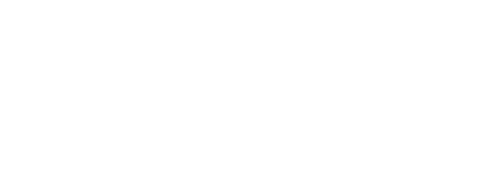 Кумарьков Алексей Анатольевич№ вариантаКомбинация значений признаковРезультат Услуги, за которым обращается заявитель «Организация и проведение государственной экологической экспертизы объектов регионального уровня»Результат Услуги, за которым обращается заявитель «Организация и проведение государственной экологической экспертизы объектов регионального уровня»Юридическое лицо, зарегистрированное в соответствии с законодательством Российской Федерации, заявитель обращается лично, проекты нормативно-технических и инструктивно-методических документов в области охраны окружающей среды, утверждаемых органами государственной власти субъектов Российской ФедерацииЮридическое лицо, зарегистрированное в соответствии с законодательством Российской Федерации, заявитель обращается лично, проекты целевых программ субъектов Российской Федерации, предусматривающих строительство и эксплуатацию объектов хозяйственной деятельности, оказывающих воздействие на окружающую среду, в части размещения таких объектов с учетом режима охраны природных объектов
Юридическое лицо, зарегистрированное в соответствии с законодательством Российской Федерации, заявитель обращается через представителя, проекты нормативно-технических и инструктивно-методических документов в области охраны окружающей среды, утверждаемых органами государственной власти субъектов Российской ФедерацииЮридическое лицо, зарегистрированное в соответствии с законодательством Российской Федерации, заявитель обращается через представителя, проекты целевых программ субъектов Российской Федерации, предусматривающих строительство и эксплуатацию объектов хозяйственной деятельности, оказывающих воздействие на окружающую среду, в части размещения таких объектов с учетом режима охраны природных объектов
Физическое лицо, включая индивидуального предпринимателя, заявитель обращается лично, проекты нормативно-технических и инструктивно-методических документов в области охраны окружающей среды, утверждаемых органами государственной власти субъектов Российской ФедерацииФизическое лицо, включая индивидуального предпринимателя, заявитель обращается лично, проекты целевых программ субъектов Российской Федерации, предусматривающих строительство и эксплуатацию объектов хозяйственной деятельности, оказывающих воздействие на окружающую среду, в части размещения таких объектов с учетом режима охраны природных объектов
Физическое лицо, включая индивидуального предпринимателя, заявитель обращается через представителя, проекты нормативно-технических и инструктивно-методических документов в области охраны окружающей среды, утверждаемых органами государственной власти субъектов Российской ФедерацииФизическое лицо, включая индивидуального предпринимателя, заявитель обращается через представителя, проекты целевых программ субъектов Российской Федерации, предусматривающих строительство и эксплуатацию объектов хозяйственной деятельности, оказывающих воздействие на окружающую среду, в части размещения таких объектов с учетом режима охраны природных объектов
Результат Услуги, за которым обращается заявитель «Повторное проведение государственной экологической экспертизы»Результат Услуги, за которым обращается заявитель «Повторное проведение государственной экологической экспертизы»Юридическое лицо, зарегистрированное в соответствии с законодательством Российской Федерации, заявитель обращается лично, Объект государственной экологической экспертизы регионального уровня, ранее получивший положительное заключение государственной экологической экспертизы и требующий доработки объекта по замечаниям проведенной экспертизыЮридическое лицо, зарегистрированное в соответствии с законодательством Российской Федерации, заявитель обращается лично, Объект государственной экологической экспертизы регионального уровня, ранее получивший положительное заключение государственной экологической экспертизы и реализации такого проекта с отступлениями от проектной документацииЮридическое лицо, зарегистрированное в соответствии с законодательством Российской Федерации, заявитель обращается лично, Объект государственной экологической экспертизы регионального уровня, ранее получивший положительное заключение государственной экологической экспертизы, срок которого истек Юридическое лицо, зарегистрированное в соответствии с законодательством Российской Федерации, заявитель обращается через представителя, Объект государственной экологической экспертизы регионального уровня, ранее получивший положительное заключение государственной экологической экспертизы и требующий доработки объекта по замечаниям проведенной экспертизыЮридическое лицо, зарегистрированное в соответствии с законодательством Российской Федерации, заявитель обращается через представителя, Объект государственной экологической экспертизы регионального уровня, ранее получивший положительное заключение государственной экологической экспертизы и реализации такого проекта с отступлениями от проектной документацииЮридическое лицо, зарегистрированное в соответствии с законодательством Российской Федерации, заявитель обращается через представителя, Объект государственной экологической экспертизы регионального уровня, ранее получивший положительное заключение государственной экологической экспертизы, срок которого истек Физическое лицо, включая индивидуального предпринимателя, заявитель обращается лично, Объект государственной экологической экспертизы регионального уровня, ранее получивший положительное заключение государственной экологической экспертизы и требующий доработки объекта по замечаниям проведенной экспертизыФизическое лицо, включая индивидуального предпринимателя, заявитель обращается лично, Объект государственной экологической экспертизы регионального уровня, ранее получивший положительное заключение государственной экологической экспертизы и реализации такого проекта с отступлениями от проектной документацииФизическое лицо, включая индивидуального предпринимателя, заявитель обращается лично, Объект государственной экологической экспертизы регионального уровня, ранее получивший положительное заключение государственной экологической экспертизы, срок которого истек Физическое лицо, включая индивидуального предпринимателя, заявитель обращается через представителя, Объект государственной экологической экспертизы регионального уровня, ранее получивший положительное заключение государственной экологической экспертизы и требующий доработки объекта по замечаниям проведенной экспертизыФизическое лицо, включая индивидуального предпринимателя, заявитель обращается через представителя, Объект государственной экологической экспертизы регионального уровня, ранее получивший положительное заключение государственной экологической экспертизы и реализации такого проекта с отступлениями от проектной документацииФизическое лицо, включая индивидуального предпринимателя, заявитель обращается через представителя, Объект государственной экологической экспертизы регионального уровня, ранее получивший положительное заключение государственной экологической экспертизы, срок которого истек Результат Услуги, за которым обращается заявитель «Исправление допущенных опечаток и ошибок»Результат Услуги, за которым обращается заявитель «Исправление допущенных опечаток и ошибок»Юридическое лицо, зарегистрированное в соответствии с законодательством Российской Федерации, Заявитель обращается лично , Необходимо исправить допущенную в заключении опечатку и или ошибкуЮридическое лицо, зарегистрированное в соответствии с законодательством Российской Федерации, Заявитель обращается лично , Исправления не нужныЮридическое лицо, зарегистрированное в соответствии с законодательством Российской Федерации, Заявитель обращается представителя, Необходимо исправить допущенную в заключении опечатку и или ошибкуЮридическое лицо, зарегистрированное в соответствии с законодательством Российской Федерации, Заявитель обращается представителя, Исправления не нужныФизическое лицо, включая индивидуального предпринимателя, Заявитель обращается лично , Необходимо исправить допущенную в заключении опечатку и или ошибкуФизическое лицо, включая индивидуального предпринимателя, Заявитель обращается лично , Исправления не нужныФизическое лицо, включая индивидуального предпринимателя, Заявитель обращается представителя, Необходимо исправить допущенную в заключении опечатку и или ошибкуФизическое лицо, включая индивидуального предпринимателя, Заявитель обращается представителя, Исправления не нужны№ п/пПризнак заявителяЗначения признака заявителяРезультат Услуги «Организация и проведение государственной экологической экспертизы объектов регионального уровня»Результат Услуги «Организация и проведение государственной экологической экспертизы объектов регионального уровня»Результат Услуги «Организация и проведение государственной экологической экспертизы объектов регионального уровня»Категория заявителя1. Юридическое лицо, зарегистрированное в соответствии с законодательством Российской Федерации.2. Физическое лицо, включая индивидуального предпринимателяЗаявитель обращается лично или через представителя?1. Заявитель обращается лично.2. Заявитель обращается через представителяКакая проектная документация является объектом государственной экологической экспертизы регионального уровня?1. Проекты нормативно-технических и инструктивно-методических документов в области охраны окружающей среды, утверждаемых органами государственной власти субъектов Российской Федерации.2. Проекты целевых программ субъектов Российской Федерации, предусматривающих строительство и эксплуатацию объектов хозяйственной деятельности, оказывающих воздействие на окружающую среду, в части размещения таких объектов с учетом режима охраны природных объектов
Результат Услуги «Повторное проведение государственной экологической экспертизы»Результат Услуги «Повторное проведение государственной экологической экспертизы»Результат Услуги «Повторное проведение государственной экологической экспертизы»Категория заявителя1. Юридическое лицо, зарегистрированное в соответствии с законодательством Российской Федерации.2. Физическое лицо, включая индивидуального предпринимателяЗаявитель обращается лично или через представителя?1. Заявитель обращается лично.2. Заявитель обращается через представителяКакая проектная документация является объектом повторной государственной экологической экспертизы регионального уровня?1. Объект государственной экологической экспертизы регионального уровня, ранее получивший положительное заключение государственной экологической экспертизы и требующий доработки объекта по замечаниям проведенной экспертизы.2. Объект государственной экологической экспертизы регионального уровня, ранее получивший положительное заключение государственной экологической экспертизы и реализации такого проекта с отступлениями от проектной документации.3. Объект государственной экологической экспертизы регионального уровня, ранее получивший положительное заключение государственной экологической экспертизы, срок которого истек Результат Услуги «Исправление допущенных опечаток и ошибок»Результат Услуги «Исправление допущенных опечаток и ошибок»Результат Услуги «Исправление допущенных опечаток и ошибок»Категория заявителя1. Юридическое лицо, зарегистрированное в соответствии с законодательством Российской Федерации.2. Физическое лицо, включая индивидуального предпринимателяЗаявитель обращается лично или через представителя?1. Заявитель обращается лично .2. Заявитель обращается представителяЗаявителю необходимо исправить допущенную в заключении опечатку и (или) ошибку?1. Необходимо исправить допущенную в заключении опечатку и или ошибку.2. Исправления не нужны№ п/пВарианты предоставления Услуги, в которых данный межведомственный запрос необходим12Организация и проведение государственной экологической экспертизы объектов регионального уровня, юридическое лицо, зарегистрированное в соответствии с законодательством Российской Федерации, заявитель обращается лично, проекты нормативно-технических и инструктивно-методических документов в области охраны окружающей среды, утверждаемых органами государственной власти субъектов Российской ФедерацииВыписки из ЕГРЮЛ по запросам органов государственной власти (Федеральная налоговая служба).Направляемые в запросе сведения:ИНН юридического лица;основной государственный регистрационный номер юридического лица;ОГРН юридического лица; КПП (для юридического лица).Запрашиваемые в запросе сведения и цели использования запрашиваемых в запросе сведений:ИНН юридического лица (принятие решения);ОГРН юридического лица (принятие решения);полное наименование юридического лица (принятие решения); сокращенное наименование юридического лица (принятие решения);место нахождения и адрес юридического лица (принятие решения);сведения о лице, имеющем право без доверенности  действовать от имени юридического лица (принятие решения); КПП (для юридического лица) (принятие решения)Организация и проведение государственной экологической экспертизы объектов регионального уровня, юридическое лицо, зарегистрированное в соответствии с законодательством Российской Федерации, заявитель обращается лично, проекты целевых программ субъектов Российской Федерации, предусматривающих строительство и эксплуатацию объектов хозяйственной деятельности, оказывающих воздействие на окружающую среду, в части размещения таких объектов с учетом режима охраны природных объектов
Выписки из ЕГРЮЛ по запросам органов государственной власти (Федеральная налоговая служба).Направляемые в запросе сведения:ИНН юридического лица;основной государственный регистрационный номер юридического лица;ОГРН юридического лица; КПП (для юридического лица).Запрашиваемые в запросе сведения и цели использования запрашиваемых в запросе сведений:ИНН юридического лица (принятие решения);ОГРН юридического лица (принятие решения);полное наименование юридического лица (принятие решения); сокращенное наименование юридического лица (принятие решения);место нахождения и адрес юридического лица (принятие решения);сведения о лице, имеющем право без доверенности  действовать от имени юридического лица (принятие решения); КПП (для юридического лица) (принятие решения)Организация и проведение государственной экологической экспертизы объектов регионального уровня, юридическое лицо, зарегистрированное в соответствии с законодательством Российской Федерации, заявитель обращается через представителя, проекты нормативно-технических и инструктивно-методических документов в области охраны окружающей среды, утверждаемых органами государственной власти субъектов Российской ФедерацииВыписки из ЕГРЮЛ по запросам органов государственной власти (Федеральная налоговая служба).Направляемые в запросе сведения:ИНН юридического лица;основной государственный регистрационный номер юридического лица;ОГРН юридического лица; КПП (для юридического лица).Запрашиваемые в запросе сведения и цели использования запрашиваемых в запросе сведений:ИНН юридического лица (принятие решения);ОГРН юридического лица (принятие решения);полное наименование юридического лица (принятие решения); сокращенное наименование юридического лица (принятие решения);место нахождения и адрес юридического лица (принятие решения);сведения о лице, имеющем право без доверенности  действовать от имени юридического лица (принятие решения); КПП (для юридического лица) (принятие решения)Организация и проведение государственной экологической экспертизы объектов регионального уровня, юридическое лицо, зарегистрированное в соответствии с законодательством Российской Федерации, заявитель обращается через представителя, проекты целевых программ субъектов Российской Федерации, предусматривающих строительство и эксплуатацию объектов хозяйственной деятельности, оказывающих воздействие на окружающую среду, в части размещения таких объектов с учетом режима охраны природных объектов
Выписки из ЕГРЮЛ по запросам органов государственной власти (Федеральная налоговая служба).Направляемые в запросе сведения:ИНН юридического лица;основной государственный регистрационный номер юридического лица;ОГРН юридического лица; КПП (для юридического лица).Запрашиваемые в запросе сведения и цели использования запрашиваемых в запросе сведений:ИНН юридического лица (принятие решения);ОГРН юридического лица (принятие решения);полное наименование юридического лица (принятие решения); сокращенное наименование юридического лица (принятие решения);место нахождения и адрес юридического лица (принятие решения);сведения о лице, имеющем право без доверенности  действовать от имени юридического лица (принятие решения); КПП (для юридического лица) (принятие решения)Организация и проведение государственной экологической экспертизы объектов регионального уровня, физическое лицо, включая индивидуального предпринимателя, заявитель обращается лично, проекты нормативно-технических и инструктивно-методических документов в области охраны окружающей среды, утверждаемых органами государственной власти субъектов Российской ФедерацииПередача паспортного досье по установочным данным (МИНИСТЕРСТВО ВНУТРЕННИХ ДЕЛ РОССИЙСКОЙ ФЕДЕРАЦИИ).Направляемые в запросе сведения: сведения не предусмотрены.Запрашиваемые в запросе сведения и цели использования запрашиваемых в запросе сведений: сведения не предусмотреныОрганизация и проведение государственной экологической экспертизы объектов регионального уровня, физическое лицо, включая индивидуального предпринимателя, заявитель обращается лично, проекты целевых программ субъектов Российской Федерации, предусматривающих строительство и эксплуатацию объектов хозяйственной деятельности, оказывающих воздействие на окружающую среду, в части размещения таких объектов с учетом режима охраны природных объектов
Передача паспортного досье по установочным данным (МИНИСТЕРСТВО ВНУТРЕННИХ ДЕЛ РОССИЙСКОЙ ФЕДЕРАЦИИ).Направляемые в запросе сведения: сведения не предусмотрены.Запрашиваемые в запросе сведения и цели использования запрашиваемых в запросе сведений: сведения не предусмотреныОрганизация и проведение государственной экологической экспертизы объектов регионального уровня, физическое лицо, включая индивидуального предпринимателя, заявитель обращается через представителя, проекты нормативно-технических и инструктивно-методических документов в области охраны окружающей среды, утверждаемых органами государственной власти субъектов Российской ФедерацииПередача паспортного досье по установочным данным (МИНИСТЕРСТВО ВНУТРЕННИХ ДЕЛ РОССИЙСКОЙ ФЕДЕРАЦИИ).Направляемые в запросе сведения: сведения не предусмотрены.Запрашиваемые в запросе сведения и цели использования запрашиваемых в запросе сведений: сведения не предусмотреныОрганизация и проведение государственной экологической экспертизы объектов регионального уровня, физическое лицо, включая индивидуального предпринимателя, заявитель обращается через представителя, проекты целевых программ субъектов Российской Федерации, предусматривающих строительство и эксплуатацию объектов хозяйственной деятельности, оказывающих воздействие на окружающую среду, в части размещения таких объектов с учетом режима охраны природных объектов
Передача паспортного досье по установочным данным (МИНИСТЕРСТВО ВНУТРЕННИХ ДЕЛ РОССИЙСКОЙ ФЕДЕРАЦИИ).Направляемые в запросе сведения: сведения не предусмотрены.Запрашиваемые в запросе сведения и цели использования запрашиваемых в запросе сведений: сведения не предусмотреныПовторное проведение государственной экологической экспертизы, юридическое лицо, зарегистрированное в соответствии с законодательством Российской Федерации, заявитель обращается лично, Объект государственной экологической экспертизы регионального уровня, ранее получивший положительное заключение государственной экологической экспертизы и требующий доработки объекта по замечаниям проведенной экспертизыВыписки из ЕГРЮЛ по запросам органов государственной власти (Федеральная налоговая служба).Направляемые в запросе сведения:ИНН юридического лица;основной государственный регистрационный номер юридического лица;ОГРН юридического лица; КПП (для юридического лица).Запрашиваемые в запросе сведения и цели использования запрашиваемых в запросе сведений:ИНН юридического лица (принятие решения);ОГРН юридического лица (принятие решения);полное наименование юридического лица (принятие решения); сокращенное наименование юридического лица (принятие решения);место нахождения и адрес юридического лица (принятие решения);сведения о лице, имеющем право без доверенности  действовать от имени юридического лица (принятие решения); КПП (для юридического лица) (принятие решения)Повторное проведение государственной экологической экспертизы, юридическое лицо, зарегистрированное в соответствии с законодательством Российской Федерации, заявитель обращается лично, Объект государственной экологической экспертизы регионального уровня, ранее получивший положительное заключение государственной экологической экспертизы и реализации такого проекта с отступлениями от проектной документацииВыписки из ЕГРЮЛ по запросам органов государственной власти (Федеральная налоговая служба).Направляемые в запросе сведения:ИНН юридического лица;основной государственный регистрационный номер юридического лица;ОГРН юридического лица; КПП (для юридического лица).Запрашиваемые в запросе сведения и цели использования запрашиваемых в запросе сведений:ИНН юридического лица (принятие решения);ОГРН юридического лица (принятие решения);полное наименование юридического лица (принятие решения); сокращенное наименование юридического лица (принятие решения);место нахождения и адрес юридического лица (принятие решения);сведения о лице, имеющем право без доверенности  действовать от имени юридического лица (принятие решения); КПП (для юридического лица) (принятие решения)Повторное проведение государственной экологической экспертизы, юридическое лицо, зарегистрированное в соответствии с законодательством Российской Федерации, заявитель обращается лично, Объект государственной экологической экспертизы регионального уровня, ранее получивший положительное заключение государственной экологической экспертизы, срок которого истек Выписки из ЕГРЮЛ по запросам органов государственной власти (Федеральная налоговая служба).Направляемые в запросе сведения:ИНН юридического лица;основной государственный регистрационный номер юридического лица;ОГРН юридического лица; КПП (для юридического лица).Запрашиваемые в запросе сведения и цели использования запрашиваемых в запросе сведений:ИНН юридического лица (принятие решения);ОГРН юридического лица (принятие решения);полное наименование юридического лица (принятие решения); сокращенное наименование юридического лица (принятие решения);место нахождения и адрес юридического лица (принятие решения);сведения о лице, имеющем право без доверенности  действовать от имени юридического лица (принятие решения); КПП (для юридического лица) (принятие решения)Повторное проведение государственной экологической экспертизы, юридическое лицо, зарегистрированное в соответствии с законодательством Российской Федерации, заявитель обращается через представителя, Объект государственной экологической экспертизы регионального уровня, ранее получивший положительное заключение государственной экологической экспертизы и требующий доработки объекта по замечаниям проведенной экспертизыВыписки из ЕГРЮЛ по запросам органов государственной власти (Федеральная налоговая служба).Направляемые в запросе сведения:ИНН юридического лица;основной государственный регистрационный номер юридического лица;ОГРН юридического лица; КПП (для юридического лица).Запрашиваемые в запросе сведения и цели использования запрашиваемых в запросе сведений:ИНН юридического лица (принятие решения);ОГРН юридического лица (принятие решения);полное наименование юридического лица (принятие решения); сокращенное наименование юридического лица (принятие решения);место нахождения и адрес юридического лица (принятие решения);сведения о лице, имеющем право без доверенности  действовать от имени юридического лица (принятие решения); КПП (для юридического лица) (принятие решения)Повторное проведение государственной экологической экспертизы, юридическое лицо, зарегистрированное в соответствии с законодательством Российской Федерации, заявитель обращается через представителя, Объект государственной экологической экспертизы регионального уровня, ранее получивший положительное заключение государственной экологической экспертизы и реализации такого проекта с отступлениями от проектной документацииВыписки из ЕГРЮЛ по запросам органов государственной власти (Федеральная налоговая служба).Направляемые в запросе сведения:ИНН юридического лица;основной государственный регистрационный номер юридического лица;ОГРН юридического лица; КПП (для юридического лица).Запрашиваемые в запросе сведения и цели использования запрашиваемых в запросе сведений:ИНН юридического лица (принятие решения);ОГРН юридического лица (принятие решения);полное наименование юридического лица (принятие решения); сокращенное наименование юридического лица (принятие решения);место нахождения и адрес юридического лица (принятие решения);сведения о лице, имеющем право без доверенности  действовать от имени юридического лица (принятие решения); КПП (для юридического лица) (принятие решения)Повторное проведение государственной экологической экспертизы, юридическое лицо, зарегистрированное в соответствии с законодательством Российской Федерации, заявитель обращается через представителя, Объект государственной экологической экспертизы регионального уровня, ранее получивший положительное заключение государственной экологической экспертизы, срок которого истек Выписки из ЕГРЮЛ по запросам органов государственной власти (Федеральная налоговая служба).Направляемые в запросе сведения:ИНН юридического лица;основной государственный регистрационный номер юридического лица;ОГРН юридического лица; КПП (для юридического лица).Запрашиваемые в запросе сведения и цели использования запрашиваемых в запросе сведений:ИНН юридического лица (принятие решения);ОГРН юридического лица (принятие решения);полное наименование юридического лица (принятие решения); сокращенное наименование юридического лица (принятие решения);место нахождения и адрес юридического лица (принятие решения);сведения о лице, имеющем право без доверенности  действовать от имени юридического лица (принятие решения); КПП (для юридического лица) (принятие решения)Повторное проведение государственной экологической экспертизы, физическое лицо, включая индивидуального предпринимателя, заявитель обращается лично, Объект государственной экологической экспертизы регионального уровня, ранее получивший положительное заключение государственной экологической экспертизы и требующий доработки объекта по замечаниям проведенной экспертизыПередача паспортного досье по установочным данным (МИНИСТЕРСТВО ВНУТРЕННИХ ДЕЛ РОССИЙСКОЙ ФЕДЕРАЦИИ).Направляемые в запросе сведения: сведения не предусмотрены.Запрашиваемые в запросе сведения и цели использования запрашиваемых в запросе сведений: сведения не предусмотреныПовторное проведение государственной экологической экспертизы, физическое лицо, включая индивидуального предпринимателя, заявитель обращается лично, Объект государственной экологической экспертизы регионального уровня, ранее получивший положительное заключение государственной экологической экспертизы и реализации такого проекта с отступлениями от проектной документацииПередача паспортного досье по установочным данным (МИНИСТЕРСТВО ВНУТРЕННИХ ДЕЛ РОССИЙСКОЙ ФЕДЕРАЦИИ).Направляемые в запросе сведения: сведения не предусмотрены.Запрашиваемые в запросе сведения и цели использования запрашиваемых в запросе сведений: сведения не предусмотреныПовторное проведение государственной экологической экспертизы, физическое лицо, включая индивидуального предпринимателя, заявитель обращается лично, Объект государственной экологической экспертизы регионального уровня, ранее получивший положительное заключение государственной экологической экспертизы, срок которого истек Передача паспортного досье по установочным данным (МИНИСТЕРСТВО ВНУТРЕННИХ ДЕЛ РОССИЙСКОЙ ФЕДЕРАЦИИ).Направляемые в запросе сведения: сведения не предусмотрены.Запрашиваемые в запросе сведения и цели использования запрашиваемых в запросе сведений: сведения не предусмотреныПовторное проведение государственной экологической экспертизы, физическое лицо, включая индивидуального предпринимателя, заявитель обращается через представителя, Объект государственной экологической экспертизы регионального уровня, ранее получивший положительное заключение государственной экологической экспертизы и требующий доработки объекта по замечаниям проведенной экспертизыПередача паспортного досье по установочным данным (МИНИСТЕРСТВО ВНУТРЕННИХ ДЕЛ РОССИЙСКОЙ ФЕДЕРАЦИИ).Направляемые в запросе сведения: сведения не предусмотрены.Запрашиваемые в запросе сведения и цели использования запрашиваемых в запросе сведений: сведения не предусмотреныПовторное проведение государственной экологической экспертизы, физическое лицо, включая индивидуального предпринимателя, заявитель обращается через представителя, Объект государственной экологической экспертизы регионального уровня, ранее получивший положительное заключение государственной экологической экспертизы и реализации такого проекта с отступлениями от проектной документацииПередача паспортного досье по установочным данным (МИНИСТЕРСТВО ВНУТРЕННИХ ДЕЛ РОССИЙСКОЙ ФЕДЕРАЦИИ).Направляемые в запросе сведения: сведения не предусмотрены.Запрашиваемые в запросе сведения и цели использования запрашиваемых в запросе сведений: сведения не предусмотреныПовторное проведение государственной экологической экспертизы, физическое лицо, включая индивидуального предпринимателя, заявитель обращается через представителя, Объект государственной экологической экспертизы регионального уровня, ранее получивший положительное заключение государственной экологической экспертизы, срок которого истек Передача паспортного досье по установочным данным (МИНИСТЕРСТВО ВНУТРЕННИХ ДЕЛ РОССИЙСКОЙ ФЕДЕРАЦИИ).Направляемые в запросе сведения: сведения не предусмотрены.Запрашиваемые в запросе сведения и цели использования запрашиваемых в запросе сведений: сведения не предусмотрены